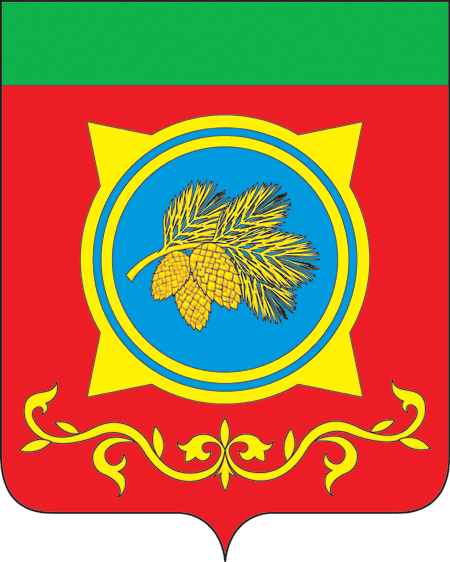                                                                Российская Федерация   Республика Хакасия Администрации Таштыпского районаРеспублики ХакасияПОСТАНОВЛЕНИЕ05.04.2022 г.                                                    с.Таштып                                                   №  144          О внесении изменений в Постановление Администрации  Таштыпского района от 06.06.2019 года № 239 «Об утверждении муниципальной программы «Защита населения и территорий Таштыпского района от чрезвычайных ситуаций»           В соответствии со статьей 179 Бюджетного кодекса Российской Федерации и Порядком разработки, реализации и оценки эффективности муниципальных программ Таштыпского района,  Постановление  от 25.04.2019 года № 175 «О внесении изменений в приложение к постановления Администрации Таштыпского района от 20.03.2018 № 151 «Об утверждении Порядка разработки, утверждения, реализации и оценки эффективности муниципальных программ Таштыпского района», в соответствии со статьей 6 закона Республики Хакасия от 15.03.2013 года № 16-ЗРХ «О регулировании отдельных отношений в сфере охраны здоровья граждан в Республики Хакасия»,  руководствуясь п. 7, п. 21, ч. 1 ст. 8, п. 3 ч. 1 ст.29 Устава муниципального образования Таштыпский район от 24.06.2005г., Администрация Таштыпского района  постановляет: 1. Внести изменения в Муниципальную программу «Защита населения и территорий Таштыпского района от чрезвычайных ситуаций», утвержденную Постановлением Администрации Таштыпского района от 06.06.2019 г. № 239 «Об утверждении муниципальной программы «Защита населения и территорий Таштыпского района от чрезвычайных ситуаций» (с последующими изменениями от 27.02.2020 г. № 101, от 17.06.2020 г. № 284, от 12.08.2020 г. № 376, от 28.08.2020г. № 385г., от 28.01.2021г №26, от 06.07.2021г №345), изложив ее в следующей редакции  прилагается.  2. Общему отделу Администрации Таштыпского района (Мамышева Е.Т.) разместить настоящее постановление на официальном сайте Администрации Таштыпского района.            3. Контроль за исполнением данного постановления оставляю за собой. Глава Таштыпского района                                                                             А.А.Дьяченко    Муниципальная программа «Защита населения и территории Таштыпского района от чрезвычайных ситуаций»с. ТаштыпПАСПОРТмуниципальной программы «Защита населения и территории Таштыпского района от чрезвычайных ситуаций» 1. Общая характеристика. Сферой реализации муниципальной программы является организация эффективной деятельности в области гражданской обороны, защиты населения и территорий от чрезвычайных ситуаций природного и техногенного характера, обеспечения пожарной безопасности и безопасности людей на водных объектах, охране их жизни и здоровья.На территории Таштыпского района существуют угрозы возникновения чрезвычайных ситуаций природного и техногенного характера.Природные чрезвычайные ситуации могут сложиться в результате опасных природных явлений: весеннее половодье, нагонные явления, паводки, лесные, ландшафтные  пожары, сильные ветры, снегопады, засухи.Наибольшую угрозу для населения района представляют природные чрезвычайные ситуации, обусловленные повышением уровня воды на водоемах и лесными, ландшафтными пожарами.В зоне подтопления проживает около 742 человека, на территориях, подверженных угрозе распространения лесных пожаров, - 400 человек.Техногенную угрозу представляют опасные объекты: 2 гидротехнических сооружения, расположенных в селе Таштып.Ежегодно в Таштыпском районе, происходят пожары, дорожно-транспортные происшествия, происшествия на водных объектах, периодически возникают очаги опасных болезней животных, аварии на объектах жизнеобеспечения и другие происшествия и чрезвычайные ситуации, при которых для оказания квалифицированной помощи в их ликвидации требуется привлечение спасателей и пожарных.Отдел по делам ГО, ЧС и МР, ЕДДС Администрации Таштыпского района является органом, осуществляющим функции по обеспечению предупреждения и ликвидации последствий чрезвычайных ситуаций и пожарной безопасности на территории Таштыпского района, а также осуществляет координацию, регулирование и контроль по предупреждению и ликвидации чрезвычайных ситуаций муниципального характера и пожарной безопасности.Эффективность ликвидации чрезвычайных ситуаций во многом определяется наличием материальных ресурсов. Достаточность материальных ресурсов позволяет в минимальные сроки локализовать чрезвычайную ситуацию, уменьшить масштабы ее последствий и решить главную задачу - спасти и организовать первоочередное жизнеобеспечение пострадавших.Важную роль в управлении силами и средствами занимает подготовка и обучение руководителей и специалистов по вопросам гражданской обороны и чрезвычайных ситуаций. Для оперативного реагирования на поступающие от граждан вызовы экстренных служб в Таштыпском районе действует единый номер «112» на базе единой дежурно-диспетчерской службы. Одной из важнейших задач в области гражданской обороны, защиты населения и территорий от чрезвычайных ситуаций природного и техногенного характера является обеспечение своевременного оповещения руководящего состава и населения. В этих целях в Таштыпском районе создана и функционирует территориальная автоматизированная система централизованного оповещения. В настоящее время общий охват населения оповещением техническими средствами составляет 41 процент.Несмотря на ежегодные улучшения показателей по количеству спасенных людей проблемы пожарной безопасности и защиты населения от чрезвычайных ситуаций в Таштыпском районе решены не полностью.Проблемой, требующей решения, является организация эффективной координации действий межведомственного характера при реагировании на вызовы граждан по единому номеру «112» экстренных служб. Муниципальная программа направлена на обеспечение и повышение уровня защищенности населения охране их жизни, здоровья и территории Таштыпского района от чрезвычайных ситуаций, пожарной безопасности и безопасности людей на водных объектах.В рамках муниципальной программы Таштыпского района, определены приоритеты и будут достигнуты цели:Организация мобильных подразделений службы пожарной охраны и службы реагирования в чрезвычайных ситуациях, имеющих мобильные программно-технические комплексы и средства связи для обеспечения оперативного взаимодействия дежурно-диспетчерской службой, а также для доступа к ведомственным информационным ресурсам; Оснащение рабочих мест сотрудников дежурно-диспетчерской службы, компьютерным оборудованием и средствами связи для приема и обработки вызовов граждан, а также для оперативного управления мобильными подразделениями службы пожарной охраны и службы реагирования в чрезвычайных ситуациях и обеспечения информационного взаимодействия с ними;Снижение количества защитных гидротехнических сооружений, уровень безопасности которых расценивается как опасный и как неудовлетворительный;Снижение необходимости выполнения работ по реконструкции защитных сооружений, по ликвидации признанных в установленном порядке бесхозяйными гидротехнических сооружений, представляющих опасность при разрушении для населения; Укрепление материально-технической базы пожарных и спасательных сил на территории Таштыпского района;Повышение уровня пожарной безопасности учреждений с круглосуточным пребыванием людей;подготовке (переподготовке) спасателей, имеющих право производить газоспасательные, водолазные, промышленные альпинистские и др. работы;дополнению материального резерва для ликвидации чрезвычайных ситуаций;обучению населения мерам пожарной безопасности и правилам поведения при возникновении чрезвычайных ситуаций.Реализация муниципальной программы в полном объеме позволит:снизить риски возникновения пожаров, чрезвычайных ситуаций, несчастных случаев на воде и смягчить возможные их последствия;повысить уровень безопасность населения от чрезвычайных ситуаций природного и техногенного характера, пожаров и происшествий на водных объектах.повысить уровень оперативности реагирования экстренных служб. Социальная эффективность реализации муниципальной программы будет заключаться в улучшении качества работ по спасанию и оказанию экстренной помощи людям, попавшим в беду, снижению количества погибших в чрезвычайных ситуациях природного и техногенного характера, пожарах и происшествиях.Экономическая эффективность реализации муниципальной программы будет заключаться в обеспечении снижения экономического ущерба от чрезвычайных ситуаций природного и техногенного характера, пожаров и происшествий.Экологическая эффективность реализации муниципальной программы будет заключаться в снижении масштабов загрязнения природной среды в результате чрезвычайных ситуаций природного и техногенного характера, пожаров и происшествий.В качестве факторов риска рассматриваются события, условия, тенденции, оказывающие существенное влияние на сроки и результаты реализации муниципальной программы, на которые ответственный исполнитель и участники муниципальной программы не могут оказать непосредственного влияния.К данным факторам риска отнесены:риск возникновения обстоятельств непреодолимой силы, таких как масштабные природные и техногенные катастрофы; природный риск, который может проявляться в экстремальных климатических явлениях (аномально жаркое лето, холодная зима); риск непредвиденных расходов, связанных с непрогнозируемым ростом цен на рынке продаж или другими непрогнозируемыми событиями.Первые два риска могут оказать существенное влияние, которое приведет к увеличению числа чрезвычайных ситуаций, пожаров, происшествий и количества пострадавших людей. Риск непредвиденных событий может оказать существенное влияние на ухудшение показателей, связанных с приобретением новой современной техники и оборудования и негативно повлиять на сроки и результаты реализации отдельных мероприятий муниципальной программы. В целях минимизации негативного влияния рисков управление рисками планируется путем внесения в установленном порядке изменений в план реализации муниципальной программы в части перераспределения финансовых средств на выполнение приоритетных мероприятий.В сфере защиты населения и территорий от чрезвычайных ситуаций, пожарной безопасности и безопасности людей на водных объектах нормативная правовая база в Таштыпском районе, в целом создана.2. Приоритеты муниципальной политики в сфере реализации муниципальной программы, цели, задачи.В соответствии с перечисленными выше приоритетами, цель муниципальной программы сформулирована следующим образом - минимизация социального и экономического ущерба, наносимого населению, экономике и природной среде от чрезвычайных ситуаций природного и техногенного характера, пожаров и происшествий на водных объектах.Достижение цели муниципальной программы требует формирования комплексного подхода к управлению в сфере гражданской обороны, защиты населения и территорий от чрезвычайных ситуаций природного и техногенного характера, обеспечения пожарной безопасности и безопасности людей на водных объектах, реализации скоординированных по ресурсам, срокам, исполнителям и результатам мероприятий и предусматривает решение следующих задач:Повышение уровня пожарной безопасности, реализация первоочередных мер по противопожарной защите объектов административного комплекса и межселенной территории.- Совершенствование противопожарной пропаганды с
целью привлечения широких слоев населения района к реализации мер по обеспечению пожарной безопасности;- Осуществление организационных и практических мер
по предупреждению и успешному тушению пожаров на межселенной территории;- Укрепление материально-технической базы добровольных противопожарных формирований и совершенствование организации тушения пожаров.-  Социальное и экономическое стимулирование участия граждан и организаций в добровольной пожарной охране, в содержании ОПСП, том числе участия в борьбе с пожарами.-  Приобретение средств индивидуальной защиты населения и специальная обработка-   Приобретение медицинского имущества-  Приобретение средств радиационной, химической и бактериологической защиты и контроля, сбор, хранение, транспортировка и утилизация отходов I – IY классов.-    Развитие и оснащение ЕДДС.- Развитие органов управления, сил и средств предупреждения и ликвидации чрезвычайных ситуаций, и гражданской обороны-  Создание и накопление запасов финансовых средств и материальных ресурсов, предназначенных для защиты населения от чрезвычайных ситуации и по гражданской обороне -  Осуществление мероприятий по обеспечению безопасности людей на водных объектах, охране их жизни и здоровья-   Осуществление мероприятий по обеспечению пожарной безопасности-   Пропаганда знаний и обучение населения в области гражданской обороны и защиты от чрезвычайных ситуаций 	 Показатели (индикаторы) муниципальной программы: количество выездов пожарных и спасательных подразделений на пожары, чрезвычайные ситуации и происшествия;количество спасенных людей, и которым оказана помощь при пожарах, чрезвычайных ситуациях и происшествиях;количество обученных специалистов Таштыпского районного звена территориальной подсистемы предупреждения и ликвидации чрезвычайных ситуаций Республики Хакасия единой государственной системы предупреждения и ликвидации чрезвычайных ситуаций (далее – Т.Р.З. ТП РХ  РСЧС);охват населения оповещаемого региональной системой оповещения.Этапы реализации муниципальной программы не выделяются, срок реализации муниципальной программы 2020-2025 годы. В результате реализации муниципальной программы с 2020 по 2025 годы прогнозируется:снизить риски возникновения пожаров, чрезвычайных ситуаций, несчастных случаев на воде и смягчить возможные их последствия;повысить уровень обеспечение первичных мер пожарной безопасности, организация и осуществление мероприятий по гражданской обороне, защите населения и территории  от чрезвычайных ситуаций природного и техногенного характера, осуществление мероприятий по обеспечению безопасности людей на водных объектах, охране их жизни и здоровья ;повысить уровень оперативности реагирования пожарных и спасательных подразделений;улучшить процесс обучения и повышения уровня подготовки специалистов Т.Р.З. ТП РХ РСЧС к действиям при возникновении чрезвычайных ситуаций;обеспечить хранение и обновление материального резерва для ликвидации крупномасштабных чрезвычайных ситуаций;улучшить систему информирования населения района для своевременного доведения информации об угрозе и возникновении чрезвычайных ситуаций;провести профилактические мероприятия по предотвращению пожаров, чрезвычайных ситуаций и происшествий на воде;повысить готовность населения к действиям при возникновении пожаров, чрезвычайных ситуаций и происшествий на воде.3. Сроки реализации муниципальной программы в целом, контрольные этапы и сроки их реализации с указанием промежуточных показателей.Срок реализации муниципальной программы с 2020 по 2025 годы. Муниципальная программа реализуется в один этап, так как программные мероприятия будут выполняться в течение одного периода действия муниципальной программы.4. Перечень основных мероприятийОсновные мероприятия муниципальной программы реализуются в рамках соответствующих подпрограмм.Перечень подпрограмм в разрезе муниципальной программы и объем их финансирования представлен в таблице.5. Обоснование ресурсного обеспеченияФинансирование мероприятий муниципальной программы осуществляется за счет средств бюджета муниципального образования Таштыпский район.В рамках муниципальной программы предусматривается реализация 4 подпрограмм: «Развитие единой дежурно-диспетчерской службы Администрации Таштыпского района», «Обеспечение пожарной безопасности Таштыпского района», «О стимулировании добровольных пожарных Администрации Таштыпского района «Обеспечение Администрации Таштыпского района и муниципальных казенных учреждений Администрации Таштыпского района средствами индивидуальной защиты»В целом на реализацию муниципальной программы в период с 2020 по 2025   годы планируется затратить 55 392,9 тыс. рублей. 6. Перечень целевых показателей.Достижение целей, установленных муниципальной программой, обусловлено решением комплекса задач, обеспечивающего достижение целевых показателей в области обеспечения безопасности.Сведения о целевых показателях (индикаторах) реализации муниципальной программы их значения отражены в таблице.Начальник общего отдела                                                                            Е.Т.МамышеваОтветственный исполнительпрограммыОтдел по делам ГО, ЧС и МР, ЕДДС Администрации Таштыпского районаПодпрограммы «Развитие единой дежурно-диспетчерской службы Администрации Таштыпского района .», приложение 1; «Обеспечение пожарной безопасности Таштыпского района», приложение 2;«О стимулировании добровольных пожарных и содержании  отдельного пожарно-спасательного поста (ОПСП) Администрации Таштыпского района» приложение 3;«Обеспечение Администрации Таштыпского района и муниципальных казенных учреждений Администрации Таштыпского района средствами индивидуальной защиты, приобретение дезинфицирующих средств и проведение дезинфекционных работ на территории Таштыпского района», приложение 4.ЦельМинимизация социального и экономического ущерба, наносимого населению, экономике и природной среде от чрезвычайных ситуаций природного и техногенного характера, пожаров и происшествий на водных объектах.Задачи  -  Повышение уровня пожарной безопасности, реализация первоочередных мер по противопожарной защите объектов административного комплекса и межселенной территории.- Совершенствование противопожарной пропаганды с
целью привлечения широких слоев населения района к реализации мер по обеспечению пожарной безопасности;- Осуществление организационных и практических мер
по предупреждению и успешному тушению пожаров на межселенной территории;- Укрепление материально-технической базы добровольных противопожарных формирований и совершенствование организации тушения пожаров.-  Социальное и экономическое стимулирование участия граждан и организаций в добровольной пожарной охране, в содержании ОПСП, том числе участия в борьбе с пожарами.-  Приобретение средств индивидуальной защиты населения и специальная обработка-   Приобретение медицинского имущества-  Приобретение средств радиационной, химической и бактериологической защиты и контроля, сбор, хранение, транспортировка и утилизация отходов I – IY классов.-    Развитие и оснащение ЕДДС.- Развитие органов управления, сил и средств предупреждения и ликвидации чрезвычайных ситуаций, и гражданской обороны-  Создание и накопление запасов финансовых средств и материальных ресурсов, предназначенных для защиты населения от чрезвычайных ситуации и по гражданской обороне -  Осуществление мероприятий по обеспечению безопасности людей на водных объектах, охране их жизни и здоровья-   Осуществление мероприятий по обеспечению пожарной безопасности-   Пропаганда знаний и обучение населения в области гражданской обороны и защиты от чрезвычайных ситуацийЦелевые индикаторы и показателипрограммы Ремонт и оборудование подвального помещения здания Администрации Таштыпского района (по годам):2020 год – на 0%2021 год – на 0 %2022 год – 0%2023 год – 50% Строительство неутепленного металлического склада (ангара) для хранения резерва материальных запасов Администрации Таштыпского района (по годам):2021 год – 0 ед.2022 год – 0 ед2023 год – 1ед.Приобретение средств оповещения2020 год – 1 ед.2021 год -  2 ед2022 год – 1 ед. Создание минерализованных полос вокруг двух населенных пунктов на межселенной территории2020 год – 2 полосы2021 год – 2 полосы2022 год – 2 полосы2023 год – 2 полосы2024 год – 2 полосы2025 год – 2 полосы Распространение памяток, листовок на межселенной территории2020 год – 60 ед.2021 год – 60 ед.2022 год – 60 ед.2023 год – 60 ед.2024 год – 60 ед.2025 год – 60 ед.Вырубка хвойного лесного подроста, очистка территории от мусора, горючих веществ2020 год – 300 м22021 год – 300 м22022 год – 300 м22023 год – 300 м22024 год – 300 м22025 год – 300 м2 Создание и поддержание имеющихся источников для пожаротушения в исправном состоянии на межселенной территории2020 год – 1 источник2021 год – 2 источника2022 год – 3 источника2023 год – 3 источника2024 год – 3 источника2025 год – 3 источника Приобретение трактора для пожарных нужд2021 год – 0 ед.2022 год – 0 ед2023 год – 1ед. Приобретение первичных средств пожаротушения (шансовый инструмент)2020 год – 0 ед.2021 год – 0 ед.2022 год – 9 ед.2023 год – 9 ед.2024 год – 9 ед.2025 год – 9 ед.Приобретение боевой одежды пожарного и снаряжения2020 год – 0 ед.2021 год – 10 ед.2022 год – 10 ед.2023 год – 10 ед.2024 год – 10 ед.2025 год – 10 ед.Страхование добровольных пожарных2020 год – 10 чел.2021 год – 10 чел.2022 год – 10 чел.2023 год – 10 чел.2024 год – 10 чел.2025 год – 10 чел.Первоначальная подготовка (обучение)2020 год – 10 чел.2021 год – 10 чел.2022 год – 10 чел.2023 год – 10 чел.2024 год – 10 чел.2025 год – 10 чел.Создание добровольного пожарного общества2020 год – 1 ед.Прикрытие населенных пунктов пожарной охраной2020 год – 3 населенных пунктаОснащение средствами связи ОПСП в п. Кубайка2020 год –2 ед.Приобретение противогаза фильтрующего типа ГП-7 и его модификации: 2020 год – 02021 год – 02022 год – 02023 год – 1002024 год – 1002025 год – 100 Приобретение респираторы типа Р-2, У-2К или У-2ГПм, РП-2000, РП-2000М, РПА-1, Ф-62Ш, «БРИЗ=1201»:2020 год – 02021 год – 02022 год – 02023 год – 30 2024 год – 30 2025 год – 30 Приобретение изолирующего противогаза типа ИП-4М или ИП-4МК в комплекте с двумя регенеративными патронами:2021 год –02022 год -02023 год - 30Приобретение легкого защитного костюма типа Л-1:2020 год – 02021 год – 02022 год – 02023 год - 5Приобретение фильтрующей защитной одежды типа ФЗО-М или ФЗО-МП:2020 год – 02021 год – 02022 год – 02023 год – 10 2024 год – 10 2025 год – 10 Экранизирующий комбинезон хлопчатобумажного типа «Экран»:2020 год – 02021 год – 02022 год – 02023 год - 10Приобретение резиновых сапог (в комплекте с портянками или носками):2020 год – 0Приобретение мешка прорезиненного для зараженной одежды:2020 год – 0 2024 год – 9 Приобретение костюма изолирующего типа КИХ:2022 год – 02023 год - 141Приобретение аптечки индивидуального типа АИ-2, АИ-4:2022 год – 02023 - 141Приобретение индивидуального противохимического пакета типа ИПП-11:2022 год – 02023 год - 141Приобретение индивидуального перевязочного ИПП-1, ППИ АВ-3:2020 год – 02023 год – 17 Приобретение носилок санитарных (в комплекте с лямками – по 2 шт. на каждые носилки):2020 год – 02023 год – 2 Приобретение санитарной сумки со спец. укладкой (сумка с набором медикаментов и перевязочных средств):2020 год – 02023 год – 10 Приобретение дозиметр-радиометра типа МКС-07Н, ДКГ-03Д «Грач», ДКГ-07БС, ИМД-2С:2022 год – 02024 год – 10 Приобретение индивидуальных дозиметров типа ИД-02 (ДДНТ-02), ДВГ-02Т:2022 год – 02023 год - 11Приобретение газосигнализатора войскового автоматического типа ГСА-3: 2022 год – 02023 год - 11Приобретение универсального прибора газового контроля типа УКГК с комплектом индикаторных трубок (его модификации) или ВПХР с комплектом плоских индикаторных элементов или индикаторных трубок (его модификации) или автоматизированный набор химической разведки и контроля зараженности поверхностей ПХРК:2020 год – 0Приобретение метеорологического комплекта типа МК-3 (его модификации):2022 год – 0 2023 год - 1Приобретение метеорологического комплекта:2022 год – 02023 год -1Приобретение комплекта приспособлений отбора проб модернизированного типа:2022 год – 02023 год -1 Приобретение формы для личного состава ЕДДС2020 год – 9 шт.2021 год – 9 шт.2022 год – 9 шт. 2023 год – 9 шт2024 год – 9 шт2025 год – 9 штУвеличение площади помещения ЕДДС2020 год – 51 м2 Приобретение приемника ГЛОНАСС или ГЛОНАСС/GPS2020 год –0 ед. Сокращение времени реагирования органов управления всех уровней при возникновении (угрозе) чрезвычайной ситуации2020 год – на 5%2021 год – на 5%2022 год – на 5%2023 год – на 5%2024 год – на 5%2025 год – на 5% Публикации статей в СМИ района, информирующих население о правилах поведения на водоемах2020 год – 2 статьи2021 год – 3 статьи2022 год – 3 статьи2023 год – 2 статьи2024 год – 3 статьи2025 год – 3 статьи Проведение месячника пожарной безопасности2020 год – 1 мероприятие2021 год – 1 мероприятие2022 год – 1 мероприятие2023 год – 1 мероприятие2024 год – 1 мероприятие2025 год – 1 мероприятие Приобретение, издание и распространение информационного материала (листовки, брошюры, плакаты, стенды, учебные и наглядные пособия, учебно-методическая литература)2020 год – на 5%2021 год – на 5%2022 год – на 5%2023 год – на 5%2024 год – на 5%2025 год – на 5% Участие в профилактике терроризма и экстремизма на территории Таштыпского района (приобретение наглядных пособий) 2020 год – 1 шт.2021 год – 1 шт.2022 год – 2 шт.2023 год – 1 шт.2024 год – 1 шт.2025 год – 1 шт.  Этапы и сроки реализации программы2020-2025 годыОбъем финансовых ресурсовОбщая сумма финансирования за срок реализации муниципальной подпрограммы  55 392,9 тыс.руб.2020 год –   5 303,9 тыс.руб.2021 год –   6 537,4 тыс.руб.2022 год –  6 146 тыс.руб.2023 год -  11 967,3 тыс.руб.2024 год -  11 839,3 тыс.руб.2025 год -  13 599 тыс.руб.Ожидаемые результаты реализации  программыснизить риски возникновения пожаров, чрезвычайных ситуаций, несчастных случаев на воде и смягчить возможные их последствия;повысить уровень безопасности населения от чрезвычайных ситуаций природного и техногенного характера, пожаров и происшествий на водных объектах, охране жизни и здоровья людей;повысить уровень оперативности реагирования пожарных и спасательных подразделений;улучшить процесс обучения и повышения уровня подготовки специалистов республиканской подсистемы РСЧС к действиям при возникновении чрезвычайных ситуаций;обеспечить хранение и обновление материального резерва для ликвидации крупномасштабных чрезвычайных ситуаций;улучшить систему информирования населения области для своевременного доведения информации об угрозе и возникновении чрезвычайных ситуаций;провести профилактические мероприятия по предотвращению пожаров, чрезвычайных ситуаций и происшествий на водных объектах;повысить готовность населения к действиям при возникновении пожаров, чрезвычайных ситуаций и происшествий на воде.№ п/пНаименование мероприятияНаименование мероприятияНаименование мероприятияИсточник финансированияИсточник финансированияИсточник финансированияИсточник финансированияИсточник финансированияИсточник финансированияИсточник финансированияИсточник финансированияИсточник финансированияОбъем финансирования по годам, тыс.руб.Объем финансирования по годам, тыс.руб.Объем финансирования по годам, тыс.руб.Объем финансирования по годам, тыс.руб.Объем финансирования по годам, тыс.руб.Объем финансирования по годам, тыс.руб.Объем финансирования по годам, тыс.руб.Объем финансирования по годам, тыс.руб.Объем финансирования по годам, тыс.руб.Объем финансирования по годам, тыс.руб.Объем финансирования по годам, тыс.руб.Объем финансирования по годам, тыс.руб.Объем финансирования по годам, тыс.руб.Объем финансирования по годам, тыс.руб.Объем финансирования по годам, тыс.руб.Объем финансирования по годам, тыс.руб.Объем финансирования по годам, тыс.руб.Объем финансирования по годам, тыс.руб.Объем финансирования по годам, тыс.руб.Объем финансирования по годам, тыс.руб.Объем финансирования по годам, тыс.руб.Объем финансирования по годам, тыс.руб.Объем финансирования по годам, тыс.руб.Объем финансирования по годам, тыс.руб.Объем финансирования по годам, тыс.руб.Объем финансирования по годам, тыс.руб.Объем финансирования по годам, тыс.руб.Объем финансирования по годам, тыс.руб.Объем финансирования по годам, тыс.руб.Объем финансирования по годам, тыс.руб.Объем финансирования по годам, тыс.руб.Объем финансирования по годам, тыс.руб.Объем финансирования по годам, тыс.руб.№ п/пНаименование мероприятияНаименование мероприятияНаименование мероприятияИсточник финансированияИсточник финансированияИсточник финансированияИсточник финансированияИсточник финансированияИсточник финансированияИсточник финансированияИсточник финансированияИсточник финансированиявсеговсеговсеговсеговсеговсеговсеговсего2020202020202020202020202020202020202021202120212021202120212021202220222022202220222022202320242025122233333333344444444555555555666666677777789101. Повышение уровня пожарной безопасности, реализация первоочередных мер по противопожарной защите объектов административного комплекса и межселенной территории.1. Повышение уровня пожарной безопасности, реализация первоочередных мер по противопожарной защите объектов административного комплекса и межселенной территории.1. Повышение уровня пожарной безопасности, реализация первоочередных мер по противопожарной защите объектов административного комплекса и межселенной территории.1. Повышение уровня пожарной безопасности, реализация первоочередных мер по противопожарной защите объектов административного комплекса и межселенной территории.1. Повышение уровня пожарной безопасности, реализация первоочередных мер по противопожарной защите объектов административного комплекса и межселенной территории.1. Повышение уровня пожарной безопасности, реализация первоочередных мер по противопожарной защите объектов административного комплекса и межселенной территории.1. Повышение уровня пожарной безопасности, реализация первоочередных мер по противопожарной защите объектов административного комплекса и межселенной территории.1. Повышение уровня пожарной безопасности, реализация первоочередных мер по противопожарной защите объектов административного комплекса и межселенной территории.1. Повышение уровня пожарной безопасности, реализация первоочередных мер по противопожарной защите объектов административного комплекса и межселенной территории.1. Повышение уровня пожарной безопасности, реализация первоочередных мер по противопожарной защите объектов административного комплекса и межселенной территории.1. Повышение уровня пожарной безопасности, реализация первоочередных мер по противопожарной защите объектов административного комплекса и межселенной территории.1. Повышение уровня пожарной безопасности, реализация первоочередных мер по противопожарной защите объектов административного комплекса и межселенной территории.1. Повышение уровня пожарной безопасности, реализация первоочередных мер по противопожарной защите объектов административного комплекса и межселенной территории.1. Повышение уровня пожарной безопасности, реализация первоочередных мер по противопожарной защите объектов административного комплекса и межселенной территории.1. Повышение уровня пожарной безопасности, реализация первоочередных мер по противопожарной защите объектов административного комплекса и межселенной территории.1. Повышение уровня пожарной безопасности, реализация первоочередных мер по противопожарной защите объектов административного комплекса и межселенной территории.1. Повышение уровня пожарной безопасности, реализация первоочередных мер по противопожарной защите объектов административного комплекса и межселенной территории.1. Повышение уровня пожарной безопасности, реализация первоочередных мер по противопожарной защите объектов административного комплекса и межселенной территории.1. Повышение уровня пожарной безопасности, реализация первоочередных мер по противопожарной защите объектов административного комплекса и межселенной территории.1. Повышение уровня пожарной безопасности, реализация первоочередных мер по противопожарной защите объектов административного комплекса и межселенной территории.1. Повышение уровня пожарной безопасности, реализация первоочередных мер по противопожарной защите объектов административного комплекса и межселенной территории.1. Повышение уровня пожарной безопасности, реализация первоочередных мер по противопожарной защите объектов административного комплекса и межселенной территории.1. Повышение уровня пожарной безопасности, реализация первоочередных мер по противопожарной защите объектов административного комплекса и межселенной территории.1. Повышение уровня пожарной безопасности, реализация первоочередных мер по противопожарной защите объектов административного комплекса и межселенной территории.1. Повышение уровня пожарной безопасности, реализация первоочередных мер по противопожарной защите объектов административного комплекса и межселенной территории.1. Повышение уровня пожарной безопасности, реализация первоочередных мер по противопожарной защите объектов административного комплекса и межселенной территории.1. Повышение уровня пожарной безопасности, реализация первоочередных мер по противопожарной защите объектов административного комплекса и межселенной территории.1. Повышение уровня пожарной безопасности, реализация первоочередных мер по противопожарной защите объектов административного комплекса и межселенной территории.1. Повышение уровня пожарной безопасности, реализация первоочередных мер по противопожарной защите объектов административного комплекса и межселенной территории.1. Повышение уровня пожарной безопасности, реализация первоочередных мер по противопожарной защите объектов административного комплекса и межселенной территории.1. Повышение уровня пожарной безопасности, реализация первоочередных мер по противопожарной защите объектов административного комплекса и межселенной территории.1. Повышение уровня пожарной безопасности, реализация первоочередных мер по противопожарной защите объектов административного комплекса и межселенной территории.1. Повышение уровня пожарной безопасности, реализация первоочередных мер по противопожарной защите объектов административного комплекса и межселенной территории.1. Повышение уровня пожарной безопасности, реализация первоочередных мер по противопожарной защите объектов административного комплекса и межселенной территории.1. Повышение уровня пожарной безопасности, реализация первоочередных мер по противопожарной защите объектов административного комплекса и межселенной территории.1. Повышение уровня пожарной безопасности, реализация первоочередных мер по противопожарной защите объектов административного комплекса и межселенной территории.1. Повышение уровня пожарной безопасности, реализация первоочередных мер по противопожарной защите объектов административного комплекса и межселенной территории.1. Повышение уровня пожарной безопасности, реализация первоочередных мер по противопожарной защите объектов административного комплекса и межселенной территории.1. Повышение уровня пожарной безопасности, реализация первоочередных мер по противопожарной защите объектов административного комплекса и межселенной территории.1. Повышение уровня пожарной безопасности, реализация первоочередных мер по противопожарной защите объектов административного комплекса и межселенной территории.1. Повышение уровня пожарной безопасности, реализация первоочередных мер по противопожарной защите объектов административного комплекса и межселенной территории.1. Повышение уровня пожарной безопасности, реализация первоочередных мер по противопожарной защите объектов административного комплекса и межселенной территории.1. Повышение уровня пожарной безопасности, реализация первоочередных мер по противопожарной защите объектов административного комплекса и межселенной территории.1. Повышение уровня пожарной безопасности, реализация первоочередных мер по противопожарной защите объектов административного комплекса и межселенной территории.1. Повышение уровня пожарной безопасности, реализация первоочередных мер по противопожарной защите объектов административного комплекса и межселенной территории.1. Повышение уровня пожарной безопасности, реализация первоочередных мер по противопожарной защите объектов административного комплекса и межселенной территории.1.1Ремонт и оборудование подвального помещения здания Администрации Таштыпского районаРемонт и оборудование подвального помещения здания Администрации Таштыпского районаРемонт и оборудование подвального помещения здания Администрации Таштыпского районафедеральный бюджетфедеральный бюджетфедеральный бюджетфедеральный бюджетфедеральный бюджетфедеральный бюджетфедеральный бюджетфедеральный бюджетфедеральный бюджет1.1Ремонт и оборудование подвального помещения здания Администрации Таштыпского районаРемонт и оборудование подвального помещения здания Администрации Таштыпского районаРемонт и оборудование подвального помещения здания Администрации Таштыпского районареспубликанский бюджет Республики Хакасияреспубликанский бюджет Республики Хакасияреспубликанский бюджет Республики Хакасияреспубликанский бюджет Республики Хакасияреспубликанский бюджет Республики Хакасияреспубликанский бюджет Республики Хакасияреспубликанский бюджет Республики Хакасияреспубликанский бюджет Республики Хакасияреспубликанский бюджет Республики Хакасия1.1Ремонт и оборудование подвального помещения здания Администрации Таштыпского районаРемонт и оборудование подвального помещения здания Администрации Таштыпского районаРемонт и оборудование подвального помещения здания Администрации Таштыпского районамуниципальный бюджет Таштыпского районамуниципальный бюджет Таштыпского районамуниципальный бюджет Таштыпского районамуниципальный бюджет Таштыпского районамуниципальный бюджет Таштыпского районамуниципальный бюджет Таштыпского районамуниципальный бюджет Таштыпского районамуниципальный бюджет Таштыпского районамуниципальный бюджет Таштыпского района7007007007007007007007000000000000000000000000007001.2Оборудование звуковой охранной сигнализации в здании Администрации Таштыпского районаОборудование звуковой охранной сигнализации в здании Администрации Таштыпского районаОборудование звуковой охранной сигнализации в здании Администрации Таштыпского районафедеральный бюджетфедеральный бюджетфедеральный бюджетфедеральный бюджетфедеральный бюджетфедеральный бюджетфедеральный бюджетфедеральный бюджетфедеральный бюджет1.2Оборудование звуковой охранной сигнализации в здании Администрации Таштыпского районаОборудование звуковой охранной сигнализации в здании Администрации Таштыпского районаОборудование звуковой охранной сигнализации в здании Администрации Таштыпского районареспубликанский бюджет Республики Хакасияреспубликанский бюджет Республики Хакасияреспубликанский бюджет Республики Хакасияреспубликанский бюджет Республики Хакасияреспубликанский бюджет Республики Хакасияреспубликанский бюджет Республики Хакасияреспубликанский бюджет Республики Хакасияреспубликанский бюджет Республики Хакасияреспубликанский бюджет Республики Хакасия1.2Оборудование звуковой охранной сигнализации в здании Администрации Таштыпского районаОборудование звуковой охранной сигнализации в здании Администрации Таштыпского районаОборудование звуковой охранной сигнализации в здании Администрации Таштыпского районамуниципальный бюджет Таштыпского районамуниципальный бюджет Таштыпского районамуниципальный бюджет Таштыпского районамуниципальный бюджет Таштыпского районамуниципальный бюджет Таштыпского районамуниципальный бюджет Таштыпского районамуниципальный бюджет Таштыпского районамуниципальный бюджет Таштыпского районамуниципальный бюджет Таштыпского района0000000000000000000000000000000001.3Строительство неутепленного металлического склада (ангара) для хранения резерва материальных запасов Строительство неутепленного металлического склада (ангара) для хранения резерва материальных запасов Строительство неутепленного металлического склада (ангара) для хранения резерва материальных запасов федеральный бюджетфедеральный бюджетфедеральный бюджетфедеральный бюджетфедеральный бюджетфедеральный бюджетфедеральный бюджетфедеральный бюджетфедеральный бюджет1.3Строительство неутепленного металлического склада (ангара) для хранения резерва материальных запасов Строительство неутепленного металлического склада (ангара) для хранения резерва материальных запасов Строительство неутепленного металлического склада (ангара) для хранения резерва материальных запасов республиканский бюджет Республики Хакасияреспубликанский бюджет Республики Хакасияреспубликанский бюджет Республики Хакасияреспубликанский бюджет Республики Хакасияреспубликанский бюджет Республики Хакасияреспубликанский бюджет Республики Хакасияреспубликанский бюджет Республики Хакасияреспубликанский бюджет Республики Хакасияреспубликанский бюджет Республики Хакасия1.3Строительство неутепленного металлического склада (ангара) для хранения резерва материальных запасов Строительство неутепленного металлического склада (ангара) для хранения резерва материальных запасов Строительство неутепленного металлического склада (ангара) для хранения резерва материальных запасов муниципальный бюджет Таштыпского районамуниципальный бюджет Таштыпского районамуниципальный бюджет Таштыпского районамуниципальный бюджет Таштыпского районамуниципальный бюджет Таштыпского районамуниципальный бюджет Таштыпского районамуниципальный бюджет Таштыпского районамуниципальный бюджет Таштыпского районамуниципальный бюджет Таштыпского района0000000000000000000000000000000001.4Обработка деревянных конструкций крыши на объектах административного здания и пожарного поста п.КубайкаОбработка деревянных конструкций крыши на объектах административного здания и пожарного поста п.КубайкаОбработка деревянных конструкций крыши на объектах административного здания и пожарного поста п.Кубайкафедеральный бюджетфедеральный бюджетфедеральный бюджетфедеральный бюджетфедеральный бюджетфедеральный бюджетфедеральный бюджетфедеральный бюджетфедеральный бюджет1.4Обработка деревянных конструкций крыши на объектах административного здания и пожарного поста п.КубайкаОбработка деревянных конструкций крыши на объектах административного здания и пожарного поста п.КубайкаОбработка деревянных конструкций крыши на объектах административного здания и пожарного поста п.Кубайкареспубликанский бюджет Республики Хакасияреспубликанский бюджет Республики Хакасияреспубликанский бюджет Республики Хакасияреспубликанский бюджет Республики Хакасияреспубликанский бюджет Республики Хакасияреспубликанский бюджет Республики Хакасияреспубликанский бюджет Республики Хакасияреспубликанский бюджет Республики Хакасияреспубликанский бюджет Республики Хакасия1.4Обработка деревянных конструкций крыши на объектах административного здания и пожарного поста п.КубайкаОбработка деревянных конструкций крыши на объектах административного здания и пожарного поста п.КубайкаОбработка деревянных конструкций крыши на объектах административного здания и пожарного поста п.Кубайкамуниципальный бюджет Таштыпского районамуниципальный бюджет Таштыпского районамуниципальный бюджет Таштыпского районамуниципальный бюджет Таштыпского районамуниципальный бюджет Таштыпского районамуниципальный бюджет Таштыпского районамуниципальный бюджет Таштыпского районамуниципальный бюджет Таштыпского районамуниципальный бюджет Таштыпского района16516516516516516516516500000000000000000000005055601.5Техническое обслуживание, замена, монтаж и ремонт систем пожарной сигнализации в административном комплексеТехническое обслуживание, замена, монтаж и ремонт систем пожарной сигнализации в административном комплексеТехническое обслуживание, замена, монтаж и ремонт систем пожарной сигнализации в административном комплексефедеральный бюджетфедеральный бюджетфедеральный бюджетфедеральный бюджетфедеральный бюджетфедеральный бюджетфедеральный бюджетфедеральный бюджетфедеральный бюджет1.5Техническое обслуживание, замена, монтаж и ремонт систем пожарной сигнализации в административном комплексеТехническое обслуживание, замена, монтаж и ремонт систем пожарной сигнализации в административном комплексеТехническое обслуживание, замена, монтаж и ремонт систем пожарной сигнализации в административном комплексереспубликанский бюджет Республики Хакасияреспубликанский бюджет Республики Хакасияреспубликанский бюджет Республики Хакасияреспубликанский бюджет Республики Хакасияреспубликанский бюджет Республики Хакасияреспубликанский бюджет Республики Хакасияреспубликанский бюджет Республики Хакасияреспубликанский бюджет Республики Хакасияреспубликанский бюджет Республики Хакасия1.5Техническое обслуживание, замена, монтаж и ремонт систем пожарной сигнализации в административном комплексеТехническое обслуживание, замена, монтаж и ремонт систем пожарной сигнализации в административном комплексеТехническое обслуживание, замена, монтаж и ремонт систем пожарной сигнализации в административном комплексемуниципальный бюджет Таштыпского районамуниципальный бюджет Таштыпского районамуниципальный бюджет Таштыпского районамуниципальный бюджет Таштыпского районамуниципальный бюджет Таштыпского районамуниципальный бюджет Таштыпского районамуниципальный бюджет Таштыпского районамуниципальный бюджет Таштыпского районамуниципальный бюджет Таштыпского района339,4339,4339,4339,4339,4339,4339,4339,430303030303030303069,469,469,469,469,469,469,46060606060606060601.6Перерегистрация огнетушителей Перерегистрация огнетушителей Перерегистрация огнетушителей федеральный бюджетфедеральный бюджетфедеральный бюджетфедеральный бюджетфедеральный бюджетфедеральный бюджетфедеральный бюджетфедеральный бюджетфедеральный бюджет1.6Перерегистрация огнетушителей Перерегистрация огнетушителей Перерегистрация огнетушителей республиканский бюджет Республики Хакасияреспубликанский бюджет Республики Хакасияреспубликанский бюджет Республики Хакасияреспубликанский бюджет Республики Хакасияреспубликанский бюджет Республики Хакасияреспубликанский бюджет Республики Хакасияреспубликанский бюджет Республики Хакасияреспубликанский бюджет Республики Хакасияреспубликанский бюджет Республики Хакасия1.6Перерегистрация огнетушителей Перерегистрация огнетушителей Перерегистрация огнетушителей муниципальный бюджет Таштыпского районамуниципальный бюджет Таштыпского районамуниципальный бюджет Таштыпского районамуниципальный бюджет Таштыпского районамуниципальный бюджет Таштыпского районамуниципальный бюджет Таштыпского районамуниципальный бюджет Таштыпского районамуниципальный бюджет Таштыпского районамуниципальный бюджет Таштыпского района295295295295295295295295202020202020202020	0	0	0	0	0	0	00000009095901.7Замена устаревших огнетушителейЗамена устаревших огнетушителейЗамена устаревших огнетушителейфедеральный бюджетфедеральный бюджетфедеральный бюджетфедеральный бюджетфедеральный бюджетфедеральный бюджетфедеральный бюджетфедеральный бюджетфедеральный бюджет1.7Замена устаревших огнетушителейЗамена устаревших огнетушителейЗамена устаревших огнетушителейреспубликанский бюджет Республики Хакасияреспубликанский бюджет Республики Хакасияреспубликанский бюджет Республики Хакасияреспубликанский бюджет Республики Хакасияреспубликанский бюджет Республики Хакасияреспубликанский бюджет Республики Хакасияреспубликанский бюджет Республики Хакасияреспубликанский бюджет Республики Хакасияреспубликанский бюджет Республики Хакасия1.7Замена устаревших огнетушителейЗамена устаревших огнетушителейЗамена устаревших огнетушителеймуниципальный бюджет Таштыпского районамуниципальный бюджет Таштыпского районамуниципальный бюджет Таштыпского районамуниципальный бюджет Таштыпского районамуниципальный бюджет Таштыпского районамуниципальный бюджет Таштыпского районамуниципальный бюджет Таштыпского районамуниципальный бюджет Таштыпского районамуниципальный бюджет Таштыпского района33033033033033033033033000000000000000003030303030301001001001.8Укомплектование первичными средствами пожаротушения, противогазами, другими средствами защиты дыхания Укомплектование первичными средствами пожаротушения, противогазами, другими средствами защиты дыхания Укомплектование первичными средствами пожаротушения, противогазами, другими средствами защиты дыхания федеральный бюджетфедеральный бюджетфедеральный бюджетфедеральный бюджетфедеральный бюджетфедеральный бюджетфедеральный бюджетфедеральный бюджетфедеральный бюджет1.8Укомплектование первичными средствами пожаротушения, противогазами, другими средствами защиты дыхания Укомплектование первичными средствами пожаротушения, противогазами, другими средствами защиты дыхания Укомплектование первичными средствами пожаротушения, противогазами, другими средствами защиты дыхания республиканский бюджет Республики Хакасияреспубликанский бюджет Республики Хакасияреспубликанский бюджет Республики Хакасияреспубликанский бюджет Республики Хакасияреспубликанский бюджет Республики Хакасияреспубликанский бюджет Республики Хакасияреспубликанский бюджет Республики Хакасияреспубликанский бюджет Республики Хакасияреспубликанский бюджет Республики Хакасия1.8Укомплектование первичными средствами пожаротушения, противогазами, другими средствами защиты дыхания Укомплектование первичными средствами пожаротушения, противогазами, другими средствами защиты дыхания Укомплектование первичными средствами пожаротушения, противогазами, другими средствами защиты дыхания муниципальный бюджет Таштыпского районамуниципальный бюджет Таштыпского районамуниципальный бюджет Таштыпского районамуниципальный бюджет Таштыпского районамуниципальный бюджет Таштыпского районамуниципальный бюджет Таштыпского районамуниципальный бюджет Таштыпского районамуниципальный бюджет Таштыпского районамуниципальный бюджет Таштыпского района15015015015015015015015000000000000000000000005050501.9Совершенствование системы наружного и внутреннего освещения территории Совершенствование системы наружного и внутреннего освещения территории Совершенствование системы наружного и внутреннего освещения территории федеральный бюджетмуниципальный бюджет Таштыпского районафедеральный бюджетмуниципальный бюджет Таштыпского районафедеральный бюджетмуниципальный бюджет Таштыпского районафедеральный бюджетмуниципальный бюджет Таштыпского районафедеральный бюджетмуниципальный бюджет Таштыпского районафедеральный бюджетмуниципальный бюджет Таштыпского районафедеральный бюджетмуниципальный бюджет Таштыпского районафедеральный бюджетмуниципальный бюджет Таштыпского районафедеральный бюджетмуниципальный бюджет Таштыпского района1.9Совершенствование системы наружного и внутреннего освещения территории Совершенствование системы наружного и внутреннего освещения территории Совершенствование системы наружного и внутреннего освещения территории республиканский бюджет Республики Хакасияреспубликанский бюджет Республики Хакасияреспубликанский бюджет Республики Хакасияреспубликанский бюджет Республики Хакасияреспубликанский бюджет Республики Хакасияреспубликанский бюджет Республики Хакасияреспубликанский бюджет Республики Хакасияреспубликанский бюджет Республики Хакасияреспубликанский бюджет Республики Хакасия1.9Совершенствование системы наружного и внутреннего освещения территории Совершенствование системы наружного и внутреннего освещения территории Совершенствование системы наружного и внутреннего освещения территории муниципальный бюджет Таштыпского районамуниципальный бюджет Таштыпского районамуниципальный бюджет Таштыпского районамуниципальный бюджет Таштыпского районамуниципальный бюджет Таштыпского районамуниципальный бюджет Таштыпского районамуниципальный бюджет Таштыпского районамуниципальный бюджет Таштыпского районамуниципальный бюджет Таштыпского района18418418418418418418418400000000000000000000000841001.10Замена устаревших планов эвакуации на фотолюминесцентныеЗамена устаревших планов эвакуации на фотолюминесцентныеЗамена устаревших планов эвакуации на фотолюминесцентныефедеральный бюджетфедеральный бюджетфедеральный бюджетфедеральный бюджетфедеральный бюджетфедеральный бюджетфедеральный бюджетфедеральный бюджетфедеральный бюджет1.10Замена устаревших планов эвакуации на фотолюминесцентныеЗамена устаревших планов эвакуации на фотолюминесцентныеЗамена устаревших планов эвакуации на фотолюминесцентныереспубликанский бюджет Республики Хакасияреспубликанский бюджет Республики Хакасияреспубликанский бюджет Республики Хакасияреспубликанский бюджет Республики Хакасияреспубликанский бюджет Республики Хакасияреспубликанский бюджет Республики Хакасияреспубликанский бюджет Республики Хакасияреспубликанский бюджет Республики Хакасияреспубликанский бюджет Республики Хакасия1.10Замена устаревших планов эвакуации на фотолюминесцентныеЗамена устаревших планов эвакуации на фотолюминесцентныеЗамена устаревших планов эвакуации на фотолюминесцентныемуниципальный бюджет Таштыпского районамуниципальный бюджет Таштыпского районамуниципальный бюджет Таштыпского районамуниципальный бюджет Таштыпского районамуниципальный бюджет Таштыпского районамуниципальный бюджет Таштыпского районамуниципальный бюджет Таштыпского районамуниципальный бюджет Таштыпского районамуниципальный бюджет Таштыпского района3003003003003003003003001501501.11Замена защитных оконных и дверных элементов в здании администрации района и ОПСП на быстрооткрывающиеся Замена защитных оконных и дверных элементов в здании администрации района и ОПСП на быстрооткрывающиеся Замена защитных оконных и дверных элементов в здании администрации района и ОПСП на быстрооткрывающиеся федеральный бюджетфедеральный бюджетфедеральный бюджетфедеральный бюджетфедеральный бюджетфедеральный бюджетфедеральный бюджетфедеральный бюджетфедеральный бюджет1.11Замена защитных оконных и дверных элементов в здании администрации района и ОПСП на быстрооткрывающиеся Замена защитных оконных и дверных элементов в здании администрации района и ОПСП на быстрооткрывающиеся Замена защитных оконных и дверных элементов в здании администрации района и ОПСП на быстрооткрывающиеся республиканский бюджет Республики Хакасияреспубликанский бюджет Республики Хакасияреспубликанский бюджет Республики Хакасияреспубликанский бюджет Республики Хакасияреспубликанский бюджет Республики Хакасияреспубликанский бюджет Республики Хакасияреспубликанский бюджет Республики Хакасияреспубликанский бюджет Республики Хакасияреспубликанский бюджет Республики Хакасия1.11Замена защитных оконных и дверных элементов в здании администрации района и ОПСП на быстрооткрывающиеся Замена защитных оконных и дверных элементов в здании администрации района и ОПСП на быстрооткрывающиеся Замена защитных оконных и дверных элементов в здании администрации района и ОПСП на быстрооткрывающиеся муниципальный бюджет Таштыпского районамуниципальный бюджет Таштыпского районамуниципальный бюджет Таштыпского районамуниципальный бюджет Таштыпского районамуниципальный бюджет Таштыпского районамуниципальный бюджет Таштыпского районамуниципальный бюджет Таштыпского районамуниципальный бюджет Таштыпского районамуниципальный бюджет Таштыпского района150150150150150150150150000000000000000000000015000Итого по задачеИтого по задачеИтого по задаче2613,42613,42613,42613,42613,42613,42613,42613,450505050505050505069,469,469,469,469,469,469,490909090909065044413102. Совершенствование противопожарной пропаганды с
целью привлечения широких слоев населения района к реализации мер по обеспечению пожарной безопасности;2. Совершенствование противопожарной пропаганды с
целью привлечения широких слоев населения района к реализации мер по обеспечению пожарной безопасности;2. Совершенствование противопожарной пропаганды с
целью привлечения широких слоев населения района к реализации мер по обеспечению пожарной безопасности;2. Совершенствование противопожарной пропаганды с
целью привлечения широких слоев населения района к реализации мер по обеспечению пожарной безопасности;2. Совершенствование противопожарной пропаганды с
целью привлечения широких слоев населения района к реализации мер по обеспечению пожарной безопасности;2. Совершенствование противопожарной пропаганды с
целью привлечения широких слоев населения района к реализации мер по обеспечению пожарной безопасности;2. Совершенствование противопожарной пропаганды с
целью привлечения широких слоев населения района к реализации мер по обеспечению пожарной безопасности;2. Совершенствование противопожарной пропаганды с
целью привлечения широких слоев населения района к реализации мер по обеспечению пожарной безопасности;2. Совершенствование противопожарной пропаганды с
целью привлечения широких слоев населения района к реализации мер по обеспечению пожарной безопасности;2. Совершенствование противопожарной пропаганды с
целью привлечения широких слоев населения района к реализации мер по обеспечению пожарной безопасности;2. Совершенствование противопожарной пропаганды с
целью привлечения широких слоев населения района к реализации мер по обеспечению пожарной безопасности;2. Совершенствование противопожарной пропаганды с
целью привлечения широких слоев населения района к реализации мер по обеспечению пожарной безопасности;2. Совершенствование противопожарной пропаганды с
целью привлечения широких слоев населения района к реализации мер по обеспечению пожарной безопасности;2. Совершенствование противопожарной пропаганды с
целью привлечения широких слоев населения района к реализации мер по обеспечению пожарной безопасности;2. Совершенствование противопожарной пропаганды с
целью привлечения широких слоев населения района к реализации мер по обеспечению пожарной безопасности;2. Совершенствование противопожарной пропаганды с
целью привлечения широких слоев населения района к реализации мер по обеспечению пожарной безопасности;2. Совершенствование противопожарной пропаганды с
целью привлечения широких слоев населения района к реализации мер по обеспечению пожарной безопасности;2. Совершенствование противопожарной пропаганды с
целью привлечения широких слоев населения района к реализации мер по обеспечению пожарной безопасности;2. Совершенствование противопожарной пропаганды с
целью привлечения широких слоев населения района к реализации мер по обеспечению пожарной безопасности;2. Совершенствование противопожарной пропаганды с
целью привлечения широких слоев населения района к реализации мер по обеспечению пожарной безопасности;2. Совершенствование противопожарной пропаганды с
целью привлечения широких слоев населения района к реализации мер по обеспечению пожарной безопасности;2. Совершенствование противопожарной пропаганды с
целью привлечения широких слоев населения района к реализации мер по обеспечению пожарной безопасности;2. Совершенствование противопожарной пропаганды с
целью привлечения широких слоев населения района к реализации мер по обеспечению пожарной безопасности;2. Совершенствование противопожарной пропаганды с
целью привлечения широких слоев населения района к реализации мер по обеспечению пожарной безопасности;2. Совершенствование противопожарной пропаганды с
целью привлечения широких слоев населения района к реализации мер по обеспечению пожарной безопасности;2. Совершенствование противопожарной пропаганды с
целью привлечения широких слоев населения района к реализации мер по обеспечению пожарной безопасности;2. Совершенствование противопожарной пропаганды с
целью привлечения широких слоев населения района к реализации мер по обеспечению пожарной безопасности;2. Совершенствование противопожарной пропаганды с
целью привлечения широких слоев населения района к реализации мер по обеспечению пожарной безопасности;2. Совершенствование противопожарной пропаганды с
целью привлечения широких слоев населения района к реализации мер по обеспечению пожарной безопасности;2. Совершенствование противопожарной пропаганды с
целью привлечения широких слоев населения района к реализации мер по обеспечению пожарной безопасности;2. Совершенствование противопожарной пропаганды с
целью привлечения широких слоев населения района к реализации мер по обеспечению пожарной безопасности;2. Совершенствование противопожарной пропаганды с
целью привлечения широких слоев населения района к реализации мер по обеспечению пожарной безопасности;2. Совершенствование противопожарной пропаганды с
целью привлечения широких слоев населения района к реализации мер по обеспечению пожарной безопасности;2. Совершенствование противопожарной пропаганды с
целью привлечения широких слоев населения района к реализации мер по обеспечению пожарной безопасности;2. Совершенствование противопожарной пропаганды с
целью привлечения широких слоев населения района к реализации мер по обеспечению пожарной безопасности;2. Совершенствование противопожарной пропаганды с
целью привлечения широких слоев населения района к реализации мер по обеспечению пожарной безопасности;2. Совершенствование противопожарной пропаганды с
целью привлечения широких слоев населения района к реализации мер по обеспечению пожарной безопасности;2. Совершенствование противопожарной пропаганды с
целью привлечения широких слоев населения района к реализации мер по обеспечению пожарной безопасности;2. Совершенствование противопожарной пропаганды с
целью привлечения широких слоев населения района к реализации мер по обеспечению пожарной безопасности;2. Совершенствование противопожарной пропаганды с
целью привлечения широких слоев населения района к реализации мер по обеспечению пожарной безопасности;2. Совершенствование противопожарной пропаганды с
целью привлечения широких слоев населения района к реализации мер по обеспечению пожарной безопасности;2. Совершенствование противопожарной пропаганды с
целью привлечения широких слоев населения района к реализации мер по обеспечению пожарной безопасности;2. Совершенствование противопожарной пропаганды с
целью привлечения широких слоев населения района к реализации мер по обеспечению пожарной безопасности;2. Совершенствование противопожарной пропаганды с
целью привлечения широких слоев населения района к реализации мер по обеспечению пожарной безопасности;2. Совершенствование противопожарной пропаганды с
целью привлечения широких слоев населения района к реализации мер по обеспечению пожарной безопасности;2. Совершенствование противопожарной пропаганды с
целью привлечения широких слоев населения района к реализации мер по обеспечению пожарной безопасности;2.1Приобретение средств оповещенияПриобретение средств оповещенияПриобретение средств оповещенияфедеральный бюджетфедеральный бюджетфедеральный бюджетфедеральный бюджетфедеральный бюджетфедеральный бюджетфедеральный бюджетфедеральный бюджетфедеральный бюджет2.1Приобретение средств оповещенияПриобретение средств оповещенияПриобретение средств оповещенияреспубликанский бюджет Республики Хакасияреспубликанский бюджет Республики Хакасияреспубликанский бюджет Республики Хакасияреспубликанский бюджет Республики Хакасияреспубликанский бюджет Республики Хакасияреспубликанский бюджет Республики Хакасияреспубликанский бюджет Республики Хакасияреспубликанский бюджет Республики Хакасияреспубликанский бюджет Республики Хакасия2.1Приобретение средств оповещенияПриобретение средств оповещенияПриобретение средств оповещениямуниципальный бюджет Таштыпского районамуниципальный бюджет Таштыпского районамуниципальный бюджет Таштыпского районамуниципальный бюджет Таштыпского районамуниципальный бюджет Таштыпского районамуниципальный бюджет Таштыпского районамуниципальный бюджет Таштыпского районамуниципальный бюджет Таштыпского районамуниципальный бюджет Таштыпского района1801801801801801801801800000000000000000000000090902.2Приобретение пожарных извещателейПриобретение пожарных извещателейПриобретение пожарных извещателейфедеральный бюджетфедеральный бюджетфедеральный бюджетфедеральный бюджетфедеральный бюджетфедеральный бюджетфедеральный бюджетфедеральный бюджетфедеральный бюджет2.2Приобретение пожарных извещателейПриобретение пожарных извещателейПриобретение пожарных извещателейреспубликанский бюджет Республики Хакасияреспубликанский бюджет Республики Хакасияреспубликанский бюджет Республики Хакасияреспубликанский бюджет Республики Хакасияреспубликанский бюджет Республики Хакасияреспубликанский бюджет Республики Хакасияреспубликанский бюджет Республики Хакасияреспубликанский бюджет Республики Хакасияреспубликанский бюджет Республики Хакасия2.2Приобретение пожарных извещателейПриобретение пожарных извещателейПриобретение пожарных извещателеймуниципальный бюджет Таштыпского районамуниципальный бюджет Таштыпского районамуниципальный бюджет Таштыпского районамуниципальный бюджет Таштыпского районамуниципальный бюджет Таштыпского районамуниципальный бюджет Таштыпского районамуниципальный бюджет Таштыпского районамуниципальный бюджет Таштыпского районамуниципальный бюджет Таштыпского района40404040404040400000000000000000101010101010101010Итого по задачеИтого по задачеИтого по задаче2202202202202202202202200000000000000000101010101010101001003. Осуществление организационных и практических мер
по предупреждению и успешному тушению пожаров на межселенной территории; 3. Осуществление организационных и практических мер
по предупреждению и успешному тушению пожаров на межселенной территории; 3. Осуществление организационных и практических мер
по предупреждению и успешному тушению пожаров на межселенной территории; 3. Осуществление организационных и практических мер
по предупреждению и успешному тушению пожаров на межселенной территории; 3. Осуществление организационных и практических мер
по предупреждению и успешному тушению пожаров на межселенной территории; 3. Осуществление организационных и практических мер
по предупреждению и успешному тушению пожаров на межселенной территории; 3. Осуществление организационных и практических мер
по предупреждению и успешному тушению пожаров на межселенной территории; 3. Осуществление организационных и практических мер
по предупреждению и успешному тушению пожаров на межселенной территории; 3. Осуществление организационных и практических мер
по предупреждению и успешному тушению пожаров на межселенной территории; 3. Осуществление организационных и практических мер
по предупреждению и успешному тушению пожаров на межселенной территории; 3. Осуществление организационных и практических мер
по предупреждению и успешному тушению пожаров на межселенной территории; 3. Осуществление организационных и практических мер
по предупреждению и успешному тушению пожаров на межселенной территории; 3. Осуществление организационных и практических мер
по предупреждению и успешному тушению пожаров на межселенной территории; 3. Осуществление организационных и практических мер
по предупреждению и успешному тушению пожаров на межселенной территории; 3. Осуществление организационных и практических мер
по предупреждению и успешному тушению пожаров на межселенной территории; 3. Осуществление организационных и практических мер
по предупреждению и успешному тушению пожаров на межселенной территории; 3. Осуществление организационных и практических мер
по предупреждению и успешному тушению пожаров на межселенной территории; 3. Осуществление организационных и практических мер
по предупреждению и успешному тушению пожаров на межселенной территории; 3. Осуществление организационных и практических мер
по предупреждению и успешному тушению пожаров на межселенной территории; 3. Осуществление организационных и практических мер
по предупреждению и успешному тушению пожаров на межселенной территории; 3. Осуществление организационных и практических мер
по предупреждению и успешному тушению пожаров на межселенной территории; 3. Осуществление организационных и практических мер
по предупреждению и успешному тушению пожаров на межселенной территории; 3. Осуществление организационных и практических мер
по предупреждению и успешному тушению пожаров на межселенной территории; 3. Осуществление организационных и практических мер
по предупреждению и успешному тушению пожаров на межселенной территории; 3. Осуществление организационных и практических мер
по предупреждению и успешному тушению пожаров на межселенной территории; 3. Осуществление организационных и практических мер
по предупреждению и успешному тушению пожаров на межселенной территории; 3. Осуществление организационных и практических мер
по предупреждению и успешному тушению пожаров на межселенной территории; 3. Осуществление организационных и практических мер
по предупреждению и успешному тушению пожаров на межселенной территории; 3. Осуществление организационных и практических мер
по предупреждению и успешному тушению пожаров на межселенной территории; 3. Осуществление организационных и практических мер
по предупреждению и успешному тушению пожаров на межселенной территории; 3. Осуществление организационных и практических мер
по предупреждению и успешному тушению пожаров на межселенной территории; 3. Осуществление организационных и практических мер
по предупреждению и успешному тушению пожаров на межселенной территории; 3. Осуществление организационных и практических мер
по предупреждению и успешному тушению пожаров на межселенной территории; 3. Осуществление организационных и практических мер
по предупреждению и успешному тушению пожаров на межселенной территории; 3. Осуществление организационных и практических мер
по предупреждению и успешному тушению пожаров на межселенной территории; 3. Осуществление организационных и практических мер
по предупреждению и успешному тушению пожаров на межселенной территории; 3. Осуществление организационных и практических мер
по предупреждению и успешному тушению пожаров на межселенной территории; 3. Осуществление организационных и практических мер
по предупреждению и успешному тушению пожаров на межселенной территории; 3. Осуществление организационных и практических мер
по предупреждению и успешному тушению пожаров на межселенной территории; 3. Осуществление организационных и практических мер
по предупреждению и успешному тушению пожаров на межселенной территории; 3. Осуществление организационных и практических мер
по предупреждению и успешному тушению пожаров на межселенной территории; 3. Осуществление организационных и практических мер
по предупреждению и успешному тушению пожаров на межселенной территории; 3. Осуществление организационных и практических мер
по предупреждению и успешному тушению пожаров на межселенной территории; 3. Осуществление организационных и практических мер
по предупреждению и успешному тушению пожаров на межселенной территории; 3. Осуществление организационных и практических мер
по предупреждению и успешному тушению пожаров на межселенной территории; 3. Осуществление организационных и практических мер
по предупреждению и успешному тушению пожаров на межселенной территории; 3.1Очистка муниципального леса от сухостойных деревьев в п.КубайкаОчистка муниципального леса от сухостойных деревьев в п.КубайкаОчистка муниципального леса от сухостойных деревьев в п.КубайкаОчистка муниципального леса от сухостойных деревьев в п.Кубайкафедеральный бюджет    федеральный бюджет    федеральный бюджет    федеральный бюджет    федеральный бюджет    федеральный бюджет    федеральный бюджет    федеральный бюджет    федеральный бюджет    3.1Очистка муниципального леса от сухостойных деревьев в п.КубайкаОчистка муниципального леса от сухостойных деревьев в п.КубайкаОчистка муниципального леса от сухостойных деревьев в п.КубайкаОчистка муниципального леса от сухостойных деревьев в п.Кубайкареспубликанский бюджет Республики Хакасияреспубликанский бюджет Республики Хакасияреспубликанский бюджет Республики Хакасияреспубликанский бюджет Республики Хакасияреспубликанский бюджет Республики Хакасияреспубликанский бюджет Республики Хакасияреспубликанский бюджет Республики Хакасияреспубликанский бюджет Республики Хакасияреспубликанский бюджет Республики Хакасия3.1Очистка муниципального леса от сухостойных деревьев в п.КубайкаОчистка муниципального леса от сухостойных деревьев в п.КубайкаОчистка муниципального леса от сухостойных деревьев в п.КубайкаОчистка муниципального леса от сухостойных деревьев в п.Кубайкамуниципальный бюджет Таштыпского районамуниципальный бюджет Таштыпского районамуниципальный бюджет Таштыпского районамуниципальный бюджет Таштыпского районамуниципальный бюджет Таштыпского районамуниципальный бюджет Таштыпского районамуниципальный бюджет Таштыпского районамуниципальный бюджет Таштыпского районамуниципальный бюджет Таштыпского района252525252525252500000000000000000000000253.2Создание минерализованных полос на межселенной территорииСоздание минерализованных полос на межселенной территорииСоздание минерализованных полос на межселенной территорииСоздание минерализованных полос на межселенной территориифедеральный бюджет    федеральный бюджет    федеральный бюджет    федеральный бюджет    федеральный бюджет    федеральный бюджет    федеральный бюджет    федеральный бюджет    федеральный бюджет    3.2Создание минерализованных полос на межселенной территорииСоздание минерализованных полос на межселенной территорииСоздание минерализованных полос на межселенной территорииСоздание минерализованных полос на межселенной территорииреспубликанский бюджет Республики Хакасияреспубликанский бюджет Республики Хакасияреспубликанский бюджет Республики Хакасияреспубликанский бюджет Республики Хакасияреспубликанский бюджет Республики Хакасияреспубликанский бюджет Республики Хакасияреспубликанский бюджет Республики Хакасияреспубликанский бюджет Республики Хакасияреспубликанский бюджет Республики Хакасия3.2Создание минерализованных полос на межселенной территорииСоздание минерализованных полос на межселенной территорииСоздание минерализованных полос на межселенной территорииСоздание минерализованных полос на межселенной территориимуниципальный бюджет Таштыпского районамуниципальный бюджет Таштыпского районамуниципальный бюджет Таштыпского районамуниципальный бюджет Таштыпского районамуниципальный бюджет Таштыпского районамуниципальный бюджет Таштыпского районамуниципальный бюджет Таштыпского районамуниципальный бюджет Таштыпского районамуниципальный бюджет Таштыпского района90909090909090900000000000000000000003030303.3Распространение памяток, листовокРаспространение памяток, листовокРаспространение памяток, листовокРаспространение памяток, листовокфедеральный бюджетфедеральный бюджетфедеральный бюджетфедеральный бюджетфедеральный бюджетфедеральный бюджетфедеральный бюджетфедеральный бюджетфедеральный бюджет3.3Распространение памяток, листовокРаспространение памяток, листовокРаспространение памяток, листовокРаспространение памяток, листовокреспубликанский бюджет Республики Хакасияреспубликанский бюджет Республики Хакасияреспубликанский бюджет Республики Хакасияреспубликанский бюджет Республики Хакасияреспубликанский бюджет Республики Хакасияреспубликанский бюджет Республики Хакасияреспубликанский бюджет Республики Хакасияреспубликанский бюджет Республики Хакасияреспубликанский бюджет Республики Хакасия3.3Распространение памяток, листовокРаспространение памяток, листовокРаспространение памяток, листовокРаспространение памяток, листовокмуниципальный бюджет Таштыпского районамуниципальный бюджет Таштыпского районамуниципальный бюджет Таштыпского районамуниципальный бюджет Таштыпского районамуниципальный бюджет Таштыпского районамуниципальный бюджет Таштыпского районамуниципальный бюджет Таштыпского районамуниципальный бюджет Таштыпского районамуниципальный бюджет Таштыпского района555555550000000000000000000000053.4Вырубка лесного подроста, очистка территории от мусора, горючих веществВырубка лесного подроста, очистка территории от мусора, горючих веществВырубка лесного подроста, очистка территории от мусора, горючих веществВырубка лесного подроста, очистка территории от мусора, горючих веществфедеральный бюджетфедеральный бюджетфедеральный бюджетфедеральный бюджетфедеральный бюджетфедеральный бюджетфедеральный бюджетфедеральный бюджетфедеральный бюджет3.4Вырубка лесного подроста, очистка территории от мусора, горючих веществВырубка лесного подроста, очистка территории от мусора, горючих веществВырубка лесного подроста, очистка территории от мусора, горючих веществВырубка лесного подроста, очистка территории от мусора, горючих веществреспубликанский бюджет Республики Хакасияреспубликанский бюджет Республики Хакасияреспубликанский бюджет Республики Хакасияреспубликанский бюджет Республики Хакасияреспубликанский бюджет Республики Хакасияреспубликанский бюджет Республики Хакасияреспубликанский бюджет Республики Хакасияреспубликанский бюджет Республики Хакасияреспубликанский бюджет Республики Хакасия3.4Вырубка лесного подроста, очистка территории от мусора, горючих веществВырубка лесного подроста, очистка территории от мусора, горючих веществВырубка лесного подроста, очистка территории от мусора, горючих веществВырубка лесного подроста, очистка территории от мусора, горючих веществмуниципальный бюджет Таштыпского районамуниципальный бюджет Таштыпского районамуниципальный бюджет Таштыпского районамуниципальный бюджет Таштыпского районамуниципальный бюджет Таштыпского районамуниципальный бюджет Таштыпского районамуниципальный бюджет Таштыпского районамуниципальный бюджет Таштыпского районамуниципальный бюджет Таштыпского района151515151515151500000000000000000000000153.5Создание и поддержание имеющихся источников для пожаротушения в исправном состоянииСоздание и поддержание имеющихся источников для пожаротушения в исправном состоянииСоздание и поддержание имеющихся источников для пожаротушения в исправном состоянииСоздание и поддержание имеющихся источников для пожаротушения в исправном состояниифедеральный бюджетфедеральный бюджетфедеральный бюджетфедеральный бюджетфедеральный бюджетфедеральный бюджетфедеральный бюджетфедеральный бюджетфедеральный бюджет3.5Создание и поддержание имеющихся источников для пожаротушения в исправном состоянииСоздание и поддержание имеющихся источников для пожаротушения в исправном состоянииСоздание и поддержание имеющихся источников для пожаротушения в исправном состоянииСоздание и поддержание имеющихся источников для пожаротушения в исправном состоянииреспубликанский бюджет Республики Хакасияреспубликанский бюджет Республики Хакасияреспубликанский бюджет Республики Хакасияреспубликанский бюджет Республики Хакасияреспубликанский бюджет Республики Хакасияреспубликанский бюджет Республики Хакасияреспубликанский бюджет Республики Хакасияреспубликанский бюджет Республики Хакасияреспубликанский бюджет Республики Хакасия3.5Создание и поддержание имеющихся источников для пожаротушения в исправном состоянииСоздание и поддержание имеющихся источников для пожаротушения в исправном состоянииСоздание и поддержание имеющихся источников для пожаротушения в исправном состоянииСоздание и поддержание имеющихся источников для пожаротушения в исправном состояниимуниципальный бюджет Таштыпского районамуниципальный бюджет Таштыпского районамуниципальный бюджет Таштыпского районамуниципальный бюджет Таштыпского районамуниципальный бюджет Таштыпского районамуниципальный бюджет Таштыпского районамуниципальный бюджет Таштыпского районамуниципальный бюджет Таштыпского районамуниципальный бюджет Таштыпского района60606060606060600000000000000000000000060Итого по задачеИтого по задачеИтого по задачеИтого по задаче1951951951951951951951950000000000000000000003030135Итого по задачеИтого по задачеИтого по задачеИтого по задаче4. Укрепление материально-технической базы добровольных противопожарных формирований и совершенствование организации тушения пожаров.4. Укрепление материально-технической базы добровольных противопожарных формирований и совершенствование организации тушения пожаров.4. Укрепление материально-технической базы добровольных противопожарных формирований и совершенствование организации тушения пожаров.4. Укрепление материально-технической базы добровольных противопожарных формирований и совершенствование организации тушения пожаров.4. Укрепление материально-технической базы добровольных противопожарных формирований и совершенствование организации тушения пожаров.4. Укрепление материально-технической базы добровольных противопожарных формирований и совершенствование организации тушения пожаров.4. Укрепление материально-технической базы добровольных противопожарных формирований и совершенствование организации тушения пожаров.4. Укрепление материально-технической базы добровольных противопожарных формирований и совершенствование организации тушения пожаров.4. Укрепление материально-технической базы добровольных противопожарных формирований и совершенствование организации тушения пожаров.4. Укрепление материально-технической базы добровольных противопожарных формирований и совершенствование организации тушения пожаров.4. Укрепление материально-технической базы добровольных противопожарных формирований и совершенствование организации тушения пожаров.4. Укрепление материально-технической базы добровольных противопожарных формирований и совершенствование организации тушения пожаров.4. Укрепление материально-технической базы добровольных противопожарных формирований и совершенствование организации тушения пожаров.4. Укрепление материально-технической базы добровольных противопожарных формирований и совершенствование организации тушения пожаров.4. Укрепление материально-технической базы добровольных противопожарных формирований и совершенствование организации тушения пожаров.4. Укрепление материально-технической базы добровольных противопожарных формирований и совершенствование организации тушения пожаров.4. Укрепление материально-технической базы добровольных противопожарных формирований и совершенствование организации тушения пожаров.4. Укрепление материально-технической базы добровольных противопожарных формирований и совершенствование организации тушения пожаров.4. Укрепление материально-технической базы добровольных противопожарных формирований и совершенствование организации тушения пожаров.4. Укрепление материально-технической базы добровольных противопожарных формирований и совершенствование организации тушения пожаров.4. Укрепление материально-технической базы добровольных противопожарных формирований и совершенствование организации тушения пожаров.4. Укрепление материально-технической базы добровольных противопожарных формирований и совершенствование организации тушения пожаров.4. Укрепление материально-технической базы добровольных противопожарных формирований и совершенствование организации тушения пожаров.4. Укрепление материально-технической базы добровольных противопожарных формирований и совершенствование организации тушения пожаров.4. Укрепление материально-технической базы добровольных противопожарных формирований и совершенствование организации тушения пожаров.4. Укрепление материально-технической базы добровольных противопожарных формирований и совершенствование организации тушения пожаров.4. Укрепление материально-технической базы добровольных противопожарных формирований и совершенствование организации тушения пожаров.4. Укрепление материально-технической базы добровольных противопожарных формирований и совершенствование организации тушения пожаров.4. Укрепление материально-технической базы добровольных противопожарных формирований и совершенствование организации тушения пожаров.4. Укрепление материально-технической базы добровольных противопожарных формирований и совершенствование организации тушения пожаров.4. Укрепление материально-технической базы добровольных противопожарных формирований и совершенствование организации тушения пожаров.4. Укрепление материально-технической базы добровольных противопожарных формирований и совершенствование организации тушения пожаров.4. Укрепление материально-технической базы добровольных противопожарных формирований и совершенствование организации тушения пожаров.4. Укрепление материально-технической базы добровольных противопожарных формирований и совершенствование организации тушения пожаров.4. Укрепление материально-технической базы добровольных противопожарных формирований и совершенствование организации тушения пожаров.4. Укрепление материально-технической базы добровольных противопожарных формирований и совершенствование организации тушения пожаров.4. Укрепление материально-технической базы добровольных противопожарных формирований и совершенствование организации тушения пожаров.4. Укрепление материально-технической базы добровольных противопожарных формирований и совершенствование организации тушения пожаров.4. Укрепление материально-технической базы добровольных противопожарных формирований и совершенствование организации тушения пожаров.4. Укрепление материально-технической базы добровольных противопожарных формирований и совершенствование организации тушения пожаров.4. Укрепление материально-технической базы добровольных противопожарных формирований и совершенствование организации тушения пожаров.4. Укрепление материально-технической базы добровольных противопожарных формирований и совершенствование организации тушения пожаров.4. Укрепление материально-технической базы добровольных противопожарных формирований и совершенствование организации тушения пожаров.4. Укрепление материально-технической базы добровольных противопожарных формирований и совершенствование организации тушения пожаров.4. Укрепление материально-технической базы добровольных противопожарных формирований и совершенствование организации тушения пожаров.4. Укрепление материально-технической базы добровольных противопожарных формирований и совершенствование организации тушения пожаров.4.1Содержание муниципального пожарного депоСодержание муниципального пожарного депоСодержание муниципального пожарного депоСодержание муниципального пожарного депофедеральный бюджетфедеральный бюджетфедеральный бюджетфедеральный бюджетфедеральный бюджетфедеральный бюджетфедеральный бюджет4.1Содержание муниципального пожарного депоСодержание муниципального пожарного депоСодержание муниципального пожарного депоСодержание муниципального пожарного депореспубликанский бюджет Республики Хакасияреспубликанский бюджет Республики Хакасияреспубликанский бюджет Республики Хакасияреспубликанский бюджет Республики Хакасияреспубликанский бюджет Республики Хакасияреспубликанский бюджет Республики Хакасияреспубликанский бюджет Республики Хакасия4.1Содержание муниципального пожарного депоСодержание муниципального пожарного депоСодержание муниципального пожарного депоСодержание муниципального пожарного депомуниципальный бюджет Таштыпского районамуниципальный бюджет Таштыпского районамуниципальный бюджет Таштыпского районамуниципальный бюджет Таштыпского районамуниципальный бюджет Таштыпского районамуниципальный бюджет Таштыпского районамуниципальный бюджет Таштыпского района9 0009 0009 0009 0009 0009 0009 0009 0009 0009 0000000000000000000000003 0003 0003 0004.2Приобретение трактора для пожарных нуждПриобретение трактора для пожарных нуждПриобретение трактора для пожарных нуждПриобретение трактора для пожарных нуждфедеральный бюджетфедеральный бюджетфедеральный бюджетфедеральный бюджетфедеральный бюджетфедеральный бюджетфедеральный бюджет4.2Приобретение трактора для пожарных нуждПриобретение трактора для пожарных нуждПриобретение трактора для пожарных нуждПриобретение трактора для пожарных нуждреспубликанский бюджет Республики Хакасияреспубликанский бюджет Республики Хакасияреспубликанский бюджет Республики Хакасияреспубликанский бюджет Республики Хакасияреспубликанский бюджет Республики Хакасияреспубликанский бюджет Республики Хакасияреспубликанский бюджет Республики Хакасия4.2Приобретение трактора для пожарных нуждПриобретение трактора для пожарных нуждПриобретение трактора для пожарных нуждПриобретение трактора для пожарных нуждмуниципальный бюджет Таштыпского районамуниципальный бюджет Таштыпского районамуниципальный бюджет Таштыпского районамуниципальный бюджет Таштыпского районамуниципальный бюджет Таштыпского районамуниципальный бюджет Таштыпского районамуниципальный бюджет Таштыпского района1 3001 3001 3001 3001 3001 3001 3001 3001 3001 3000000000000000000000000013004.3Приобретение первичных средств пожаротушения (лопаты, багры, ведра, метлы, и другой шанцевый инструмент)Приобретение первичных средств пожаротушения (лопаты, багры, ведра, метлы, и другой шанцевый инструмент)Приобретение первичных средств пожаротушения (лопаты, багры, ведра, метлы, и другой шанцевый инструмент)Приобретение первичных средств пожаротушения (лопаты, багры, ведра, метлы, и другой шанцевый инструмент)федеральный бюджетфедеральный бюджетфедеральный бюджетфедеральный бюджетфедеральный бюджетфедеральный бюджетфедеральный бюджет4.3Приобретение первичных средств пожаротушения (лопаты, багры, ведра, метлы, и другой шанцевый инструмент)Приобретение первичных средств пожаротушения (лопаты, багры, ведра, метлы, и другой шанцевый инструмент)Приобретение первичных средств пожаротушения (лопаты, багры, ведра, метлы, и другой шанцевый инструмент)Приобретение первичных средств пожаротушения (лопаты, багры, ведра, метлы, и другой шанцевый инструмент)республиканский бюджет Республики Хакасияреспубликанский бюджет Республики Хакасияреспубликанский бюджет Республики Хакасияреспубликанский бюджет Республики Хакасияреспубликанский бюджет Республики Хакасияреспубликанский бюджет Республики Хакасияреспубликанский бюджет Республики Хакасия4.3Приобретение первичных средств пожаротушения (лопаты, багры, ведра, метлы, и другой шанцевый инструмент)Приобретение первичных средств пожаротушения (лопаты, багры, ведра, метлы, и другой шанцевый инструмент)Приобретение первичных средств пожаротушения (лопаты, багры, ведра, метлы, и другой шанцевый инструмент)Приобретение первичных средств пожаротушения (лопаты, багры, ведра, метлы, и другой шанцевый инструмент)муниципальный бюджет Таштыпского районамуниципальный бюджет Таштыпского районамуниципальный бюджет Таштыпского районамуниципальный бюджет Таштыпского районамуниципальный бюджет Таштыпского районамуниципальный бюджет Таштыпского районамуниципальный бюджет Таштыпского района8282828282828282828200000000000000000000022060Итого по задачеИтого по задачеИтого по задачеИтого по задаче10 38210 38210 38210 38210 38210 38210 38210 38210 38210 3820000000000000000000003 0223 0004 360Итого по подпрограммеИтого по подпрограммеИтого по подпрограммеИтого по подпрограмме13 410,413 410,413 410,413 410,413 410,413 410,413 410,413 410,413 410,413 410,450505050505050505069,469,469,469,469,469,469,41001001001001003 7123 5745 9055. Социальное и экономическое стимулирование участия граждан и организаций в добровольной пожарной охране, в содержании ОПСП, том числе участия в борьбе с пожарами.5. Социальное и экономическое стимулирование участия граждан и организаций в добровольной пожарной охране, в содержании ОПСП, том числе участия в борьбе с пожарами.5. Социальное и экономическое стимулирование участия граждан и организаций в добровольной пожарной охране, в содержании ОПСП, том числе участия в борьбе с пожарами.5. Социальное и экономическое стимулирование участия граждан и организаций в добровольной пожарной охране, в содержании ОПСП, том числе участия в борьбе с пожарами.5. Социальное и экономическое стимулирование участия граждан и организаций в добровольной пожарной охране, в содержании ОПСП, том числе участия в борьбе с пожарами.5. Социальное и экономическое стимулирование участия граждан и организаций в добровольной пожарной охране, в содержании ОПСП, том числе участия в борьбе с пожарами.5. Социальное и экономическое стимулирование участия граждан и организаций в добровольной пожарной охране, в содержании ОПСП, том числе участия в борьбе с пожарами.5. Социальное и экономическое стимулирование участия граждан и организаций в добровольной пожарной охране, в содержании ОПСП, том числе участия в борьбе с пожарами.5. Социальное и экономическое стимулирование участия граждан и организаций в добровольной пожарной охране, в содержании ОПСП, том числе участия в борьбе с пожарами.5. Социальное и экономическое стимулирование участия граждан и организаций в добровольной пожарной охране, в содержании ОПСП, том числе участия в борьбе с пожарами.5. Социальное и экономическое стимулирование участия граждан и организаций в добровольной пожарной охране, в содержании ОПСП, том числе участия в борьбе с пожарами.5. Социальное и экономическое стимулирование участия граждан и организаций в добровольной пожарной охране, в содержании ОПСП, том числе участия в борьбе с пожарами.5. Социальное и экономическое стимулирование участия граждан и организаций в добровольной пожарной охране, в содержании ОПСП, том числе участия в борьбе с пожарами.5. Социальное и экономическое стимулирование участия граждан и организаций в добровольной пожарной охране, в содержании ОПСП, том числе участия в борьбе с пожарами.5. Социальное и экономическое стимулирование участия граждан и организаций в добровольной пожарной охране, в содержании ОПСП, том числе участия в борьбе с пожарами.5. Социальное и экономическое стимулирование участия граждан и организаций в добровольной пожарной охране, в содержании ОПСП, том числе участия в борьбе с пожарами.5. Социальное и экономическое стимулирование участия граждан и организаций в добровольной пожарной охране, в содержании ОПСП, том числе участия в борьбе с пожарами.5. Социальное и экономическое стимулирование участия граждан и организаций в добровольной пожарной охране, в содержании ОПСП, том числе участия в борьбе с пожарами.5. Социальное и экономическое стимулирование участия граждан и организаций в добровольной пожарной охране, в содержании ОПСП, том числе участия в борьбе с пожарами.5. Социальное и экономическое стимулирование участия граждан и организаций в добровольной пожарной охране, в содержании ОПСП, том числе участия в борьбе с пожарами.5. Социальное и экономическое стимулирование участия граждан и организаций в добровольной пожарной охране, в содержании ОПСП, том числе участия в борьбе с пожарами.5. Социальное и экономическое стимулирование участия граждан и организаций в добровольной пожарной охране, в содержании ОПСП, том числе участия в борьбе с пожарами.5. Социальное и экономическое стимулирование участия граждан и организаций в добровольной пожарной охране, в содержании ОПСП, том числе участия в борьбе с пожарами.5. Социальное и экономическое стимулирование участия граждан и организаций в добровольной пожарной охране, в содержании ОПСП, том числе участия в борьбе с пожарами.5. Социальное и экономическое стимулирование участия граждан и организаций в добровольной пожарной охране, в содержании ОПСП, том числе участия в борьбе с пожарами.5. Социальное и экономическое стимулирование участия граждан и организаций в добровольной пожарной охране, в содержании ОПСП, том числе участия в борьбе с пожарами.5. Социальное и экономическое стимулирование участия граждан и организаций в добровольной пожарной охране, в содержании ОПСП, том числе участия в борьбе с пожарами.5. Социальное и экономическое стимулирование участия граждан и организаций в добровольной пожарной охране, в содержании ОПСП, том числе участия в борьбе с пожарами.5. Социальное и экономическое стимулирование участия граждан и организаций в добровольной пожарной охране, в содержании ОПСП, том числе участия в борьбе с пожарами.5. Социальное и экономическое стимулирование участия граждан и организаций в добровольной пожарной охране, в содержании ОПСП, том числе участия в борьбе с пожарами.5. Социальное и экономическое стимулирование участия граждан и организаций в добровольной пожарной охране, в содержании ОПСП, том числе участия в борьбе с пожарами.5. Социальное и экономическое стимулирование участия граждан и организаций в добровольной пожарной охране, в содержании ОПСП, том числе участия в борьбе с пожарами.5. Социальное и экономическое стимулирование участия граждан и организаций в добровольной пожарной охране, в содержании ОПСП, том числе участия в борьбе с пожарами.5. Социальное и экономическое стимулирование участия граждан и организаций в добровольной пожарной охране, в содержании ОПСП, том числе участия в борьбе с пожарами.5. Социальное и экономическое стимулирование участия граждан и организаций в добровольной пожарной охране, в содержании ОПСП, том числе участия в борьбе с пожарами.5. Социальное и экономическое стимулирование участия граждан и организаций в добровольной пожарной охране, в содержании ОПСП, том числе участия в борьбе с пожарами.5. Социальное и экономическое стимулирование участия граждан и организаций в добровольной пожарной охране, в содержании ОПСП, том числе участия в борьбе с пожарами.5. Социальное и экономическое стимулирование участия граждан и организаций в добровольной пожарной охране, в содержании ОПСП, том числе участия в борьбе с пожарами.5. Социальное и экономическое стимулирование участия граждан и организаций в добровольной пожарной охране, в содержании ОПСП, том числе участия в борьбе с пожарами.5. Социальное и экономическое стимулирование участия граждан и организаций в добровольной пожарной охране, в содержании ОПСП, том числе участия в борьбе с пожарами.5. Социальное и экономическое стимулирование участия граждан и организаций в добровольной пожарной охране, в содержании ОПСП, том числе участия в борьбе с пожарами.5. Социальное и экономическое стимулирование участия граждан и организаций в добровольной пожарной охране, в содержании ОПСП, том числе участия в борьбе с пожарами.5. Социальное и экономическое стимулирование участия граждан и организаций в добровольной пожарной охране, в содержании ОПСП, том числе участия в борьбе с пожарами.5. Социальное и экономическое стимулирование участия граждан и организаций в добровольной пожарной охране, в содержании ОПСП, том числе участия в борьбе с пожарами.5. Социальное и экономическое стимулирование участия граждан и организаций в добровольной пожарной охране, в содержании ОПСП, том числе участия в борьбе с пожарами.5. Социальное и экономическое стимулирование участия граждан и организаций в добровольной пожарной охране, в содержании ОПСП, том числе участия в борьбе с пожарами.5.1Содержание отдельного пожарно-спасательного поста (ОПСП) в п.КубайкаСодержание отдельного пожарно-спасательного поста (ОПСП) в п.КубайкаСодержание отдельного пожарно-спасательного поста (ОПСП) в п.КубайкаСодержание отдельного пожарно-спасательного поста (ОПСП) в п.КубайкаФедеральный бюджетФедеральный бюджетФедеральный бюджетФедеральный бюджетФедеральный бюджетФедеральный бюджетФедеральный бюджет5.1Содержание отдельного пожарно-спасательного поста (ОПСП) в п.КубайкаСодержание отдельного пожарно-спасательного поста (ОПСП) в п.КубайкаСодержание отдельного пожарно-спасательного поста (ОПСП) в п.КубайкаСодержание отдельного пожарно-спасательного поста (ОПСП) в п.Кубайкареспубликанский бюджет Республики Хакасияреспубликанский бюджет Республики Хакасияреспубликанский бюджет Республики Хакасияреспубликанский бюджет Республики Хакасияреспубликанский бюджет Республики Хакасияреспубликанский бюджет Республики Хакасияреспубликанский бюджет Республики Хакасия   73,1   73,1   73,1   73,1   73,1   73,1   73,1   73,1   73,1   73,1 73,1 73,15.1Содержание отдельного пожарно-спасательного поста (ОПСП) в п.КубайкаСодержание отдельного пожарно-спасательного поста (ОПСП) в п.КубайкаСодержание отдельного пожарно-спасательного поста (ОПСП) в п.КубайкаСодержание отдельного пожарно-спасательного поста (ОПСП) в п.Кубайкамуниципальный бюджет Таштыпского районамуниципальный бюджет Таштыпского районамуниципальный бюджет Таштыпского районамуниципальный бюджет Таштыпского районамуниципальный бюджет Таштыпского районамуниципальный бюджет Таштыпского районамуниципальный бюджет Таштыпского района2 095,92 095,92 095,92 095,92 095,92 095,92 095,92 095,92 095,92 095,98181818181818181818181818181 59 59100100100100100700755,94005.2Приобретение боевой одежды пожарного оборудования и снаряженияПриобретение боевой одежды пожарного оборудования и снаряженияПриобретение боевой одежды пожарного оборудования и снаряженияПриобретение боевой одежды пожарного оборудования и снаряженияфедеральный бюджетфедеральный бюджетфедеральный бюджетфедеральный бюджетфедеральный бюджетфедеральный бюджетфедеральный бюджет5.2Приобретение боевой одежды пожарного оборудования и снаряженияПриобретение боевой одежды пожарного оборудования и снаряженияПриобретение боевой одежды пожарного оборудования и снаряженияПриобретение боевой одежды пожарного оборудования и снаряженияреспубликанский бюджет Республики Хакасияреспубликанский бюджет Республики Хакасияреспубликанский бюджет Республики Хакасияреспубликанский бюджет Республики Хакасияреспубликанский бюджет Республики Хакасияреспубликанский бюджет Республики Хакасияреспубликанский бюджет Республики Хакасия  67,2  67,2  67,2  67,2  67,2  67,2  67,2  67,2  67,2  67,267,267,25.2Приобретение боевой одежды пожарного оборудования и снаряженияПриобретение боевой одежды пожарного оборудования и снаряженияПриобретение боевой одежды пожарного оборудования и снаряженияПриобретение боевой одежды пожарного оборудования и снаряжениямуниципальный бюджет Таштыпского районамуниципальный бюджет Таштыпского районамуниципальный бюджет Таштыпского районамуниципальный бюджет Таштыпского районамуниципальный бюджет Таштыпского районамуниципальный бюджет Таштыпского районамуниципальный бюджет Таштыпского района485,9485,9485,9485,9485,9485,9485,9485,9485,9485,900000000000000  0  000000185,92001005.3Прохождение медицинского освидетельствования добровольных пожарных.Прохождение медицинского освидетельствования добровольных пожарных.Прохождение медицинского освидетельствования добровольных пожарных.Прохождение медицинского освидетельствования добровольных пожарных.федеральный бюджетфедеральный бюджетфедеральный бюджетфедеральный бюджетфедеральный бюджетфедеральный бюджетфедеральный бюджет5.3Прохождение медицинского освидетельствования добровольных пожарных.Прохождение медицинского освидетельствования добровольных пожарных.Прохождение медицинского освидетельствования добровольных пожарных.Прохождение медицинского освидетельствования добровольных пожарных.республиканский бюджет Республики Хакасияреспубликанский бюджет Республики Хакасияреспубликанский бюджет Республики Хакасияреспубликанский бюджет Республики Хакасияреспубликанский бюджет Республики Хакасияреспубликанский бюджет Республики Хакасияреспубликанский бюджет Республики Хакасия5.3Прохождение медицинского освидетельствования добровольных пожарных.Прохождение медицинского освидетельствования добровольных пожарных.Прохождение медицинского освидетельствования добровольных пожарных.Прохождение медицинского освидетельствования добровольных пожарных.муниципальный бюджет Таштыпского районамуниципальный бюджет Таштыпского районамуниципальный бюджет Таштыпского районамуниципальный бюджет Таштыпского районамуниципальный бюджет Таштыпского районамуниципальный бюджет Таштыпского районамуниципальный бюджет Таштыпского района4545454545454545454500000000000000 0 0999991212125.4Страхование добровольных пожарных.Страхование добровольных пожарных.Страхование добровольных пожарных.Страхование добровольных пожарных.федеральный бюджетфедеральный бюджетфедеральный бюджетфедеральный бюджетфедеральный бюджетфедеральный бюджетфедеральный бюджет5.4Страхование добровольных пожарных.Страхование добровольных пожарных.Страхование добровольных пожарных.Страхование добровольных пожарных.республиканский бюджет Республики Хакасияреспубликанский бюджет Республики Хакасияреспубликанский бюджет Республики Хакасияреспубликанский бюджет Республики Хакасияреспубликанский бюджет Республики Хакасияреспубликанский бюджет Республики Хакасияреспубликанский бюджет Республики Хакасия5.4Страхование добровольных пожарных.Страхование добровольных пожарных.Страхование добровольных пожарных.Страхование добровольных пожарных.муниципальный бюджет Таштыпского районамуниципальный бюджет Таштыпского районамуниципальный бюджет Таштыпского районамуниципальный бюджет Таштыпского районамуниципальный бюджет Таштыпского районамуниципальный бюджет Таштыпского районамуниципальный бюджет Таштыпского района81,581,581,581,581,581,581,581,581,581,51414141414141414141414141414 11,5 11,514141414141414145.5Приобретение запасных частей для обслуживания пожарной техники.Приобретение запасных частей для обслуживания пожарной техники.Приобретение запасных частей для обслуживания пожарной техники.Приобретение запасных частей для обслуживания пожарной техники.федеральный бюджетфедеральный бюджетфедеральный бюджетфедеральный бюджетфедеральный бюджетфедеральный бюджетфедеральный бюджет5.5Приобретение запасных частей для обслуживания пожарной техники.Приобретение запасных частей для обслуживания пожарной техники.Приобретение запасных частей для обслуживания пожарной техники.Приобретение запасных частей для обслуживания пожарной техники.республиканский бюджет Республики Хакасияреспубликанский бюджет Республики Хакасияреспубликанский бюджет Республики Хакасияреспубликанский бюджет Республики Хакасияреспубликанский бюджет Республики Хакасияреспубликанский бюджет Республики Хакасияреспубликанский бюджет Республики Хакасия 153,7 153,7 153,7 153,7 153,7 153,7 153,7 153,7 153,7 153,73838383838383838383838383838 7,7 7,7363636363636365.5Приобретение запасных частей для обслуживания пожарной техники.Приобретение запасных частей для обслуживания пожарной техники.Приобретение запасных частей для обслуживания пожарной техники.Приобретение запасных частей для обслуживания пожарной техники.муниципальный бюджет Таштыпского районамуниципальный бюджет Таштыпского районамуниципальный бюджет Таштыпского районамуниципальный бюджет Таштыпского районамуниципальный бюджет Таштыпского районамуниципальный бюджет Таштыпского районамуниципальный бюджет Таштыпского района318,8318,8318,8318,8318,8318,8318,8318,8318,8318,82020202020202020202020202020 28,8  28,8 0000070801205.6Приобретение ГСМ для пожарной техники.Приобретение ГСМ для пожарной техники.Приобретение ГСМ для пожарной техники.Приобретение ГСМ для пожарной техники.федеральный бюджетфедеральный бюджетфедеральный бюджетфедеральный бюджетфедеральный бюджетфедеральный бюджетфедеральный бюджет5.6Приобретение ГСМ для пожарной техники.Приобретение ГСМ для пожарной техники.Приобретение ГСМ для пожарной техники.Приобретение ГСМ для пожарной техники.республиканский бюджет Республики Хакасияреспубликанский бюджет Республики Хакасияреспубликанский бюджет Республики Хакасияреспубликанский бюджет Республики Хакасияреспубликанский бюджет Республики Хакасияреспубликанский бюджет Республики Хакасияреспубликанский бюджет Республики Хакасия 380 380 380 380 380 380 380 380 380 3808080808080808080808080808080 0 01001001001001001001005.6Приобретение ГСМ для пожарной техники.Приобретение ГСМ для пожарной техники.Приобретение ГСМ для пожарной техники.Приобретение ГСМ для пожарной техники.муниципальный бюджет Таштыпского районамуниципальный бюджет Таштыпского районамуниципальный бюджет Таштыпского районамуниципальный бюджет Таштыпского районамуниципальный бюджет Таштыпского районамуниципальный бюджет Таштыпского районамуниципальный бюджет Таштыпского района55055055055055055055055055055010010010010010010010010010010010010010010000000001501501505.7ВознаграждениеВознаграждениеВознаграждениеВознаграждениефедеральный бюджетфедеральный бюджетфедеральный бюджетфедеральный бюджетфедеральный бюджетфедеральный бюджетфедеральный бюджет5.7ВознаграждениеВознаграждениеВознаграждениеВознаграждениереспубликанский бюджет Республики Хакасияреспубликанский бюджет Республики Хакасияреспубликанский бюджет Республики Хакасияреспубликанский бюджет Республики Хакасияреспубликанский бюджет Республики Хакасияреспубликанский бюджет Республики Хакасияреспубликанский бюджет Республики Хакасия5.7ВознаграждениеВознаграждениеВознаграждениеВознаграждениемуниципальный бюджет Таштыпского районамуниципальный бюджет Таштыпского районамуниципальный бюджет Таштыпского районамуниципальный бюджет Таштыпского районамуниципальный бюджет Таштыпского районамуниципальный бюджет Таштыпского районамуниципальный бюджет Таштыпского района12 471,712 471,712 471,712 471,712 471,712 471,712 471,712 471,712 471,712 471,71 315,91 315,91 315,91 315,91 315,91 315,91 315,91 315,91 315,91 315,91 315,91 315,91 315,91 315,91828,61828,61 8571 8571 8571 8571 8572 385,12 385,12 7005.8Первоначальная подготовка (обучение)Первоначальная подготовка (обучение)Первоначальная подготовка (обучение)Первоначальная подготовка (обучение)федеральный бюджетфедеральный бюджетфедеральный бюджетфедеральный бюджетфедеральный бюджетфедеральный бюджетфедеральный бюджет5.8Первоначальная подготовка (обучение)Первоначальная подготовка (обучение)Первоначальная подготовка (обучение)Первоначальная подготовка (обучение)республиканский бюджет Республики Хакасияреспубликанский бюджет Республики Хакасияреспубликанский бюджет Республики Хакасияреспубликанский бюджет Республики Хакасияреспубликанский бюджет Республики Хакасияреспубликанский бюджет Республики Хакасияреспубликанский бюджет Республики Хакасия5.8Первоначальная подготовка (обучение)Первоначальная подготовка (обучение)Первоначальная подготовка (обучение)Первоначальная подготовка (обучение)муниципальный бюджет Таштыпского районамуниципальный бюджет Таштыпского районамуниципальный бюджет Таштыпского районамуниципальный бюджет Таштыпского районамуниципальный бюджет Таштыпского районамуниципальный бюджет Таштыпского районамуниципальный бюджет Таштыпского района  54  54  54  54  54  54  54  54  54  5400000000000000  0  0000001818185.9Мероприятия, направленные на защиту населения от пожаров.Мероприятия, направленные на защиту населения от пожаров.Мероприятия, направленные на защиту населения от пожаров.Мероприятия, направленные на защиту населения от пожаров.федеральный бюджетфедеральный бюджетфедеральный бюджетфедеральный бюджетфедеральный бюджетфедеральный бюджетфедеральный бюджет5.9Мероприятия, направленные на защиту населения от пожаров.Мероприятия, направленные на защиту населения от пожаров.Мероприятия, направленные на защиту населения от пожаров.Мероприятия, направленные на защиту населения от пожаров.республиканский бюджет Республики Хакасияреспубликанский бюджет Республики Хакасияреспубликанский бюджет Республики Хакасияреспубликанский бюджет Республики Хакасияреспубликанский бюджет Республики Хакасияреспубликанский бюджет Республики Хакасияреспубликанский бюджет Республики Хакасия5.9Мероприятия, направленные на защиту населения от пожаров.Мероприятия, направленные на защиту населения от пожаров.Мероприятия, направленные на защиту населения от пожаров.Мероприятия, направленные на защиту населения от пожаров.муниципальный бюджет Таштыпского районамуниципальный бюджет Таштыпского районамуниципальный бюджет Таштыпского районамуниципальный бюджет Таштыпского районамуниципальный бюджет Таштыпского районамуниципальный бюджет Таштыпского районамуниципальный бюджет Таштыпского района5275275275275275275275275275271010101010101010101010101010  0  01717171717200200100Итого по программе Итого по программе Итого по программе Итого по программе 17 303,817 303,817 303,817 303,817 303,817 303,817 303,817 303,817 303,817 303,81 658,91 658,91 658,91 658,91 658,91 658,91 658,91 658,91 658,91 658,91 658,91 658,91 658,91 658,92075,92075,92 1332 1332 1332 1332 1333 8713 9513 6146. Приобретение средств индивидуальной защиты населения и специальная обработка6. Приобретение средств индивидуальной защиты населения и специальная обработка6. Приобретение средств индивидуальной защиты населения и специальная обработка6. Приобретение средств индивидуальной защиты населения и специальная обработка6. Приобретение средств индивидуальной защиты населения и специальная обработка6. Приобретение средств индивидуальной защиты населения и специальная обработка6. Приобретение средств индивидуальной защиты населения и специальная обработка6. Приобретение средств индивидуальной защиты населения и специальная обработка6. Приобретение средств индивидуальной защиты населения и специальная обработка6. Приобретение средств индивидуальной защиты населения и специальная обработка6. Приобретение средств индивидуальной защиты населения и специальная обработка6. Приобретение средств индивидуальной защиты населения и специальная обработка6. Приобретение средств индивидуальной защиты населения и специальная обработка6. Приобретение средств индивидуальной защиты населения и специальная обработка6. Приобретение средств индивидуальной защиты населения и специальная обработка6. Приобретение средств индивидуальной защиты населения и специальная обработка6. Приобретение средств индивидуальной защиты населения и специальная обработка6. Приобретение средств индивидуальной защиты населения и специальная обработка6. Приобретение средств индивидуальной защиты населения и специальная обработка6. Приобретение средств индивидуальной защиты населения и специальная обработка6. Приобретение средств индивидуальной защиты населения и специальная обработка6. Приобретение средств индивидуальной защиты населения и специальная обработка6. Приобретение средств индивидуальной защиты населения и специальная обработка6. Приобретение средств индивидуальной защиты населения и специальная обработка6. Приобретение средств индивидуальной защиты населения и специальная обработка6. Приобретение средств индивидуальной защиты населения и специальная обработка6. Приобретение средств индивидуальной защиты населения и специальная обработка6. Приобретение средств индивидуальной защиты населения и специальная обработка6. Приобретение средств индивидуальной защиты населения и специальная обработка6. Приобретение средств индивидуальной защиты населения и специальная обработка6. Приобретение средств индивидуальной защиты населения и специальная обработка6. Приобретение средств индивидуальной защиты населения и специальная обработка6. Приобретение средств индивидуальной защиты населения и специальная обработка6. Приобретение средств индивидуальной защиты населения и специальная обработка6. Приобретение средств индивидуальной защиты населения и специальная обработка6. Приобретение средств индивидуальной защиты населения и специальная обработка6. Приобретение средств индивидуальной защиты населения и специальная обработка6. Приобретение средств индивидуальной защиты населения и специальная обработка6. Приобретение средств индивидуальной защиты населения и специальная обработка6. Приобретение средств индивидуальной защиты населения и специальная обработка6. Приобретение средств индивидуальной защиты населения и специальная обработка6. Приобретение средств индивидуальной защиты населения и специальная обработка6. Приобретение средств индивидуальной защиты населения и специальная обработка6. Приобретение средств индивидуальной защиты населения и специальная обработка6. Приобретение средств индивидуальной защиты населения и специальная обработка6. Приобретение средств индивидуальной защиты населения и специальная обработка6.1Противогаз фильтрующий гражданского типа ГП-7 и его модификации (допускается замена на универсальную защитную систему ВК-УЗС-ВК) с дополнительными патронами ПЗУ-ПК, ДПГ-3Противогаз фильтрующий гражданского типа ГП-7 и его модификации (допускается замена на универсальную защитную систему ВК-УЗС-ВК) с дополнительными патронами ПЗУ-ПК, ДПГ-3Противогаз фильтрующий гражданского типа ГП-7 и его модификации (допускается замена на универсальную защитную систему ВК-УЗС-ВК) с дополнительными патронами ПЗУ-ПК, ДПГ-3Противогаз фильтрующий гражданского типа ГП-7 и его модификации (допускается замена на универсальную защитную систему ВК-УЗС-ВК) с дополнительными патронами ПЗУ-ПК, ДПГ-3Противогаз фильтрующий гражданского типа ГП-7 и его модификации (допускается замена на универсальную защитную систему ВК-УЗС-ВК) с дополнительными патронами ПЗУ-ПК, ДПГ-3федеральный бюджет федеральный бюджет федеральный бюджет федеральный бюджет федеральный бюджет федеральный бюджет федеральный бюджет федеральный бюджет федеральный бюджет 6.1Противогаз фильтрующий гражданского типа ГП-7 и его модификации (допускается замена на универсальную защитную систему ВК-УЗС-ВК) с дополнительными патронами ПЗУ-ПК, ДПГ-3Противогаз фильтрующий гражданского типа ГП-7 и его модификации (допускается замена на универсальную защитную систему ВК-УЗС-ВК) с дополнительными патронами ПЗУ-ПК, ДПГ-3Противогаз фильтрующий гражданского типа ГП-7 и его модификации (допускается замена на универсальную защитную систему ВК-УЗС-ВК) с дополнительными патронами ПЗУ-ПК, ДПГ-3Противогаз фильтрующий гражданского типа ГП-7 и его модификации (допускается замена на универсальную защитную систему ВК-УЗС-ВК) с дополнительными патронами ПЗУ-ПК, ДПГ-3Противогаз фильтрующий гражданского типа ГП-7 и его модификации (допускается замена на универсальную защитную систему ВК-УЗС-ВК) с дополнительными патронами ПЗУ-ПК, ДПГ-3республиканский бюджет Республики Хакасияреспубликанский бюджет Республики Хакасияреспубликанский бюджет Республики Хакасияреспубликанский бюджет Республики Хакасияреспубликанский бюджет Республики Хакасияреспубликанский бюджет Республики Хакасияреспубликанский бюджет Республики Хакасияреспубликанский бюджет Республики Хакасияреспубликанский бюджет Республики Хакасия6.1Противогаз фильтрующий гражданского типа ГП-7 и его модификации (допускается замена на универсальную защитную систему ВК-УЗС-ВК) с дополнительными патронами ПЗУ-ПК, ДПГ-3Противогаз фильтрующий гражданского типа ГП-7 и его модификации (допускается замена на универсальную защитную систему ВК-УЗС-ВК) с дополнительными патронами ПЗУ-ПК, ДПГ-3Противогаз фильтрующий гражданского типа ГП-7 и его модификации (допускается замена на универсальную защитную систему ВК-УЗС-ВК) с дополнительными патронами ПЗУ-ПК, ДПГ-3Противогаз фильтрующий гражданского типа ГП-7 и его модификации (допускается замена на универсальную защитную систему ВК-УЗС-ВК) с дополнительными патронами ПЗУ-ПК, ДПГ-3Противогаз фильтрующий гражданского типа ГП-7 и его модификации (допускается замена на универсальную защитную систему ВК-УЗС-ВК) с дополнительными патронами ПЗУ-ПК, ДПГ-3Муниципальный бюджет Таштыпского районаМуниципальный бюджет Таштыпского районаМуниципальный бюджет Таштыпского районаМуниципальный бюджет Таштыпского районаМуниципальный бюджет Таштыпского районаМуниципальный бюджет Таштыпского районаМуниципальный бюджет Таштыпского районаМуниципальный бюджет Таштыпского районаМуниципальный бюджет Таштыпского района 300 300 300 300 300 300 300 3000000000000000   0   0000001001001006.2Респиратор типа Р-2, У-2К или У-2ГПм, РП-2000, РП-2000М, «БРИЗ-2201», РПГ-67Респиратор типа Р-2, У-2К или У-2ГПм, РП-2000, РП-2000М, «БРИЗ-2201», РПГ-67Респиратор типа Р-2, У-2К или У-2ГПм, РП-2000, РП-2000М, «БРИЗ-2201», РПГ-67Респиратор типа Р-2, У-2К или У-2ГПм, РП-2000, РП-2000М, «БРИЗ-2201», РПГ-67Респиратор типа Р-2, У-2К или У-2ГПм, РП-2000, РП-2000М, «БРИЗ-2201», РПГ-67федеральный бюджетфедеральный бюджетфедеральный бюджетфедеральный бюджетфедеральный бюджетфедеральный бюджетфедеральный бюджетфедеральный бюджетфедеральный бюджет6.2Респиратор типа Р-2, У-2К или У-2ГПм, РП-2000, РП-2000М, «БРИЗ-2201», РПГ-67Респиратор типа Р-2, У-2К или У-2ГПм, РП-2000, РП-2000М, «БРИЗ-2201», РПГ-67Респиратор типа Р-2, У-2К или У-2ГПм, РП-2000, РП-2000М, «БРИЗ-2201», РПГ-67Респиратор типа Р-2, У-2К или У-2ГПм, РП-2000, РП-2000М, «БРИЗ-2201», РПГ-67Респиратор типа Р-2, У-2К или У-2ГПм, РП-2000, РП-2000М, «БРИЗ-2201», РПГ-67республиканский бюджет Республики Хакасияреспубликанский бюджет Республики Хакасияреспубликанский бюджет Республики Хакасияреспубликанский бюджет Республики Хакасияреспубликанский бюджет Республики Хакасияреспубликанский бюджет Республики Хакасияреспубликанский бюджет Республики Хакасияреспубликанский бюджет Республики Хакасияреспубликанский бюджет Республики Хакасия6.2Респиратор типа Р-2, У-2К или У-2ГПм, РП-2000, РП-2000М, «БРИЗ-2201», РПГ-67Респиратор типа Р-2, У-2К или У-2ГПм, РП-2000, РП-2000М, «БРИЗ-2201», РПГ-67Респиратор типа Р-2, У-2К или У-2ГПм, РП-2000, РП-2000М, «БРИЗ-2201», РПГ-67Респиратор типа Р-2, У-2К или У-2ГПм, РП-2000, РП-2000М, «БРИЗ-2201», РПГ-67Респиратор типа Р-2, У-2К или У-2ГПм, РП-2000, РП-2000М, «БРИЗ-2201», РПГ-67Муниципальный бюджет Таштыпского районаМуниципальный бюджет Таштыпского районаМуниципальный бюджет Таштыпского районаМуниципальный бюджет Таштыпского районаМуниципальный бюджет Таштыпского районаМуниципальный бюджет Таштыпского районаМуниципальный бюджет Таштыпского районаМуниципальный бюджет Таштыпского районаМуниципальный бюджет Таштыпского района  45  45  45  45  45  45  45  45    0    0    0    0    0    0    0    0    0    0    0    0    0   0   000000  15  15  156.3Изолирующий противогаз типа ИП-4М или ИП-4МК в комплекте с двумя регенеративными патронамиИзолирующий противогаз типа ИП-4М или ИП-4МК в комплекте с двумя регенеративными патронамиИзолирующий противогаз типа ИП-4М или ИП-4МК в комплекте с двумя регенеративными патронамиИзолирующий противогаз типа ИП-4М или ИП-4МК в комплекте с двумя регенеративными патронамиИзолирующий противогаз типа ИП-4М или ИП-4МК в комплекте с двумя регенеративными патронамифедеральный бюджетфедеральный бюджетфедеральный бюджетфедеральный бюджетфедеральный бюджетфедеральный бюджетфедеральный бюджетфедеральный бюджетфедеральный бюджет6.3Изолирующий противогаз типа ИП-4М или ИП-4МК в комплекте с двумя регенеративными патронамиИзолирующий противогаз типа ИП-4М или ИП-4МК в комплекте с двумя регенеративными патронамиИзолирующий противогаз типа ИП-4М или ИП-4МК в комплекте с двумя регенеративными патронамиИзолирующий противогаз типа ИП-4М или ИП-4МК в комплекте с двумя регенеративными патронамиИзолирующий противогаз типа ИП-4М или ИП-4МК в комплекте с двумя регенеративными патронамиреспубликанский бюджет Республики Хакасияреспубликанский бюджет Республики Хакасияреспубликанский бюджет Республики Хакасияреспубликанский бюджет Республики Хакасияреспубликанский бюджет Республики Хакасияреспубликанский бюджет Республики Хакасияреспубликанский бюджет Республики Хакасияреспубликанский бюджет Республики Хакасияреспубликанский бюджет Республики Хакасия6.3Изолирующий противогаз типа ИП-4М или ИП-4МК в комплекте с двумя регенеративными патронамиИзолирующий противогаз типа ИП-4М или ИП-4МК в комплекте с двумя регенеративными патронамиИзолирующий противогаз типа ИП-4М или ИП-4МК в комплекте с двумя регенеративными патронамиИзолирующий противогаз типа ИП-4М или ИП-4МК в комплекте с двумя регенеративными патронамиИзолирующий противогаз типа ИП-4М или ИП-4МК в комплекте с двумя регенеративными патронамиМуниципальный бюджет Таштыпского районаМуниципальный бюджет Таштыпского районаМуниципальный бюджет Таштыпского районаМуниципальный бюджет Таштыпского районаМуниципальный бюджет Таштыпского районаМуниципальный бюджет Таштыпского районаМуниципальный бюджет Таштыпского районаМуниципальный бюджет Таштыпского районаМуниципальный бюджет Таштыпского района000000000000000000000  0  000000 0  0  06.4Легкий защитный костюм типа Л-1Легкий защитный костюм типа Л-1Легкий защитный костюм типа Л-1Легкий защитный костюм типа Л-1Легкий защитный костюм типа Л-1федеральный бюджетфедеральный бюджетфедеральный бюджетфедеральный бюджетфедеральный бюджетфедеральный бюджетфедеральный бюджетфедеральный бюджетфедеральный бюджет6.4Легкий защитный костюм типа Л-1Легкий защитный костюм типа Л-1Легкий защитный костюм типа Л-1Легкий защитный костюм типа Л-1Легкий защитный костюм типа Л-1республиканский бюджет Республики Хакасияреспубликанский бюджет Республики Хакасияреспубликанский бюджет Республики Хакасияреспубликанский бюджет Республики Хакасияреспубликанский бюджет Республики Хакасияреспубликанский бюджет Республики Хакасияреспубликанский бюджет Республики Хакасияреспубликанский бюджет Республики Хакасияреспубликанский бюджет Республики Хакасия6.4Легкий защитный костюм типа Л-1Легкий защитный костюм типа Л-1Легкий защитный костюм типа Л-1Легкий защитный костюм типа Л-1Легкий защитный костюм типа Л-1Муниципальный бюджет Таштыпского районаМуниципальный бюджет Таштыпского районаМуниципальный бюджет Таштыпского районаМуниципальный бюджет Таштыпского районаМуниципальный бюджет Таштыпского районаМуниципальный бюджет Таштыпского районаМуниципальный бюджет Таштыпского районаМуниципальный бюджет Таштыпского районаМуниципальный бюджет Таштыпского района  50  50  50  50  50  50  50  50    0    0    0    0    0    0    0    0    0    0    0    0    0    0    0   0   0   0   0   0 50  0  06.5Фильтрующая защитная одежда типа ФЗО-М или ФЗО-МПФильтрующая защитная одежда типа ФЗО-М или ФЗО-МПФильтрующая защитная одежда типа ФЗО-М или ФЗО-МПФильтрующая защитная одежда типа ФЗО-М или ФЗО-МПФильтрующая защитная одежда типа ФЗО-М или ФЗО-МПфедеральный бюджетфедеральный бюджетфедеральный бюджетфедеральный бюджетфедеральный бюджетфедеральный бюджетфедеральный бюджетфедеральный бюджетфедеральный бюджет6.5Фильтрующая защитная одежда типа ФЗО-М или ФЗО-МПФильтрующая защитная одежда типа ФЗО-М или ФЗО-МПФильтрующая защитная одежда типа ФЗО-М или ФЗО-МПФильтрующая защитная одежда типа ФЗО-М или ФЗО-МПФильтрующая защитная одежда типа ФЗО-М или ФЗО-МПреспубликанский бюджет Республики Хакасияреспубликанский бюджет Республики Хакасияреспубликанский бюджет Республики Хакасияреспубликанский бюджет Республики Хакасияреспубликанский бюджет Республики Хакасияреспубликанский бюджет Республики Хакасияреспубликанский бюджет Республики Хакасияреспубликанский бюджет Республики Хакасияреспубликанский бюджет Республики Хакасия6.5Фильтрующая защитная одежда типа ФЗО-М или ФЗО-МПФильтрующая защитная одежда типа ФЗО-М или ФЗО-МПФильтрующая защитная одежда типа ФЗО-М или ФЗО-МПФильтрующая защитная одежда типа ФЗО-М или ФЗО-МПФильтрующая защитная одежда типа ФЗО-М или ФЗО-МПМуниципальный бюджет Таштыпского районаМуниципальный бюджет Таштыпского районаМуниципальный бюджет Таштыпского районаМуниципальный бюджет Таштыпского районаМуниципальный бюджет Таштыпского районаМуниципальный бюджет Таштыпского районаМуниципальный бюджет Таштыпского районаМуниципальный бюджет Таштыпского районаМуниципальный бюджет Таштыпского района   100   100   100   100   100   100   100   100    0    0    0    0    0    0    0    0    0    0    0    0    0  0  000000  001006.6Экранизирующий комбинезон хлопчатобумажный типа «Экран»Экранизирующий комбинезон хлопчатобумажный типа «Экран»Экранизирующий комбинезон хлопчатобумажный типа «Экран»Экранизирующий комбинезон хлопчатобумажный типа «Экран»Экранизирующий комбинезон хлопчатобумажный типа «Экран»федеральный бюджетфедеральный бюджетфедеральный бюджетфедеральный бюджетфедеральный бюджетфедеральный бюджетфедеральный бюджетфедеральный бюджетфедеральный бюджет6.6Экранизирующий комбинезон хлопчатобумажный типа «Экран»Экранизирующий комбинезон хлопчатобумажный типа «Экран»Экранизирующий комбинезон хлопчатобумажный типа «Экран»Экранизирующий комбинезон хлопчатобумажный типа «Экран»Экранизирующий комбинезон хлопчатобумажный типа «Экран»республиканский бюджет Республики Хакасияреспубликанский бюджет Республики Хакасияреспубликанский бюджет Республики Хакасияреспубликанский бюджет Республики Хакасияреспубликанский бюджет Республики Хакасияреспубликанский бюджет Республики Хакасияреспубликанский бюджет Республики Хакасияреспубликанский бюджет Республики Хакасияреспубликанский бюджет Республики Хакасия6.6Экранизирующий комбинезон хлопчатобумажный типа «Экран»Экранизирующий комбинезон хлопчатобумажный типа «Экран»Экранизирующий комбинезон хлопчатобумажный типа «Экран»Экранизирующий комбинезон хлопчатобумажный типа «Экран»Экранизирующий комбинезон хлопчатобумажный типа «Экран»Муниципальный бюджет Таштыпского районаМуниципальный бюджет Таштыпского районаМуниципальный бюджет Таштыпского районаМуниципальный бюджет Таштыпского районаМуниципальный бюджет Таштыпского районаМуниципальный бюджет Таштыпского районаМуниципальный бюджет Таштыпского районаМуниципальный бюджет Таштыпского районаМуниципальный бюджет Таштыпского района  0  0  0  0  0  0  0  0  0  0  0  0  0  0  0  0  0  0  0  0  0   0   000000  0  0  06.7Сапоги резиновые (в комплекте с портянками или носками)Сапоги резиновые (в комплекте с портянками или носками)Сапоги резиновые (в комплекте с портянками или носками)Сапоги резиновые (в комплекте с портянками или носками)Сапоги резиновые (в комплекте с портянками или носками)федеральный бюджетфедеральный бюджетфедеральный бюджетфедеральный бюджетфедеральный бюджетфедеральный бюджетфедеральный бюджетфедеральный бюджетфедеральный бюджет6.7Сапоги резиновые (в комплекте с портянками или носками)Сапоги резиновые (в комплекте с портянками или носками)Сапоги резиновые (в комплекте с портянками или носками)Сапоги резиновые (в комплекте с портянками или носками)Сапоги резиновые (в комплекте с портянками или носками)республиканский бюджет Республики Хакасияреспубликанский бюджет Республики Хакасияреспубликанский бюджет Республики Хакасияреспубликанский бюджет Республики Хакасияреспубликанский бюджет Республики Хакасияреспубликанский бюджет Республики Хакасияреспубликанский бюджет Республики Хакасияреспубликанский бюджет Республики Хакасияреспубликанский бюджет Республики Хакасия6.7Сапоги резиновые (в комплекте с портянками или носками)Сапоги резиновые (в комплекте с портянками или носками)Сапоги резиновые (в комплекте с портянками или носками)Сапоги резиновые (в комплекте с портянками или носками)Сапоги резиновые (в комплекте с портянками или носками)Муниципальный бюджет Таштыпского районаМуниципальный бюджет Таштыпского районаМуниципальный бюджет Таштыпского районаМуниципальный бюджет Таштыпского районаМуниципальный бюджет Таштыпского районаМуниципальный бюджет Таштыпского районаМуниципальный бюджет Таштыпского районаМуниципальный бюджет Таштыпского районаМуниципальный бюджет Таштыпского района  0  0  0  0  0  0  0  0   0   0   0   0   0   0   0   0   0   0   0   0   0      0      0      0      0      0      0      0  0  0  06.8Мешок прорезиненный для зараженной одеждыМешок прорезиненный для зараженной одеждыМешок прорезиненный для зараженной одеждыМешок прорезиненный для зараженной одеждыМешок прорезиненный для зараженной одеждыфедеральный бюджетфедеральный бюджетфедеральный бюджетфедеральный бюджетфедеральный бюджетфедеральный бюджетфедеральный бюджетфедеральный бюджетфедеральный бюджет6.8Мешок прорезиненный для зараженной одеждыМешок прорезиненный для зараженной одеждыМешок прорезиненный для зараженной одеждыМешок прорезиненный для зараженной одеждыМешок прорезиненный для зараженной одеждыреспубликанский бюджет Республики Хакасияреспубликанский бюджет Республики Хакасияреспубликанский бюджет Республики Хакасияреспубликанский бюджет Республики Хакасияреспубликанский бюджет Республики Хакасияреспубликанский бюджет Республики Хакасияреспубликанский бюджет Республики Хакасияреспубликанский бюджет Республики Хакасияреспубликанский бюджет Республики Хакасия6.8Мешок прорезиненный для зараженной одеждыМешок прорезиненный для зараженной одеждыМешок прорезиненный для зараженной одеждыМешок прорезиненный для зараженной одеждыМешок прорезиненный для зараженной одеждыМуниципальный бюджет Таштыпского районаМуниципальный бюджет Таштыпского районаМуниципальный бюджет Таштыпского районаМуниципальный бюджет Таштыпского районаМуниципальный бюджет Таштыпского районаМуниципальный бюджет Таштыпского районаМуниципальный бюджет Таштыпского районаМуниципальный бюджет Таштыпского районаМуниципальный бюджет Таштыпского района   0   0   0   0   0   0   0   0   0   0   0   0   0   0   0   0   0   0   0   0   0      0      0      0      0      0      0      0  0  0  06.9Костюм изолирующий типа КИХКостюм изолирующий типа КИХКостюм изолирующий типа КИХКостюм изолирующий типа КИХКостюм изолирующий типа КИХфедеральный бюджетфедеральный бюджетфедеральный бюджетфедеральный бюджетфедеральный бюджетфедеральный бюджетфедеральный бюджетфедеральный бюджетфедеральный бюджет6.9Костюм изолирующий типа КИХКостюм изолирующий типа КИХКостюм изолирующий типа КИХКостюм изолирующий типа КИХКостюм изолирующий типа КИХреспубликанский бюджет Республики Хакасияреспубликанский бюджет Республики Хакасияреспубликанский бюджет Республики Хакасияреспубликанский бюджет Республики Хакасияреспубликанский бюджет Республики Хакасияреспубликанский бюджет Республики Хакасияреспубликанский бюджет Республики Хакасияреспубликанский бюджет Республики Хакасияреспубликанский бюджет Республики Хакасия6.9Костюм изолирующий типа КИХКостюм изолирующий типа КИХКостюм изолирующий типа КИХКостюм изолирующий типа КИХКостюм изолирующий типа КИХМуниципальный бюджет Таштыпского районаМуниципальный бюджет Таштыпского районаМуниципальный бюджет Таштыпского районаМуниципальный бюджет Таштыпского районаМуниципальный бюджет Таштыпского районаМуниципальный бюджет Таштыпского районаМуниципальный бюджет Таштыпского районаМуниципальный бюджет Таштыпского районаМуниципальный бюджет Таштыпского района    0    0    0    0    0    0    0    0   0   0   0   0   0   0   0   0   0   0   0   0   0    0    0     0     0     0     0     0  0  0  06.10Защита населения и территорий от распространения новой короновирусной инфекции и других инфекцийЗащита населения и территорий от распространения новой короновирусной инфекции и других инфекцийЗащита населения и территорий от распространения новой короновирусной инфекции и других инфекцийЗащита населения и территорий от распространения новой короновирусной инфекции и других инфекцийЗащита населения и территорий от распространения новой короновирусной инфекции и других инфекцийфедеральный бюджетфедеральный бюджетфедеральный бюджетфедеральный бюджетфедеральный бюджетфедеральный бюджетфедеральный бюджетфедеральный бюджетфедеральный бюджет6.10Защита населения и территорий от распространения новой короновирусной инфекции и других инфекцийЗащита населения и территорий от распространения новой короновирусной инфекции и других инфекцийЗащита населения и территорий от распространения новой короновирусной инфекции и других инфекцийЗащита населения и территорий от распространения новой короновирусной инфекции и других инфекцийЗащита населения и территорий от распространения новой короновирусной инфекции и других инфекцийреспубликанский бюджет Республики Хакасияреспубликанский бюджет Республики Хакасияреспубликанский бюджет Республики Хакасияреспубликанский бюджет Республики Хакасияреспубликанский бюджет Республики Хакасияреспубликанский бюджет Республики Хакасияреспубликанский бюджет Республики Хакасияреспубликанский бюджет Республики Хакасияреспубликанский бюджет Республики Хакасия6.10Защита населения и территорий от распространения новой короновирусной инфекции и других инфекцийЗащита населения и территорий от распространения новой короновирусной инфекции и других инфекцийЗащита населения и территорий от распространения новой короновирусной инфекции и других инфекцийЗащита населения и территорий от распространения новой короновирусной инфекции и других инфекцийЗащита населения и территорий от распространения новой короновирусной инфекции и других инфекцийМуниципальный бюджет Таштыпского районаМуниципальный бюджет Таштыпского районаМуниципальный бюджет Таштыпского районаМуниципальный бюджет Таштыпского районаМуниципальный бюджет Таштыпского районаМуниципальный бюджет Таштыпского районаМуниципальный бюджет Таштыпского районаМуниципальный бюджет Таштыпского районаМуниципальный бюджет Таштыпского района1 167,41 167,41 167,41 167,41 167,41 167,41 167,41 167,4205205205205205205205205205205205205205 32,4 32,43030303030300300300а)Проведение дезинфекции объектов и открытой территорииПроведение дезинфекции объектов и открытой территорииПроведение дезинфекции объектов и открытой территорииПроведение дезинфекции объектов и открытой территорииПроведение дезинфекции объектов и открытой территориифедеральный бюджетфедеральный бюджетфедеральный бюджетфедеральный бюджетфедеральный бюджетфедеральный бюджетфедеральный бюджетфедеральный бюджетфедеральный бюджета)Проведение дезинфекции объектов и открытой территорииПроведение дезинфекции объектов и открытой территорииПроведение дезинфекции объектов и открытой территорииПроведение дезинфекции объектов и открытой территорииПроведение дезинфекции объектов и открытой территорииреспубликанский бюджет Республики Хакасияреспубликанский бюджет Республики Хакасияреспубликанский бюджет Республики Хакасияреспубликанский бюджет Республики Хакасияреспубликанский бюджет Республики Хакасияреспубликанский бюджет Республики Хакасияреспубликанский бюджет Республики Хакасияреспубликанский бюджет Республики Хакасияреспубликанский бюджет Республики Хакасияа)Проведение дезинфекции объектов и открытой территорииПроведение дезинфекции объектов и открытой территорииПроведение дезинфекции объектов и открытой территорииПроведение дезинфекции объектов и открытой территорииПроведение дезинфекции объектов и открытой территорииМуниципальный бюджет Таштыпского районаМуниципальный бюджет Таштыпского районаМуниципальный бюджет Таштыпского районаМуниципальный бюджет Таштыпского районаМуниципальный бюджет Таштыпского районаМуниципальный бюджет Таштыпского районаМуниципальный бюджет Таштыпского районаМуниципальный бюджет Таштыпского районаМуниципальный бюджет Таштыпского района  540  540  540  540  540  540  540  540  90  90  90  90  90  90  90  90  90  90  90  90  90  0  0     0     0     0     0     0   150  150  150б)Приобретение средств для предупреждения, распространения коронавирусной инфекции или других видов инфекцийПриобретение средств для предупреждения, распространения коронавирусной инфекции или других видов инфекцийПриобретение средств для предупреждения, распространения коронавирусной инфекции или других видов инфекцийПриобретение средств для предупреждения, распространения коронавирусной инфекции или других видов инфекцийПриобретение средств для предупреждения, распространения коронавирусной инфекции или других видов инфекцийфедеральный бюджетфедеральный бюджетфедеральный бюджетфедеральный бюджетфедеральный бюджетфедеральный бюджетфедеральный бюджетфедеральный бюджетфедеральный бюджетб)Приобретение средств для предупреждения, распространения коронавирусной инфекции или других видов инфекцийПриобретение средств для предупреждения, распространения коронавирусной инфекции или других видов инфекцийПриобретение средств для предупреждения, распространения коронавирусной инфекции или других видов инфекцийПриобретение средств для предупреждения, распространения коронавирусной инфекции или других видов инфекцийПриобретение средств для предупреждения, распространения коронавирусной инфекции или других видов инфекцийреспубликанский бюджет Республики Хакасияреспубликанский бюджет Республики Хакасияреспубликанский бюджет Республики Хакасияреспубликанский бюджет Республики Хакасияреспубликанский бюджет Республики Хакасияреспубликанский бюджет Республики Хакасияреспубликанский бюджет Республики Хакасияреспубликанский бюджет Республики Хакасияреспубликанский бюджет Республики Хакасияб)Приобретение средств для предупреждения, распространения коронавирусной инфекции или других видов инфекцийПриобретение средств для предупреждения, распространения коронавирусной инфекции или других видов инфекцийПриобретение средств для предупреждения, распространения коронавирусной инфекции или других видов инфекцийПриобретение средств для предупреждения, распространения коронавирусной инфекции или других видов инфекцийПриобретение средств для предупреждения, распространения коронавирусной инфекции или других видов инфекцийМуниципальный бюджет Таштыпского районаМуниципальный бюджет Таштыпского районаМуниципальный бюджет Таштыпского районаМуниципальный бюджет Таштыпского районаМуниципальный бюджет Таштыпского районаМуниципальный бюджет Таштыпского районаМуниципальный бюджет Таштыпского районаМуниципальный бюджет Таштыпского районаМуниципальный бюджет Таштыпского района  592,4  592,4  592,4  592,4  592,4  592,4  592,4  592,4  110  110  110  110  110  110  110  110  110  110  110  110  110  32,4  32,4    30    30    30    30    30   140  140  140 г)Мероприятия по преду- преждению распростра-нения новой коронови- русной инфекции (CJVID-19), других видов инфекции путем санитпрной обработки помещений общего пользования в многоквартирных домахМероприятия по преду- преждению распростра-нения новой коронови- русной инфекции (CJVID-19), других видов инфекции путем санитпрной обработки помещений общего пользования в многоквартирных домахМероприятия по преду- преждению распростра-нения новой коронови- русной инфекции (CJVID-19), других видов инфекции путем санитпрной обработки помещений общего пользования в многоквартирных домахМероприятия по преду- преждению распростра-нения новой коронови- русной инфекции (CJVID-19), других видов инфекции путем санитпрной обработки помещений общего пользования в многоквартирных домахМероприятия по преду- преждению распростра-нения новой коронови- русной инфекции (CJVID-19), других видов инфекции путем санитпрной обработки помещений общего пользования в многоквартирных домахфедеральный бюджетфедеральный бюджетфедеральный бюджетфедеральный бюджетфедеральный бюджетфедеральный бюджетфедеральный бюджетфедеральный бюджетфедеральный бюджет г)Мероприятия по преду- преждению распростра-нения новой коронови- русной инфекции (CJVID-19), других видов инфекции путем санитпрной обработки помещений общего пользования в многоквартирных домахМероприятия по преду- преждению распростра-нения новой коронови- русной инфекции (CJVID-19), других видов инфекции путем санитпрной обработки помещений общего пользования в многоквартирных домахМероприятия по преду- преждению распростра-нения новой коронови- русной инфекции (CJVID-19), других видов инфекции путем санитпрной обработки помещений общего пользования в многоквартирных домахМероприятия по преду- преждению распростра-нения новой коронови- русной инфекции (CJVID-19), других видов инфекции путем санитпрной обработки помещений общего пользования в многоквартирных домахМероприятия по преду- преждению распростра-нения новой коронови- русной инфекции (CJVID-19), других видов инфекции путем санитпрной обработки помещений общего пользования в многоквартирных домахреспубликанский бюджет Республики Хакасияреспубликанский бюджет Республики Хакасияреспубликанский бюджет Республики Хакасияреспубликанский бюджет Республики Хакасияреспубликанский бюджет Республики Хакасияреспубликанский бюджет Республики Хакасияреспубликанский бюджет Республики Хакасияреспубликанский бюджет Республики Хакасияреспубликанский бюджет Республики Хакасия г)Мероприятия по преду- преждению распростра-нения новой коронови- русной инфекции (CJVID-19), других видов инфекции путем санитпрной обработки помещений общего пользования в многоквартирных домахМероприятия по преду- преждению распростра-нения новой коронови- русной инфекции (CJVID-19), других видов инфекции путем санитпрной обработки помещений общего пользования в многоквартирных домахМероприятия по преду- преждению распростра-нения новой коронови- русной инфекции (CJVID-19), других видов инфекции путем санитпрной обработки помещений общего пользования в многоквартирных домахМероприятия по преду- преждению распростра-нения новой коронови- русной инфекции (CJVID-19), других видов инфекции путем санитпрной обработки помещений общего пользования в многоквартирных домахМероприятия по преду- преждению распростра-нения новой коронови- русной инфекции (CJVID-19), других видов инфекции путем санитпрной обработки помещений общего пользования в многоквартирных домахМуниципальный бюджет Таштыпского районаМуниципальный бюджет Таштыпского районаМуниципальный бюджет Таштыпского районаМуниципальный бюджет Таштыпского районаМуниципальный бюджет Таштыпского районаМуниципальный бюджет Таштыпского районаМуниципальный бюджет Таштыпского районаМуниципальный бюджет Таштыпского районаМуниципальный бюджет Таштыпского района  35  35  35  35  35  35  35  35  5  5  5  5  5  5  5  5  5  5  5  5  5   0   0  0  0  0  0  0  10  10  10Итого по задачеИтого по задачеИтого по задачеИтого по задачеИтого по задаче1662,41662,41662,41662,41662,41662,41662,41662,4   205   205   205   205   205   205   205   205   205   205   205   205   205  32,4  32,4 30 30 30 30 30465415 5157. Приобретение медицинского имущества7. Приобретение медицинского имущества7. Приобретение медицинского имущества7. Приобретение медицинского имущества7. Приобретение медицинского имущества7. Приобретение медицинского имущества7. Приобретение медицинского имущества7. Приобретение медицинского имущества7. Приобретение медицинского имущества7. Приобретение медицинского имущества7. Приобретение медицинского имущества7. Приобретение медицинского имущества7. Приобретение медицинского имущества7. Приобретение медицинского имущества7. Приобретение медицинского имущества7. Приобретение медицинского имущества7. Приобретение медицинского имущества7. Приобретение медицинского имущества7. Приобретение медицинского имущества7. Приобретение медицинского имущества7. Приобретение медицинского имущества7. Приобретение медицинского имущества7. Приобретение медицинского имущества7. Приобретение медицинского имущества7. Приобретение медицинского имущества7. Приобретение медицинского имущества7. Приобретение медицинского имущества7. Приобретение медицинского имущества7. Приобретение медицинского имущества7. Приобретение медицинского имущества7. Приобретение медицинского имущества7. Приобретение медицинского имущества7. Приобретение медицинского имущества7. Приобретение медицинского имущества7. Приобретение медицинского имущества7. Приобретение медицинского имущества7. Приобретение медицинского имущества7. Приобретение медицинского имущества7. Приобретение медицинского имущества7. Приобретение медицинского имущества7. Приобретение медицинского имущества7. Приобретение медицинского имущества7. Приобретение медицинского имущества7. Приобретение медицинского имущества7. Приобретение медицинского имущества7. Приобретение медицинского имущества7.1Аптечка индивидуальная типа АИ-2, АИ-4Аптечка индивидуальная типа АИ-2, АИ-4Аптечка индивидуальная типа АИ-2, АИ-4Аптечка индивидуальная типа АИ-2, АИ-4Аптечка индивидуальная типа АИ-2, АИ-4федеральный бюджетфедеральный бюджетфедеральный бюджетфедеральный бюджетфедеральный бюджетфедеральный бюджетфедеральный бюджетфедеральный бюджетфедеральный бюджетфедеральный бюджет7.1Аптечка индивидуальная типа АИ-2, АИ-4Аптечка индивидуальная типа АИ-2, АИ-4Аптечка индивидуальная типа АИ-2, АИ-4Аптечка индивидуальная типа АИ-2, АИ-4Аптечка индивидуальная типа АИ-2, АИ-4республиканский бюджет Республики Хакасияреспубликанский бюджет Республики Хакасияреспубликанский бюджет Республики Хакасияреспубликанский бюджет Республики Хакасияреспубликанский бюджет Республики Хакасияреспубликанский бюджет Республики Хакасияреспубликанский бюджет Республики Хакасияреспубликанский бюджет Республики Хакасияреспубликанский бюджет Республики Хакасияреспубликанский бюджет Республики Хакасия7.1Аптечка индивидуальная типа АИ-2, АИ-4Аптечка индивидуальная типа АИ-2, АИ-4Аптечка индивидуальная типа АИ-2, АИ-4Аптечка индивидуальная типа АИ-2, АИ-4Аптечка индивидуальная типа АИ-2, АИ-4Муниципальный бюджет Таштыпского районаМуниципальный бюджет Таштыпского районаМуниципальный бюджет Таштыпского районаМуниципальный бюджет Таштыпского районаМуниципальный бюджет Таштыпского районаМуниципальный бюджет Таштыпского районаМуниципальный бюджет Таштыпского районаМуниципальный бюджет Таштыпского районаМуниципальный бюджет Таштыпского районаМуниципальный бюджет Таштыпского района5151515151515151  0  0  0  0  0  0  0  0    0    0    0    0    0    0    0  0  0  0  0  51  0  07.2Индивидуальный противохимический пакет типа ИПП-11Индивидуальный противохимический пакет типа ИПП-11Индивидуальный противохимический пакет типа ИПП-11Индивидуальный противохимический пакет типа ИПП-11Индивидуальный противохимический пакет типа ИПП-11федеральный бюджетфедеральный бюджетфедеральный бюджетфедеральный бюджетфедеральный бюджетфедеральный бюджетфедеральный бюджетфедеральный бюджетфедеральный бюджетфедеральный бюджет7.2Индивидуальный противохимический пакет типа ИПП-11Индивидуальный противохимический пакет типа ИПП-11Индивидуальный противохимический пакет типа ИПП-11Индивидуальный противохимический пакет типа ИПП-11Индивидуальный противохимический пакет типа ИПП-11республиканский бюджет Республики Хакасияреспубликанский бюджет Республики Хакасияреспубликанский бюджет Республики Хакасияреспубликанский бюджет Республики Хакасияреспубликанский бюджет Республики Хакасияреспубликанский бюджет Республики Хакасияреспубликанский бюджет Республики Хакасияреспубликанский бюджет Республики Хакасияреспубликанский бюджет Республики Хакасияреспубликанский бюджет Республики Хакасия7.2Индивидуальный противохимический пакет типа ИПП-11Индивидуальный противохимический пакет типа ИПП-11Индивидуальный противохимический пакет типа ИПП-11Индивидуальный противохимический пакет типа ИПП-11Индивидуальный противохимический пакет типа ИПП-11Муниципальный бюджет Таштыпского районаМуниципальный бюджет Таштыпского районаМуниципальный бюджет Таштыпского районаМуниципальный бюджет Таштыпского районаМуниципальный бюджет Таштыпского районаМуниципальный бюджет Таштыпского районаМуниципальный бюджет Таштыпского районаМуниципальный бюджет Таштыпского районаМуниципальный бюджет Таштыпского районаМуниципальный бюджет Таштыпского района00000000   0   0   0   0   0   0   0   0   0   0   0   0   0   0   0   0   0   0   0  0  0  07.3Индивидуальный перевязочный ИПП-1, ППИ АВ-3Индивидуальный перевязочный ИПП-1, ППИ АВ-3Индивидуальный перевязочный ИПП-1, ППИ АВ-3Индивидуальный перевязочный ИПП-1, ППИ АВ-3Индивидуальный перевязочный ИПП-1, ППИ АВ-3федеральный бюджетфедеральный бюджетфедеральный бюджетфедеральный бюджетфедеральный бюджетфедеральный бюджетфедеральный бюджетфедеральный бюджетфедеральный бюджетфедеральный бюджет7.3Индивидуальный перевязочный ИПП-1, ППИ АВ-3Индивидуальный перевязочный ИПП-1, ППИ АВ-3Индивидуальный перевязочный ИПП-1, ППИ АВ-3Индивидуальный перевязочный ИПП-1, ППИ АВ-3Индивидуальный перевязочный ИПП-1, ППИ АВ-3республиканский бюджет Республики Хакасияреспубликанский бюджет Республики Хакасияреспубликанский бюджет Республики Хакасияреспубликанский бюджет Республики Хакасияреспубликанский бюджет Республики Хакасияреспубликанский бюджет Республики Хакасияреспубликанский бюджет Республики Хакасияреспубликанский бюджет Республики Хакасияреспубликанский бюджет Республики Хакасияреспубликанский бюджет Республики Хакасия7.3Индивидуальный перевязочный ИПП-1, ППИ АВ-3Индивидуальный перевязочный ИПП-1, ППИ АВ-3Индивидуальный перевязочный ИПП-1, ППИ АВ-3Индивидуальный перевязочный ИПП-1, ППИ АВ-3Индивидуальный перевязочный ИПП-1, ППИ АВ-3Муниципальный бюджет Таштыпского районаМуниципальный бюджет Таштыпского районаМуниципальный бюджет Таштыпского районаМуниципальный бюджет Таштыпского районаМуниципальный бюджет Таштыпского районаМуниципальный бюджет Таштыпского районаМуниципальный бюджет Таштыпского районаМуниципальный бюджет Таштыпского районаМуниципальный бюджет Таштыпского районаМуниципальный бюджет Таштыпского района 0 0 0 0 0 0 0 0   0   0   0   0   0   0   0   0    0    0    0    0    0    0    0   0   0   0   0  0  0  07.4Носилки санитарные (в комплекте с лямками – по 2 шт. на каждые носилки)Носилки санитарные (в комплекте с лямками – по 2 шт. на каждые носилки)Носилки санитарные (в комплекте с лямками – по 2 шт. на каждые носилки)Носилки санитарные (в комплекте с лямками – по 2 шт. на каждые носилки)Носилки санитарные (в комплекте с лямками – по 2 шт. на каждые носилки)федеральный бюджетфедеральный бюджетфедеральный бюджетфедеральный бюджетфедеральный бюджетфедеральный бюджетфедеральный бюджетфедеральный бюджетфедеральный бюджетфедеральный бюджет7.4Носилки санитарные (в комплекте с лямками – по 2 шт. на каждые носилки)Носилки санитарные (в комплекте с лямками – по 2 шт. на каждые носилки)Носилки санитарные (в комплекте с лямками – по 2 шт. на каждые носилки)Носилки санитарные (в комплекте с лямками – по 2 шт. на каждые носилки)Носилки санитарные (в комплекте с лямками – по 2 шт. на каждые носилки)республиканский бюджет Республики Хакасияреспубликанский бюджет Республики Хакасияреспубликанский бюджет Республики Хакасияреспубликанский бюджет Республики Хакасияреспубликанский бюджет Республики Хакасияреспубликанский бюджет Республики Хакасияреспубликанский бюджет Республики Хакасияреспубликанский бюджет Республики Хакасияреспубликанский бюджет Республики Хакасияреспубликанский бюджет Республики Хакасия7.4Носилки санитарные (в комплекте с лямками – по 2 шт. на каждые носилки)Носилки санитарные (в комплекте с лямками – по 2 шт. на каждые носилки)Носилки санитарные (в комплекте с лямками – по 2 шт. на каждые носилки)Носилки санитарные (в комплекте с лямками – по 2 шт. на каждые носилки)Носилки санитарные (в комплекте с лямками – по 2 шт. на каждые носилки)Муниципальный бюджет Таштыпского районаМуниципальный бюджет Таштыпского районаМуниципальный бюджет Таштыпского районаМуниципальный бюджет Таштыпского районаМуниципальный бюджет Таштыпского районаМуниципальный бюджет Таштыпского районаМуниципальный бюджет Таштыпского районаМуниципальный бюджет Таштыпского районаМуниципальный бюджет Таштыпского районаМуниципальный бюджет Таштыпского района00000000   0   0   0   0   0   0   0   0   0   0   0   0   0   0   0  0  0  0  0  0  0  07.5Санитарная сумка со спец. укладкой (сумка с набором медикаментов и перевязочных средств)Санитарная сумка со спец. укладкой (сумка с набором медикаментов и перевязочных средств)Санитарная сумка со спец. укладкой (сумка с набором медикаментов и перевязочных средств)Санитарная сумка со спец. укладкой (сумка с набором медикаментов и перевязочных средств)Санитарная сумка со спец. укладкой (сумка с набором медикаментов и перевязочных средств)федеральный бюджетфедеральный бюджетфедеральный бюджетфедеральный бюджетфедеральный бюджетфедеральный бюджетфедеральный бюджетфедеральный бюджетфедеральный бюджетфедеральный бюджет7.5Санитарная сумка со спец. укладкой (сумка с набором медикаментов и перевязочных средств)Санитарная сумка со спец. укладкой (сумка с набором медикаментов и перевязочных средств)Санитарная сумка со спец. укладкой (сумка с набором медикаментов и перевязочных средств)Санитарная сумка со спец. укладкой (сумка с набором медикаментов и перевязочных средств)Санитарная сумка со спец. укладкой (сумка с набором медикаментов и перевязочных средств)республиканский бюджет Республики Хакасияреспубликанский бюджет Республики Хакасияреспубликанский бюджет Республики Хакасияреспубликанский бюджет Республики Хакасияреспубликанский бюджет Республики Хакасияреспубликанский бюджет Республики Хакасияреспубликанский бюджет Республики Хакасияреспубликанский бюджет Республики Хакасияреспубликанский бюджет Республики Хакасияреспубликанский бюджет Республики Хакасия7.5Санитарная сумка со спец. укладкой (сумка с набором медикаментов и перевязочных средств)Санитарная сумка со спец. укладкой (сумка с набором медикаментов и перевязочных средств)Санитарная сумка со спец. укладкой (сумка с набором медикаментов и перевязочных средств)Санитарная сумка со спец. укладкой (сумка с набором медикаментов и перевязочных средств)Санитарная сумка со спец. укладкой (сумка с набором медикаментов и перевязочных средств)Муниципальный бюджет Таштыпского районаМуниципальный бюджет Таштыпского районаМуниципальный бюджет Таштыпского районаМуниципальный бюджет Таштыпского районаМуниципальный бюджет Таштыпского районаМуниципальный бюджет Таштыпского районаМуниципальный бюджет Таштыпского районаМуниципальный бюджет Таштыпского районаМуниципальный бюджет Таштыпского районаМуниципальный бюджет Таштыпского района 30 30 30 30 30 30 30 30    0    0    0    0    0    0    0    0    0    0    0    0    0    0    0    0    0    0    0 15  0  15Итого по задачеИтого по задачеИтого по задачеИтого по задачеИтого по задаче  81  81  81  81  81  81  81  81    0    0    0    0    0    0    0    0     0     0     0     0     0     0     0     0     0     0     0 66  0  158. Приобретение средств радиационной, химической и бактериологической защиты и контроля, сбор, хранение, транспортировка и утилизация отходов I – IY классов.8. Приобретение средств радиационной, химической и бактериологической защиты и контроля, сбор, хранение, транспортировка и утилизация отходов I – IY классов.8. Приобретение средств радиационной, химической и бактериологической защиты и контроля, сбор, хранение, транспортировка и утилизация отходов I – IY классов.8. Приобретение средств радиационной, химической и бактериологической защиты и контроля, сбор, хранение, транспортировка и утилизация отходов I – IY классов.8. Приобретение средств радиационной, химической и бактериологической защиты и контроля, сбор, хранение, транспортировка и утилизация отходов I – IY классов.8. Приобретение средств радиационной, химической и бактериологической защиты и контроля, сбор, хранение, транспортировка и утилизация отходов I – IY классов.8. Приобретение средств радиационной, химической и бактериологической защиты и контроля, сбор, хранение, транспортировка и утилизация отходов I – IY классов.8. Приобретение средств радиационной, химической и бактериологической защиты и контроля, сбор, хранение, транспортировка и утилизация отходов I – IY классов.8. Приобретение средств радиационной, химической и бактериологической защиты и контроля, сбор, хранение, транспортировка и утилизация отходов I – IY классов.8. Приобретение средств радиационной, химической и бактериологической защиты и контроля, сбор, хранение, транспортировка и утилизация отходов I – IY классов.8. Приобретение средств радиационной, химической и бактериологической защиты и контроля, сбор, хранение, транспортировка и утилизация отходов I – IY классов.8. Приобретение средств радиационной, химической и бактериологической защиты и контроля, сбор, хранение, транспортировка и утилизация отходов I – IY классов.8. Приобретение средств радиационной, химической и бактериологической защиты и контроля, сбор, хранение, транспортировка и утилизация отходов I – IY классов.8. Приобретение средств радиационной, химической и бактериологической защиты и контроля, сбор, хранение, транспортировка и утилизация отходов I – IY классов.8. Приобретение средств радиационной, химической и бактериологической защиты и контроля, сбор, хранение, транспортировка и утилизация отходов I – IY классов.8. Приобретение средств радиационной, химической и бактериологической защиты и контроля, сбор, хранение, транспортировка и утилизация отходов I – IY классов.8. Приобретение средств радиационной, химической и бактериологической защиты и контроля, сбор, хранение, транспортировка и утилизация отходов I – IY классов.8. Приобретение средств радиационной, химической и бактериологической защиты и контроля, сбор, хранение, транспортировка и утилизация отходов I – IY классов.8. Приобретение средств радиационной, химической и бактериологической защиты и контроля, сбор, хранение, транспортировка и утилизация отходов I – IY классов.8. Приобретение средств радиационной, химической и бактериологической защиты и контроля, сбор, хранение, транспортировка и утилизация отходов I – IY классов.8. Приобретение средств радиационной, химической и бактериологической защиты и контроля, сбор, хранение, транспортировка и утилизация отходов I – IY классов.8. Приобретение средств радиационной, химической и бактериологической защиты и контроля, сбор, хранение, транспортировка и утилизация отходов I – IY классов.8. Приобретение средств радиационной, химической и бактериологической защиты и контроля, сбор, хранение, транспортировка и утилизация отходов I – IY классов.8. Приобретение средств радиационной, химической и бактериологической защиты и контроля, сбор, хранение, транспортировка и утилизация отходов I – IY классов.8. Приобретение средств радиационной, химической и бактериологической защиты и контроля, сбор, хранение, транспортировка и утилизация отходов I – IY классов.8. Приобретение средств радиационной, химической и бактериологической защиты и контроля, сбор, хранение, транспортировка и утилизация отходов I – IY классов.8. Приобретение средств радиационной, химической и бактериологической защиты и контроля, сбор, хранение, транспортировка и утилизация отходов I – IY классов.8. Приобретение средств радиационной, химической и бактериологической защиты и контроля, сбор, хранение, транспортировка и утилизация отходов I – IY классов.8. Приобретение средств радиационной, химической и бактериологической защиты и контроля, сбор, хранение, транспортировка и утилизация отходов I – IY классов.8. Приобретение средств радиационной, химической и бактериологической защиты и контроля, сбор, хранение, транспортировка и утилизация отходов I – IY классов.8. Приобретение средств радиационной, химической и бактериологической защиты и контроля, сбор, хранение, транспортировка и утилизация отходов I – IY классов.8. Приобретение средств радиационной, химической и бактериологической защиты и контроля, сбор, хранение, транспортировка и утилизация отходов I – IY классов.8. Приобретение средств радиационной, химической и бактериологической защиты и контроля, сбор, хранение, транспортировка и утилизация отходов I – IY классов.8. Приобретение средств радиационной, химической и бактериологической защиты и контроля, сбор, хранение, транспортировка и утилизация отходов I – IY классов.8. Приобретение средств радиационной, химической и бактериологической защиты и контроля, сбор, хранение, транспортировка и утилизация отходов I – IY классов.8. Приобретение средств радиационной, химической и бактериологической защиты и контроля, сбор, хранение, транспортировка и утилизация отходов I – IY классов.8. Приобретение средств радиационной, химической и бактериологической защиты и контроля, сбор, хранение, транспортировка и утилизация отходов I – IY классов.8. Приобретение средств радиационной, химической и бактериологической защиты и контроля, сбор, хранение, транспортировка и утилизация отходов I – IY классов.8. Приобретение средств радиационной, химической и бактериологической защиты и контроля, сбор, хранение, транспортировка и утилизация отходов I – IY классов.8. Приобретение средств радиационной, химической и бактериологической защиты и контроля, сбор, хранение, транспортировка и утилизация отходов I – IY классов.8. Приобретение средств радиационной, химической и бактериологической защиты и контроля, сбор, хранение, транспортировка и утилизация отходов I – IY классов.8. Приобретение средств радиационной, химической и бактериологической защиты и контроля, сбор, хранение, транспортировка и утилизация отходов I – IY классов.8. Приобретение средств радиационной, химической и бактериологической защиты и контроля, сбор, хранение, транспортировка и утилизация отходов I – IY классов.8. Приобретение средств радиационной, химической и бактериологической защиты и контроля, сбор, хранение, транспортировка и утилизация отходов I – IY классов.8. Приобретение средств радиационной, химической и бактериологической защиты и контроля, сбор, хранение, транспортировка и утилизация отходов I – IY классов.8. Приобретение средств радиационной, химической и бактериологической защиты и контроля, сбор, хранение, транспортировка и утилизация отходов I – IY классов.8.1Дозиметр-радиометр типа МКС-07Н, ДРБП-03, ДКГ-03Д «Грач», ДКГ-07БС, ИМД-2СДозиметр-радиометр типа МКС-07Н, ДРБП-03, ДКГ-03Д «Грач», ДКГ-07БС, ИМД-2СДозиметр-радиометр типа МКС-07Н, ДРБП-03, ДКГ-03Д «Грач», ДКГ-07БС, ИМД-2СДозиметр-радиометр типа МКС-07Н, ДРБП-03, ДКГ-03Д «Грач», ДКГ-07БС, ИМД-2СДозиметр-радиометр типа МКС-07Н, ДРБП-03, ДКГ-03Д «Грач», ДКГ-07БС, ИМД-2СДозиметр-радиометр типа МКС-07Н, ДРБП-03, ДКГ-03Д «Грач», ДКГ-07БС, ИМД-2Сфедеральный бюджетфедеральный бюджетфедеральный бюджетфедеральный бюджетфедеральный бюджетфедеральный бюджетфедеральный бюджетфедеральный бюджетфедеральный бюджет8.1Дозиметр-радиометр типа МКС-07Н, ДРБП-03, ДКГ-03Д «Грач», ДКГ-07БС, ИМД-2СДозиметр-радиометр типа МКС-07Н, ДРБП-03, ДКГ-03Д «Грач», ДКГ-07БС, ИМД-2СДозиметр-радиометр типа МКС-07Н, ДРБП-03, ДКГ-03Д «Грач», ДКГ-07БС, ИМД-2СДозиметр-радиометр типа МКС-07Н, ДРБП-03, ДКГ-03Д «Грач», ДКГ-07БС, ИМД-2СДозиметр-радиометр типа МКС-07Н, ДРБП-03, ДКГ-03Д «Грач», ДКГ-07БС, ИМД-2СДозиметр-радиометр типа МКС-07Н, ДРБП-03, ДКГ-03Д «Грач», ДКГ-07БС, ИМД-2Среспубликанский бюджет Республики Хакасияреспубликанский бюджет Республики Хакасияреспубликанский бюджет Республики Хакасияреспубликанский бюджет Республики Хакасияреспубликанский бюджет Республики Хакасияреспубликанский бюджет Республики Хакасияреспубликанский бюджет Республики Хакасияреспубликанский бюджет Республики Хакасияреспубликанский бюджет Республики Хакасия8.1Дозиметр-радиометр типа МКС-07Н, ДРБП-03, ДКГ-03Д «Грач», ДКГ-07БС, ИМД-2СДозиметр-радиометр типа МКС-07Н, ДРБП-03, ДКГ-03Д «Грач», ДКГ-07БС, ИМД-2СДозиметр-радиометр типа МКС-07Н, ДРБП-03, ДКГ-03Д «Грач», ДКГ-07БС, ИМД-2СДозиметр-радиометр типа МКС-07Н, ДРБП-03, ДКГ-03Д «Грач», ДКГ-07БС, ИМД-2СДозиметр-радиометр типа МКС-07Н, ДРБП-03, ДКГ-03Д «Грач», ДКГ-07БС, ИМД-2СДозиметр-радиометр типа МКС-07Н, ДРБП-03, ДКГ-03Д «Грач», ДКГ-07БС, ИМД-2СМуниципальный бюджет Таштыпского районаМуниципальный бюджет Таштыпского районаМуниципальный бюджет Таштыпского районаМуниципальный бюджет Таштыпского районаМуниципальный бюджет Таштыпского районаМуниципальный бюджет Таштыпского районаМуниципальный бюджет Таштыпского районаМуниципальный бюджет Таштыпского районаМуниципальный бюджет Таштыпского района  255  255  255  255  255  255  255  255    0    0    0    0    0    0    0    0     0     0     0     0     0     0     0   0   0   0   0  0  0 2558.2Комплект индивидуальных дозиметров типа ИД-02 (ДДНТ-02), ДВГ-02ТКомплект индивидуальных дозиметров типа ИД-02 (ДДНТ-02), ДВГ-02ТКомплект индивидуальных дозиметров типа ИД-02 (ДДНТ-02), ДВГ-02ТКомплект индивидуальных дозиметров типа ИД-02 (ДДНТ-02), ДВГ-02ТКомплект индивидуальных дозиметров типа ИД-02 (ДДНТ-02), ДВГ-02ТКомплект индивидуальных дозиметров типа ИД-02 (ДДНТ-02), ДВГ-02Тфедеральный бюджетфедеральный бюджетфедеральный бюджетфедеральный бюджетфедеральный бюджетфедеральный бюджетфедеральный бюджетфедеральный бюджетфедеральный бюджет8.2Комплект индивидуальных дозиметров типа ИД-02 (ДДНТ-02), ДВГ-02ТКомплект индивидуальных дозиметров типа ИД-02 (ДДНТ-02), ДВГ-02ТКомплект индивидуальных дозиметров типа ИД-02 (ДДНТ-02), ДВГ-02ТКомплект индивидуальных дозиметров типа ИД-02 (ДДНТ-02), ДВГ-02ТКомплект индивидуальных дозиметров типа ИД-02 (ДДНТ-02), ДВГ-02ТКомплект индивидуальных дозиметров типа ИД-02 (ДДНТ-02), ДВГ-02Треспубликанский бюджет Республики Хакасияреспубликанский бюджет Республики Хакасияреспубликанский бюджет Республики Хакасияреспубликанский бюджет Республики Хакасияреспубликанский бюджет Республики Хакасияреспубликанский бюджет Республики Хакасияреспубликанский бюджет Республики Хакасияреспубликанский бюджет Республики Хакасияреспубликанский бюджет Республики Хакасия8.2Комплект индивидуальных дозиметров типа ИД-02 (ДДНТ-02), ДВГ-02ТКомплект индивидуальных дозиметров типа ИД-02 (ДДНТ-02), ДВГ-02ТКомплект индивидуальных дозиметров типа ИД-02 (ДДНТ-02), ДВГ-02ТКомплект индивидуальных дозиметров типа ИД-02 (ДДНТ-02), ДВГ-02ТКомплект индивидуальных дозиметров типа ИД-02 (ДДНТ-02), ДВГ-02ТКомплект индивидуальных дозиметров типа ИД-02 (ДДНТ-02), ДВГ-02ТМуниципальный бюджет Таштыпского районаМуниципальный бюджет Таштыпского районаМуниципальный бюджет Таштыпского районаМуниципальный бюджет Таштыпского районаМуниципальный бюджет Таштыпского районаМуниципальный бюджет Таштыпского районаМуниципальный бюджет Таштыпского районаМуниципальный бюджет Таштыпского районаМуниципальный бюджет Таштыпского района    75    75    75    75    75    75    75    75    0    0    0    0    0    0    0    0     0     0     0     0     0     0     0    0    0    0    0  0  0  758.3Газосигнализатор войсковой автоматический типа ГСА-3 (его модификации)Газосигнализатор войсковой автоматический типа ГСА-3 (его модификации)Газосигнализатор войсковой автоматический типа ГСА-3 (его модификации)Газосигнализатор войсковой автоматический типа ГСА-3 (его модификации)Газосигнализатор войсковой автоматический типа ГСА-3 (его модификации)Газосигнализатор войсковой автоматический типа ГСА-3 (его модификации)федеральный бюджетфедеральный бюджетфедеральный бюджетфедеральный бюджетфедеральный бюджетфедеральный бюджетфедеральный бюджетфедеральный бюджетфедеральный бюджет8.3Газосигнализатор войсковой автоматический типа ГСА-3 (его модификации)Газосигнализатор войсковой автоматический типа ГСА-3 (его модификации)Газосигнализатор войсковой автоматический типа ГСА-3 (его модификации)Газосигнализатор войсковой автоматический типа ГСА-3 (его модификации)Газосигнализатор войсковой автоматический типа ГСА-3 (его модификации)Газосигнализатор войсковой автоматический типа ГСА-3 (его модификации)республиканский бюджет Республики Хакасияреспубликанский бюджет Республики Хакасияреспубликанский бюджет Республики Хакасияреспубликанский бюджет Республики Хакасияреспубликанский бюджет Республики Хакасияреспубликанский бюджет Республики Хакасияреспубликанский бюджет Республики Хакасияреспубликанский бюджет Республики Хакасияреспубликанский бюджет Республики Хакасия8.3Газосигнализатор войсковой автоматический типа ГСА-3 (его модификации)Газосигнализатор войсковой автоматический типа ГСА-3 (его модификации)Газосигнализатор войсковой автоматический типа ГСА-3 (его модификации)Газосигнализатор войсковой автоматический типа ГСА-3 (его модификации)Газосигнализатор войсковой автоматический типа ГСА-3 (его модификации)Газосигнализатор войсковой автоматический типа ГСА-3 (его модификации)Муниципальный бюджет Таштыпского районаМуниципальный бюджет Таштыпского районаМуниципальный бюджет Таштыпского районаМуниципальный бюджет Таштыпского районаМуниципальный бюджет Таштыпского районаМуниципальный бюджет Таштыпского районаМуниципальный бюджет Таштыпского районаМуниципальный бюджет Таштыпского районаМуниципальный бюджет Таштыпского района   250   250   250   250   250   250   250   250    0    0    0    0    0    0    0    0     0     0     0     0     0     0     0   0   0   0   0  0  0 2508.4Универсальный прибор газового контроля типа УКГК с комплектом индикаторных трубок (его модификации) или ВПХР с комплектом плоских индикаторных элементов или индикаторных трубок (его модификации) или автоматизированный набор химической разведки и контроля зараженности поверхностей ПХРКУниверсальный прибор газового контроля типа УКГК с комплектом индикаторных трубок (его модификации) или ВПХР с комплектом плоских индикаторных элементов или индикаторных трубок (его модификации) или автоматизированный набор химической разведки и контроля зараженности поверхностей ПХРКУниверсальный прибор газового контроля типа УКГК с комплектом индикаторных трубок (его модификации) или ВПХР с комплектом плоских индикаторных элементов или индикаторных трубок (его модификации) или автоматизированный набор химической разведки и контроля зараженности поверхностей ПХРКУниверсальный прибор газового контроля типа УКГК с комплектом индикаторных трубок (его модификации) или ВПХР с комплектом плоских индикаторных элементов или индикаторных трубок (его модификации) или автоматизированный набор химической разведки и контроля зараженности поверхностей ПХРКУниверсальный прибор газового контроля типа УКГК с комплектом индикаторных трубок (его модификации) или ВПХР с комплектом плоских индикаторных элементов или индикаторных трубок (его модификации) или автоматизированный набор химической разведки и контроля зараженности поверхностей ПХРКУниверсальный прибор газового контроля типа УКГК с комплектом индикаторных трубок (его модификации) или ВПХР с комплектом плоских индикаторных элементов или индикаторных трубок (его модификации) или автоматизированный набор химической разведки и контроля зараженности поверхностей ПХРКфедеральный бюджетфедеральный бюджетфедеральный бюджетфедеральный бюджетфедеральный бюджетфедеральный бюджетфедеральный бюджетфедеральный бюджетфедеральный бюджет8.4Универсальный прибор газового контроля типа УКГК с комплектом индикаторных трубок (его модификации) или ВПХР с комплектом плоских индикаторных элементов или индикаторных трубок (его модификации) или автоматизированный набор химической разведки и контроля зараженности поверхностей ПХРКУниверсальный прибор газового контроля типа УКГК с комплектом индикаторных трубок (его модификации) или ВПХР с комплектом плоских индикаторных элементов или индикаторных трубок (его модификации) или автоматизированный набор химической разведки и контроля зараженности поверхностей ПХРКУниверсальный прибор газового контроля типа УКГК с комплектом индикаторных трубок (его модификации) или ВПХР с комплектом плоских индикаторных элементов или индикаторных трубок (его модификации) или автоматизированный набор химической разведки и контроля зараженности поверхностей ПХРКУниверсальный прибор газового контроля типа УКГК с комплектом индикаторных трубок (его модификации) или ВПХР с комплектом плоских индикаторных элементов или индикаторных трубок (его модификации) или автоматизированный набор химической разведки и контроля зараженности поверхностей ПХРКУниверсальный прибор газового контроля типа УКГК с комплектом индикаторных трубок (его модификации) или ВПХР с комплектом плоских индикаторных элементов или индикаторных трубок (его модификации) или автоматизированный набор химической разведки и контроля зараженности поверхностей ПХРКУниверсальный прибор газового контроля типа УКГК с комплектом индикаторных трубок (его модификации) или ВПХР с комплектом плоских индикаторных элементов или индикаторных трубок (его модификации) или автоматизированный набор химической разведки и контроля зараженности поверхностей ПХРКреспубликанский бюджет Республики Хакасияреспубликанский бюджет Республики Хакасияреспубликанский бюджет Республики Хакасияреспубликанский бюджет Республики Хакасияреспубликанский бюджет Республики Хакасияреспубликанский бюджет Республики Хакасияреспубликанский бюджет Республики Хакасияреспубликанский бюджет Республики Хакасияреспубликанский бюджет Республики Хакасия8.4Универсальный прибор газового контроля типа УКГК с комплектом индикаторных трубок (его модификации) или ВПХР с комплектом плоских индикаторных элементов или индикаторных трубок (его модификации) или автоматизированный набор химической разведки и контроля зараженности поверхностей ПХРКУниверсальный прибор газового контроля типа УКГК с комплектом индикаторных трубок (его модификации) или ВПХР с комплектом плоских индикаторных элементов или индикаторных трубок (его модификации) или автоматизированный набор химической разведки и контроля зараженности поверхностей ПХРКУниверсальный прибор газового контроля типа УКГК с комплектом индикаторных трубок (его модификации) или ВПХР с комплектом плоских индикаторных элементов или индикаторных трубок (его модификации) или автоматизированный набор химической разведки и контроля зараженности поверхностей ПХРКУниверсальный прибор газового контроля типа УКГК с комплектом индикаторных трубок (его модификации) или ВПХР с комплектом плоских индикаторных элементов или индикаторных трубок (его модификации) или автоматизированный набор химической разведки и контроля зараженности поверхностей ПХРКУниверсальный прибор газового контроля типа УКГК с комплектом индикаторных трубок (его модификации) или ВПХР с комплектом плоских индикаторных элементов или индикаторных трубок (его модификации) или автоматизированный набор химической разведки и контроля зараженности поверхностей ПХРКУниверсальный прибор газового контроля типа УКГК с комплектом индикаторных трубок (его модификации) или ВПХР с комплектом плоских индикаторных элементов или индикаторных трубок (его модификации) или автоматизированный набор химической разведки и контроля зараженности поверхностей ПХРКМуниципальный бюджет Таштыпского районаМуниципальный бюджет Таштыпского районаМуниципальный бюджет Таштыпского районаМуниципальный бюджет Таштыпского районаМуниципальный бюджет Таштыпского районаМуниципальный бюджет Таштыпского районаМуниципальный бюджет Таштыпского районаМуниципальный бюджет Таштыпского районаМуниципальный бюджет Таштыпского района  0  0  0  0  0  0  0  0   0   0   0   0   0   0   0   0     0     0     0     0     0     0     0       0       0       0       0 0  0  08.5Метеорологический комплект типа МК-3 (его модификации)Метеорологический комплект типа МК-3 (его модификации)Метеорологический комплект типа МК-3 (его модификации)Метеорологический комплект типа МК-3 (его модификации)Метеорологический комплект типа МК-3 (его модификации)Метеорологический комплект типа МК-3 (его модификации)федеральный бюджетфедеральный бюджетфедеральный бюджетфедеральный бюджетфедеральный бюджетфедеральный бюджетфедеральный бюджетфедеральный бюджетфедеральный бюджет8.5Метеорологический комплект типа МК-3 (его модификации)Метеорологический комплект типа МК-3 (его модификации)Метеорологический комплект типа МК-3 (его модификации)Метеорологический комплект типа МК-3 (его модификации)Метеорологический комплект типа МК-3 (его модификации)Метеорологический комплект типа МК-3 (его модификации)республиканский бюджет Республики Хакасияреспубликанский бюджет Республики Хакасияреспубликанский бюджет Республики Хакасияреспубликанский бюджет Республики Хакасияреспубликанский бюджет Республики Хакасияреспубликанский бюджет Республики Хакасияреспубликанский бюджет Республики Хакасияреспубликанский бюджет Республики Хакасияреспубликанский бюджет Республики Хакасия8.5Метеорологический комплект типа МК-3 (его модификации)Метеорологический комплект типа МК-3 (его модификации)Метеорологический комплект типа МК-3 (его модификации)Метеорологический комплект типа МК-3 (его модификации)Метеорологический комплект типа МК-3 (его модификации)Метеорологический комплект типа МК-3 (его модификации)Муниципальный бюджет Таштыпского районаМуниципальный бюджет Таштыпского районаМуниципальный бюджет Таштыпского районаМуниципальный бюджет Таштыпского районаМуниципальный бюджет Таштыпского районаМуниципальный бюджет Таштыпского районаМуниципальный бюджет Таштыпского районаМуниципальный бюджет Таштыпского районаМуниципальный бюджет Таштыпского района00000000    0    0    0    0    0    0    0    0   0   0   0   0   0   0   0    0    0    0    0  0  0  08.6Комплект приспособлении отбора проб модернизированный типа КПО-1МКомплект приспособлении отбора проб модернизированный типа КПО-1МКомплект приспособлении отбора проб модернизированный типа КПО-1МКомплект приспособлении отбора проб модернизированный типа КПО-1МКомплект приспособлении отбора проб модернизированный типа КПО-1МКомплект приспособлении отбора проб модернизированный типа КПО-1Мфедеральный бюджетфедеральный бюджетфедеральный бюджетфедеральный бюджетфедеральный бюджетфедеральный бюджетфедеральный бюджетфедеральный бюджетфедеральный бюджет8.6Комплект приспособлении отбора проб модернизированный типа КПО-1МКомплект приспособлении отбора проб модернизированный типа КПО-1МКомплект приспособлении отбора проб модернизированный типа КПО-1МКомплект приспособлении отбора проб модернизированный типа КПО-1МКомплект приспособлении отбора проб модернизированный типа КПО-1МКомплект приспособлении отбора проб модернизированный типа КПО-1Мреспубликанский бюджет Республики Хакасияреспубликанский бюджет Республики Хакасияреспубликанский бюджет Республики Хакасияреспубликанский бюджет Республики Хакасияреспубликанский бюджет Республики Хакасияреспубликанский бюджет Республики Хакасияреспубликанский бюджет Республики Хакасияреспубликанский бюджет Республики Хакасияреспубликанский бюджет Республики Хакасия8.6Комплект приспособлении отбора проб модернизированный типа КПО-1МКомплект приспособлении отбора проб модернизированный типа КПО-1МКомплект приспособлении отбора проб модернизированный типа КПО-1МКомплект приспособлении отбора проб модернизированный типа КПО-1МКомплект приспособлении отбора проб модернизированный типа КПО-1МКомплект приспособлении отбора проб модернизированный типа КПО-1ММуниципальный бюджет Таштыпского районаМуниципальный бюджет Таштыпского районаМуниципальный бюджет Таштыпского районаМуниципальный бюджет Таштыпского районаМуниципальный бюджет Таштыпского районаМуниципальный бюджет Таштыпского районаМуниципальный бюджет Таштыпского районаМуниципальный бюджет Таштыпского районаМуниципальный бюджет Таштыпского района 0 0 0 0 0 0 0 0    0    0    0    0    0    0    0    0     0     0     0     0     0     0     00000  0  0  08.7Мероприятия по осуществлению сбора, хранению, транспор-тировке и утилизации отходов I – II класса опасностиМероприятия по осуществлению сбора, хранению, транспор-тировке и утилизации отходов I – II класса опасностиМероприятия по осуществлению сбора, хранению, транспор-тировке и утилизации отходов I – II класса опасностиМероприятия по осуществлению сбора, хранению, транспор-тировке и утилизации отходов I – II класса опасностиМероприятия по осуществлению сбора, хранению, транспор-тировке и утилизации отходов I – II класса опасностиМероприятия по осуществлению сбора, хранению, транспор-тировке и утилизации отходов I – II класса опасностифедеральный бюджетфедеральный бюджетфедеральный бюджетфедеральный бюджетфедеральный бюджетфедеральный бюджетфедеральный бюджетфедеральный бюджетфедеральный бюджет8.7Мероприятия по осуществлению сбора, хранению, транспор-тировке и утилизации отходов I – II класса опасностиМероприятия по осуществлению сбора, хранению, транспор-тировке и утилизации отходов I – II класса опасностиМероприятия по осуществлению сбора, хранению, транспор-тировке и утилизации отходов I – II класса опасностиМероприятия по осуществлению сбора, хранению, транспор-тировке и утилизации отходов I – II класса опасностиМероприятия по осуществлению сбора, хранению, транспор-тировке и утилизации отходов I – II класса опасностиМероприятия по осуществлению сбора, хранению, транспор-тировке и утилизации отходов I – II класса опасностиреспубликанский бюджет Республики Хакасияреспубликанский бюджет Республики Хакасияреспубликанский бюджет Республики Хакасияреспубликанский бюджет Республики Хакасияреспубликанский бюджет Республики Хакасияреспубликанский бюджет Республики Хакасияреспубликанский бюджет Республики Хакасияреспубликанский бюджет Республики Хакасияреспубликанский бюджет Республики Хакасия8.7Мероприятия по осуществлению сбора, хранению, транспор-тировке и утилизации отходов I – II класса опасностиМероприятия по осуществлению сбора, хранению, транспор-тировке и утилизации отходов I – II класса опасностиМероприятия по осуществлению сбора, хранению, транспор-тировке и утилизации отходов I – II класса опасностиМероприятия по осуществлению сбора, хранению, транспор-тировке и утилизации отходов I – II класса опасностиМероприятия по осуществлению сбора, хранению, транспор-тировке и утилизации отходов I – II класса опасностиМероприятия по осуществлению сбора, хранению, транспор-тировке и утилизации отходов I – II класса опасностиМуниципальный бюджет Таштыпского районаМуниципальный бюджет Таштыпского районаМуниципальный бюджет Таштыпского районаМуниципальный бюджет Таштыпского районаМуниципальный бюджет Таштыпского районаМуниципальный бюджет Таштыпского районаМуниципальный бюджет Таштыпского районаМуниципальный бюджет Таштыпского районаМуниципальный бюджет Таштыпского района 254 254 254 254 254 254 254 254    0    0    0    0    0    0    0    0    0    0    0    0    0    0    0  0  0  0  0  54   100 100Итого по задачеИтого по задачеИтого по задачеИтого по задачеИтого по задачеИтого по задаче834834834834834834834834    0    0    0    0    0    0    0    0    0    0    0    0    0    0    0  0  0  0  0  54  100 680Итого по программеИтого по программеИтого по программеИтого по программеИтого по программеИтого по программе2577,42577,42577,42577,42577,42577,42577,42577,4  205  205  205  205  205  205  205  205   32,4   32,4   32,4   32,4   32,4   32,4   32,430303030585 515 12109. Развитие и оснащение ЕДДС.9. Развитие и оснащение ЕДДС.9. Развитие и оснащение ЕДДС.9. Развитие и оснащение ЕДДС.9. Развитие и оснащение ЕДДС.9. Развитие и оснащение ЕДДС.9. Развитие и оснащение ЕДДС.9. Развитие и оснащение ЕДДС.9. Развитие и оснащение ЕДДС.9. Развитие и оснащение ЕДДС.9. Развитие и оснащение ЕДДС.9. Развитие и оснащение ЕДДС.9. Развитие и оснащение ЕДДС.9. Развитие и оснащение ЕДДС.9. Развитие и оснащение ЕДДС.9. Развитие и оснащение ЕДДС.9. Развитие и оснащение ЕДДС.9. Развитие и оснащение ЕДДС.9. Развитие и оснащение ЕДДС.9. Развитие и оснащение ЕДДС.9. Развитие и оснащение ЕДДС.9. Развитие и оснащение ЕДДС.9. Развитие и оснащение ЕДДС.9. Развитие и оснащение ЕДДС.9. Развитие и оснащение ЕДДС.9. Развитие и оснащение ЕДДС.9. Развитие и оснащение ЕДДС.9. Развитие и оснащение ЕДДС.9. Развитие и оснащение ЕДДС.9. Развитие и оснащение ЕДДС.9. Развитие и оснащение ЕДДС.9. Развитие и оснащение ЕДДС.9. Развитие и оснащение ЕДДС.9. Развитие и оснащение ЕДДС.9. Развитие и оснащение ЕДДС.9. Развитие и оснащение ЕДДС.9. Развитие и оснащение ЕДДС.9. Развитие и оснащение ЕДДС.9. Развитие и оснащение ЕДДС.9. Развитие и оснащение ЕДДС.9. Развитие и оснащение ЕДДС.9. Развитие и оснащение ЕДДС.9. Развитие и оснащение ЕДДС.9. Развитие и оснащение ЕДДС.9. Развитие и оснащение ЕДДС.9. Развитие и оснащение ЕДДС.9.19.1расчет содержания личного состава ЕДДСрасчет содержания личного состава ЕДДСрасчет содержания личного состава ЕДДСрасчет содержания личного состава ЕДДСрасчет содержания личного состава ЕДДСрасчет содержания личного состава ЕДДСфедеральный бюджетфедеральный бюджетфедеральный бюджетфедеральный бюджет9.19.1расчет содержания личного состава ЕДДСрасчет содержания личного состава ЕДДСрасчет содержания личного состава ЕДДСрасчет содержания личного состава ЕДДСрасчет содержания личного состава ЕДДСрасчет содержания личного состава ЕДДСреспубликанский бюджет Республики Хакасияреспубликанский бюджет Республики Хакасияреспубликанский бюджет Республики Хакасияреспубликанский бюджет Республики Хакасия9.19.1расчет содержания личного состава ЕДДСрасчет содержания личного состава ЕДДСрасчет содержания личного состава ЕДДСрасчет содержания личного состава ЕДДСрасчет содержания личного состава ЕДДСрасчет содержания личного состава ЕДДСМуниципальный бюджет Таштыпского районаМуниципальный бюджет Таштыпского районаМуниципальный бюджет Таштыпского районаМуниципальный бюджет Таштыпского района19 111,819 111,819 111,819 111,819 111,819 111,819 111,819 111,819 111,819 111,819 111,819 111,819 111,83 1383 1383 1383 1383 1383 1383 1383 1383 187,23 187,23 187,23 187,23 187,23 187,23 3983 3983 3983 3983344,33344,32 7009.29.2приобретение формы для личного состава ЕДДСприобретение формы для личного состава ЕДДСприобретение формы для личного состава ЕДДСприобретение формы для личного состава ЕДДСприобретение формы для личного состава ЕДДСприобретение формы для личного состава ЕДДСфедеральный бюджетфедеральный бюджетфедеральный бюджетфедеральный бюджет9.29.2приобретение формы для личного состава ЕДДСприобретение формы для личного состава ЕДДСприобретение формы для личного состава ЕДДСприобретение формы для личного состава ЕДДСприобретение формы для личного состава ЕДДСприобретение формы для личного состава ЕДДСреспубликанский бюджет Республики Хакасияреспубликанский бюджет Республики Хакасияреспубликанский бюджет Республики Хакасияреспубликанский бюджет Республики Хакасия  128  128  128  128  128  128  128  128  128  128  128  128  12828 28 28 28 28 28 28 28  0 0 0 0 0 00000 50509.29.2приобретение формы для личного состава ЕДДСприобретение формы для личного состава ЕДДСприобретение формы для личного состава ЕДДСприобретение формы для личного состава ЕДДСприобретение формы для личного состава ЕДДСприобретение формы для личного состава ЕДДСМуниципальный бюджет Таштыпского районаМуниципальный бюджет Таштыпского районаМуниципальный бюджет Таштыпского районаМуниципальный бюджет Таштыпского района5050505050505050505050505000000000  0  0  0  0  0  00000 0 0 509.39.3Приобретение: -не финансовых активов,канцелярских принадлежностей, офисной бумаги- систем оповещения , оргтехники, расходных материалов к ним  Приобретение: -не финансовых активов,канцелярских принадлежностей, офисной бумаги- систем оповещения , оргтехники, расходных материалов к ним  Приобретение: -не финансовых активов,канцелярских принадлежностей, офисной бумаги- систем оповещения , оргтехники, расходных материалов к ним  Приобретение: -не финансовых активов,канцелярских принадлежностей, офисной бумаги- систем оповещения , оргтехники, расходных материалов к ним  Приобретение: -не финансовых активов,канцелярских принадлежностей, офисной бумаги- систем оповещения , оргтехники, расходных материалов к ним  Приобретение: -не финансовых активов,канцелярских принадлежностей, офисной бумаги- систем оповещения , оргтехники, расходных материалов к ним  федеральный бюджетфедеральный бюджетфедеральный бюджетфедеральный бюджет9.39.3Приобретение: -не финансовых активов,канцелярских принадлежностей, офисной бумаги- систем оповещения , оргтехники, расходных материалов к ним  Приобретение: -не финансовых активов,канцелярских принадлежностей, офисной бумаги- систем оповещения , оргтехники, расходных материалов к ним  Приобретение: -не финансовых активов,канцелярских принадлежностей, офисной бумаги- систем оповещения , оргтехники, расходных материалов к ним  Приобретение: -не финансовых активов,канцелярских принадлежностей, офисной бумаги- систем оповещения , оргтехники, расходных материалов к ним  Приобретение: -не финансовых активов,канцелярских принадлежностей, офисной бумаги- систем оповещения , оргтехники, расходных материалов к ним  Приобретение: -не финансовых активов,канцелярских принадлежностей, офисной бумаги- систем оповещения , оргтехники, расходных материалов к ним  республиканский бюджет Республики Хакасияреспубликанский бюджет Республики Хакасияреспубликанский бюджет Республики Хакасияреспубликанский бюджет Республики Хакасия1135,21135,21135,21135,21135,21135,21135,21135,21135,21135,21135,21135,21135,200000000310,2310,2310,2310,2310,2310,22552552552552852859.39.3Приобретение: -не финансовых активов,канцелярских принадлежностей, офисной бумаги- систем оповещения , оргтехники, расходных материалов к ним  Приобретение: -не финансовых активов,канцелярских принадлежностей, офисной бумаги- систем оповещения , оргтехники, расходных материалов к ним  Приобретение: -не финансовых активов,канцелярских принадлежностей, офисной бумаги- систем оповещения , оргтехники, расходных материалов к ним  Приобретение: -не финансовых активов,канцелярских принадлежностей, офисной бумаги- систем оповещения , оргтехники, расходных материалов к ним  Приобретение: -не финансовых активов,канцелярских принадлежностей, офисной бумаги- систем оповещения , оргтехники, расходных материалов к ним  Приобретение: -не финансовых активов,канцелярских принадлежностей, офисной бумаги- систем оповещения , оргтехники, расходных материалов к ним  Муниципальный бюджет Таштыпского районаМуниципальный бюджет Таштыпского районаМуниципальный бюджет Таштыпского районаМуниципальный бюджет Таштыпского района 120 120 120 120 120 120 120 120 120 120 120 120 1203030303030303030  30  30  30  30  30  3030303030 0 0 309.49.4приобретение мебели, постельных принадлеж-ностей, хоз.инвентаря, посуды, хозтоваровприобретение мебели, постельных принадлеж-ностей, хоз.инвентаря, посуды, хозтоваровприобретение мебели, постельных принадлеж-ностей, хоз.инвентаря, посуды, хозтоваровприобретение мебели, постельных принадлеж-ностей, хоз.инвентаря, посуды, хозтоваровприобретение мебели, постельных принадлеж-ностей, хоз.инвентаря, посуды, хозтоваровприобретение мебели, постельных принадлеж-ностей, хоз.инвентаря, посуды, хозтоваровфедеральный бюджетфедеральный бюджетфедеральный бюджетфедеральный бюджет9.49.4приобретение мебели, постельных принадлеж-ностей, хоз.инвентаря, посуды, хозтоваровприобретение мебели, постельных принадлеж-ностей, хоз.инвентаря, посуды, хозтоваровприобретение мебели, постельных принадлеж-ностей, хоз.инвентаря, посуды, хозтоваровприобретение мебели, постельных принадлеж-ностей, хоз.инвентаря, посуды, хозтоваровприобретение мебели, постельных принадлеж-ностей, хоз.инвентаря, посуды, хозтоваровприобретение мебели, постельных принадлеж-ностей, хоз.инвентаря, посуды, хозтоваровреспубликанский бюджет Республики Хакасияреспубликанский бюджет Республики Хакасияреспубликанский бюджет Республики Хакасияреспубликанский бюджет Республики Хакасия9.49.4приобретение мебели, постельных принадлеж-ностей, хоз.инвентаря, посуды, хозтоваровприобретение мебели, постельных принадлеж-ностей, хоз.инвентаря, посуды, хозтоваровприобретение мебели, постельных принадлеж-ностей, хоз.инвентаря, посуды, хозтоваровприобретение мебели, постельных принадлеж-ностей, хоз.инвентаря, посуды, хозтоваровприобретение мебели, постельных принадлеж-ностей, хоз.инвентаря, посуды, хозтоваровприобретение мебели, постельных принадлеж-ностей, хоз.инвентаря, посуды, хозтоваровМуниципальный бюджет Таштыпского районаМуниципальный бюджет Таштыпского районаМуниципальный бюджет Таштыпского районаМуниципальный бюджет Таштыпского района 20 20 20 20 20 20 20 20 20 20 20 20 20 0 0 0 0 0 0 0 000000000000 0 209.59.5Увеличение площади помещенияУвеличение площади помещенияУвеличение площади помещенияУвеличение площади помещенияУвеличение площади помещенияУвеличение площади помещенияфедеральный бюджетфедеральный бюджетфедеральный бюджетфедеральный бюджет9.59.5Увеличение площади помещенияУвеличение площади помещенияУвеличение площади помещенияУвеличение площади помещенияУвеличение площади помещенияУвеличение площади помещенияреспубликанский бюджет Республики Хакасияреспубликанский бюджет Республики Хакасияреспубликанский бюджет Республики Хакасияреспубликанский бюджет Республики Хакасия9.59.5Увеличение площади помещенияУвеличение площади помещенияУвеличение площади помещенияУвеличение площади помещенияУвеличение площади помещенияУвеличение площади помещенияМуниципальный бюджет Таштыпского районаМуниципальный бюджет Таштыпского районаМуниципальный бюджет Таштыпского районаМуниципальный бюджет Таштыпского района 0 0 0 0 0 0 0 0 0 0 0 0 0 0 0 0 0 0 0 0 0    0    0    0    0    0    0   0   0   0   0  0  0  09.69.6Приобретение приемника ГЛОНАСС или ГЛОНАСС/GPSПриобретение приемника ГЛОНАСС или ГЛОНАСС/GPSПриобретение приемника ГЛОНАСС или ГЛОНАСС/GPSПриобретение приемника ГЛОНАСС или ГЛОНАСС/GPSПриобретение приемника ГЛОНАСС или ГЛОНАСС/GPSПриобретение приемника ГЛОНАСС или ГЛОНАСС/GPSфедеральный бюджетфедеральный бюджетфедеральный бюджетфедеральный бюджет9.69.6Приобретение приемника ГЛОНАСС или ГЛОНАСС/GPSПриобретение приемника ГЛОНАСС или ГЛОНАСС/GPSПриобретение приемника ГЛОНАСС или ГЛОНАСС/GPSПриобретение приемника ГЛОНАСС или ГЛОНАСС/GPSПриобретение приемника ГЛОНАСС или ГЛОНАСС/GPSПриобретение приемника ГЛОНАСС или ГЛОНАСС/GPSреспубликанский бюджет Республики Хакасияреспубликанский бюджет Республики Хакасияреспубликанский бюджет Республики Хакасияреспубликанский бюджет Республики Хакасия9.69.6Приобретение приемника ГЛОНАСС или ГЛОНАСС/GPSПриобретение приемника ГЛОНАСС или ГЛОНАСС/GPSПриобретение приемника ГЛОНАСС или ГЛОНАСС/GPSПриобретение приемника ГЛОНАСС или ГЛОНАСС/GPSПриобретение приемника ГЛОНАСС или ГЛОНАСС/GPSПриобретение приемника ГЛОНАСС или ГЛОНАСС/GPSМуниципальный бюджет Таштыпского районаМуниципальный бюджет Таштыпского районаМуниципальный бюджет Таштыпского районаМуниципальный бюджет Таштыпского района 0 0 0 0 0 0 0 0 0 0 0 0 000000000  0  0  0  0  0  0  0  0  0  0  0  0  09.79.7Приведение автоматизированных рабочих мест (АРМ) в соответствии с требованиями Федерального Закона № 152 от 27.06.2006 «О персональных данных»Приведение автоматизированных рабочих мест (АРМ) в соответствии с требованиями Федерального Закона № 152 от 27.06.2006 «О персональных данных»Приведение автоматизированных рабочих мест (АРМ) в соответствии с требованиями Федерального Закона № 152 от 27.06.2006 «О персональных данных»Приведение автоматизированных рабочих мест (АРМ) в соответствии с требованиями Федерального Закона № 152 от 27.06.2006 «О персональных данных»Приведение автоматизированных рабочих мест (АРМ) в соответствии с требованиями Федерального Закона № 152 от 27.06.2006 «О персональных данных»Приведение автоматизированных рабочих мест (АРМ) в соответствии с требованиями Федерального Закона № 152 от 27.06.2006 «О персональных данных»федеральный бюджетфедеральный бюджетфедеральный бюджетфедеральный бюджет9.79.7Приведение автоматизированных рабочих мест (АРМ) в соответствии с требованиями Федерального Закона № 152 от 27.06.2006 «О персональных данных»Приведение автоматизированных рабочих мест (АРМ) в соответствии с требованиями Федерального Закона № 152 от 27.06.2006 «О персональных данных»Приведение автоматизированных рабочих мест (АРМ) в соответствии с требованиями Федерального Закона № 152 от 27.06.2006 «О персональных данных»Приведение автоматизированных рабочих мест (АРМ) в соответствии с требованиями Федерального Закона № 152 от 27.06.2006 «О персональных данных»Приведение автоматизированных рабочих мест (АРМ) в соответствии с требованиями Федерального Закона № 152 от 27.06.2006 «О персональных данных»Приведение автоматизированных рабочих мест (АРМ) в соответствии с требованиями Федерального Закона № 152 от 27.06.2006 «О персональных данных»республиканский бюджет Республики Хакасияреспубликанский бюджет Республики Хакасияреспубликанский бюджет Республики Хакасияреспубликанский бюджет Республики Хакасия  713,8  713,8  713,8  713,8  713,8  713,8  713,8  713,8  713,8  713,8  713,8  713,8  713,8194194194194194194194194  79,8  79,8  79,8  79,8  79,8  79,8 200 200 200 200 1201209.79.7Приведение автоматизированных рабочих мест (АРМ) в соответствии с требованиями Федерального Закона № 152 от 27.06.2006 «О персональных данных»Приведение автоматизированных рабочих мест (АРМ) в соответствии с требованиями Федерального Закона № 152 от 27.06.2006 «О персональных данных»Приведение автоматизированных рабочих мест (АРМ) в соответствии с требованиями Федерального Закона № 152 от 27.06.2006 «О персональных данных»Приведение автоматизированных рабочих мест (АРМ) в соответствии с требованиями Федерального Закона № 152 от 27.06.2006 «О персональных данных»Приведение автоматизированных рабочих мест (АРМ) в соответствии с требованиями Федерального Закона № 152 от 27.06.2006 «О персональных данных»Приведение автоматизированных рабочих мест (АРМ) в соответствии с требованиями Федерального Закона № 152 от 27.06.2006 «О персональных данных»Муниципальный бюджет Таштыпского районаМуниципальный бюджет Таштыпского районаМуниципальный бюджет Таштыпского районаМуниципальный бюджет Таштыпского района  70  70  70  70  70  70  70  70  70  70  70  70  70 0 0 0 0 0 0 0 0   0   0   0   0   0   0 0 0 0 0  0  0  70Итого по программеИтого по программеИтого по программеИтого по программеИтого по программеИтого по программе21 348,821 348,821 348,821 348,821 348,821 348,821 348,821 348,821 348,821 348,821 348,821 348,821 348,83 3903 3903 3903 3903 3903 3903 3903 3903 607,23 607,23 607,23 607,23 607,23 607,23 8833 8833 8833 8833 799,33 799,32 870  По программам (без взрывных работ и резервного фонда  По программам (без взрывных работ и резервного фонда  По программам (без взрывных работ и резервного фонда  По программам (без взрывных работ и резервного фонда  По программам (без взрывных работ и резервного фонда  По программам (без взрывных работ и резервного фонда54640,454640,454640,454640,454640,454640,454640,454640,454640,454640,454640,454640,454640,45303,95303,95303,95303,95303,95303,95303,95303,95784,95784,95784,95784,95784,95784,9614661466146614611967,311839,313599в том числев том числев том числев том числев том числев том числереспубликанский бюджет Республики Хакасияреспубликанский бюджет Республики Хакасияреспубликанский бюджет Республики Хакасияреспубликанский бюджет Республики Хакасия26512651265126512651265126512651265126512651265126513403403403403403403403405385385385385385385915915915915915910в том числев том числев том числев том числев том числев том числеМуниципальный бюджет Таштыпского районаМуниципальный бюджет Таштыпского районаМуниципальный бюджет Таштыпского районаМуниципальный бюджет Таштыпского района51989,451989,451989,451989,451989,451989,451989,451989,451989,451989,451989,451989,451989,44963,94963,94963,94963,94963,94963,94963,94963,95246,95246,95246,95246,95246,95246,9555555555555555511376,311248,31359910. Создание и накопление запасов финансовых средств и материальных ресурсов, предназначенных для защиты населения от чрезвычайных ситуации и по гражданской обороне 10. Создание и накопление запасов финансовых средств и материальных ресурсов, предназначенных для защиты населения от чрезвычайных ситуации и по гражданской обороне 10. Создание и накопление запасов финансовых средств и материальных ресурсов, предназначенных для защиты населения от чрезвычайных ситуации и по гражданской обороне 10. Создание и накопление запасов финансовых средств и материальных ресурсов, предназначенных для защиты населения от чрезвычайных ситуации и по гражданской обороне 10. Создание и накопление запасов финансовых средств и материальных ресурсов, предназначенных для защиты населения от чрезвычайных ситуации и по гражданской обороне 10. Создание и накопление запасов финансовых средств и материальных ресурсов, предназначенных для защиты населения от чрезвычайных ситуации и по гражданской обороне 10. Создание и накопление запасов финансовых средств и материальных ресурсов, предназначенных для защиты населения от чрезвычайных ситуации и по гражданской обороне 10. Создание и накопление запасов финансовых средств и материальных ресурсов, предназначенных для защиты населения от чрезвычайных ситуации и по гражданской обороне 10. Создание и накопление запасов финансовых средств и материальных ресурсов, предназначенных для защиты населения от чрезвычайных ситуации и по гражданской обороне 10. Создание и накопление запасов финансовых средств и материальных ресурсов, предназначенных для защиты населения от чрезвычайных ситуации и по гражданской обороне 10. Создание и накопление запасов финансовых средств и материальных ресурсов, предназначенных для защиты населения от чрезвычайных ситуации и по гражданской обороне 10. Создание и накопление запасов финансовых средств и материальных ресурсов, предназначенных для защиты населения от чрезвычайных ситуации и по гражданской обороне 10. Создание и накопление запасов финансовых средств и материальных ресурсов, предназначенных для защиты населения от чрезвычайных ситуации и по гражданской обороне 10. Создание и накопление запасов финансовых средств и материальных ресурсов, предназначенных для защиты населения от чрезвычайных ситуации и по гражданской обороне 10. Создание и накопление запасов финансовых средств и материальных ресурсов, предназначенных для защиты населения от чрезвычайных ситуации и по гражданской обороне 10. Создание и накопление запасов финансовых средств и материальных ресурсов, предназначенных для защиты населения от чрезвычайных ситуации и по гражданской обороне 10. Создание и накопление запасов финансовых средств и материальных ресурсов, предназначенных для защиты населения от чрезвычайных ситуации и по гражданской обороне 10. Создание и накопление запасов финансовых средств и материальных ресурсов, предназначенных для защиты населения от чрезвычайных ситуации и по гражданской обороне 10. Создание и накопление запасов финансовых средств и материальных ресурсов, предназначенных для защиты населения от чрезвычайных ситуации и по гражданской обороне 10. Создание и накопление запасов финансовых средств и материальных ресурсов, предназначенных для защиты населения от чрезвычайных ситуации и по гражданской обороне 10. Создание и накопление запасов финансовых средств и материальных ресурсов, предназначенных для защиты населения от чрезвычайных ситуации и по гражданской обороне 10. Создание и накопление запасов финансовых средств и материальных ресурсов, предназначенных для защиты населения от чрезвычайных ситуации и по гражданской обороне 10. Создание и накопление запасов финансовых средств и материальных ресурсов, предназначенных для защиты населения от чрезвычайных ситуации и по гражданской обороне 10. Создание и накопление запасов финансовых средств и материальных ресурсов, предназначенных для защиты населения от чрезвычайных ситуации и по гражданской обороне 10. Создание и накопление запасов финансовых средств и материальных ресурсов, предназначенных для защиты населения от чрезвычайных ситуации и по гражданской обороне 10. Создание и накопление запасов финансовых средств и материальных ресурсов, предназначенных для защиты населения от чрезвычайных ситуации и по гражданской обороне 10. Создание и накопление запасов финансовых средств и материальных ресурсов, предназначенных для защиты населения от чрезвычайных ситуации и по гражданской обороне 10. Создание и накопление запасов финансовых средств и материальных ресурсов, предназначенных для защиты населения от чрезвычайных ситуации и по гражданской обороне 10. Создание и накопление запасов финансовых средств и материальных ресурсов, предназначенных для защиты населения от чрезвычайных ситуации и по гражданской обороне 10. Создание и накопление запасов финансовых средств и материальных ресурсов, предназначенных для защиты населения от чрезвычайных ситуации и по гражданской обороне 10. Создание и накопление запасов финансовых средств и материальных ресурсов, предназначенных для защиты населения от чрезвычайных ситуации и по гражданской обороне 10. Создание и накопление запасов финансовых средств и материальных ресурсов, предназначенных для защиты населения от чрезвычайных ситуации и по гражданской обороне 10. Создание и накопление запасов финансовых средств и материальных ресурсов, предназначенных для защиты населения от чрезвычайных ситуации и по гражданской обороне 10. Создание и накопление запасов финансовых средств и материальных ресурсов, предназначенных для защиты населения от чрезвычайных ситуации и по гражданской обороне 10. Создание и накопление запасов финансовых средств и материальных ресурсов, предназначенных для защиты населения от чрезвычайных ситуации и по гражданской обороне 10. Создание и накопление запасов финансовых средств и материальных ресурсов, предназначенных для защиты населения от чрезвычайных ситуации и по гражданской обороне 10. Создание и накопление запасов финансовых средств и материальных ресурсов, предназначенных для защиты населения от чрезвычайных ситуации и по гражданской обороне 10. Создание и накопление запасов финансовых средств и материальных ресурсов, предназначенных для защиты населения от чрезвычайных ситуации и по гражданской обороне 10. Создание и накопление запасов финансовых средств и материальных ресурсов, предназначенных для защиты населения от чрезвычайных ситуации и по гражданской обороне 10. Создание и накопление запасов финансовых средств и материальных ресурсов, предназначенных для защиты населения от чрезвычайных ситуации и по гражданской обороне 10. Создание и накопление запасов финансовых средств и материальных ресурсов, предназначенных для защиты населения от чрезвычайных ситуации и по гражданской обороне 10. Создание и накопление запасов финансовых средств и материальных ресурсов, предназначенных для защиты населения от чрезвычайных ситуации и по гражданской обороне 10. Создание и накопление запасов финансовых средств и материальных ресурсов, предназначенных для защиты населения от чрезвычайных ситуации и по гражданской обороне 10. Создание и накопление запасов финансовых средств и материальных ресурсов, предназначенных для защиты населения от чрезвычайных ситуации и по гражданской обороне 10. Создание и накопление запасов финансовых средств и материальных ресурсов, предназначенных для защиты населения от чрезвычайных ситуации и по гражданской обороне 10. Создание и накопление запасов финансовых средств и материальных ресурсов, предназначенных для защиты населения от чрезвычайных ситуации и по гражданской обороне 10.110.110.1Создание резерва финансовых и материальных ресурсов для ликвидации ЧССоздание резерва финансовых и материальных ресурсов для ликвидации ЧССоздание резерва финансовых и материальных ресурсов для ликвидации ЧССоздание резерва финансовых и материальных ресурсов для ликвидации ЧССоздание резерва финансовых и материальных ресурсов для ликвидации ЧССоздание резерва финансовых и материальных ресурсов для ликвидации ЧСфедеральный бюджетфедеральный бюджетфедеральный бюджетфедеральный бюджетфедеральный бюджетфедеральный бюджетфедеральный бюджетфедеральный бюджет10.110.110.1Создание резерва финансовых и материальных ресурсов для ликвидации ЧССоздание резерва финансовых и материальных ресурсов для ликвидации ЧССоздание резерва финансовых и материальных ресурсов для ликвидации ЧССоздание резерва финансовых и материальных ресурсов для ликвидации ЧССоздание резерва финансовых и материальных ресурсов для ликвидации ЧССоздание резерва финансовых и материальных ресурсов для ликвидации ЧСреспубликанский бюджет Республики Хакасияреспубликанский бюджет Республики Хакасияреспубликанский бюджет Республики Хакасияреспубликанский бюджет Республики Хакасияреспубликанский бюджет Республики Хакасияреспубликанский бюджет Республики Хакасияреспубликанский бюджет Республики Хакасияреспубликанский бюджет Республики Хакасия10.110.110.1Создание резерва финансовых и материальных ресурсов для ликвидации ЧССоздание резерва финансовых и материальных ресурсов для ликвидации ЧССоздание резерва финансовых и материальных ресурсов для ликвидации ЧССоздание резерва финансовых и материальных ресурсов для ликвидации ЧССоздание резерва финансовых и материальных ресурсов для ликвидации ЧССоздание резерва финансовых и материальных ресурсов для ликвидации ЧСМуниципальный бюджет Таштыпского районаМуниципальный бюджет Таштыпского районаМуниципальный бюджет Таштыпского районаМуниципальный бюджет Таштыпского районаМуниципальный бюджет Таштыпского районаМуниципальный бюджет Таштыпского районаМуниципальный бюджет Таштыпского районаМуниципальный бюджет Таштыпского района 1400 1400 1400 1400 1400 1400 1400 1400 140000000000 0 0 0 0 0 035035035035035035010.210.210.2Создание резервов финансовых ресурсов для ликвидации последствий ЧССоздание резервов финансовых ресурсов для ликвидации последствий ЧССоздание резервов финансовых ресурсов для ликвидации последствий ЧССоздание резервов финансовых ресурсов для ликвидации последствий ЧССоздание резервов финансовых ресурсов для ликвидации последствий ЧССоздание резервов финансовых ресурсов для ликвидации последствий ЧСфедеральный бюджетфедеральный бюджетфедеральный бюджетфедеральный бюджетфедеральный бюджетфедеральный бюджетфедеральный бюджетфедеральный бюджет10.210.210.2Создание резервов финансовых ресурсов для ликвидации последствий ЧССоздание резервов финансовых ресурсов для ликвидации последствий ЧССоздание резервов финансовых ресурсов для ликвидации последствий ЧССоздание резервов финансовых ресурсов для ликвидации последствий ЧССоздание резервов финансовых ресурсов для ликвидации последствий ЧССоздание резервов финансовых ресурсов для ликвидации последствий ЧСреспубликанский бюджет Республики Хакасияреспубликанский бюджет Республики Хакасияреспубликанский бюджет Республики Хакасияреспубликанский бюджет Республики Хакасияреспубликанский бюджет Республики Хакасияреспубликанский бюджет Республики Хакасияреспубликанский бюджет Республики Хакасияреспубликанский бюджет Республики Хакасия10.210.210.2Создание резервов финансовых ресурсов для ликвидации последствий ЧССоздание резервов финансовых ресурсов для ликвидации последствий ЧССоздание резервов финансовых ресурсов для ликвидации последствий ЧССоздание резервов финансовых ресурсов для ликвидации последствий ЧССоздание резервов финансовых ресурсов для ликвидации последствий ЧССоздание резервов финансовых ресурсов для ликвидации последствий ЧСМуниципальный бюджет Таштыпского районаМуниципальный бюджет Таштыпского районаМуниципальный бюджет Таштыпского районаМуниципальный бюджет Таштыпского районаМуниципальный бюджет Таштыпского районаМуниципальный бюджет Таштыпского районаМуниципальный бюджет Таштыпского районаМуниципальный бюджет Таштыпского района 1500 1500 1500 1500 1500 1500 1500 1500 1500  0  0  0  0  0  0  0  0  0  0  0  0  0  000 500 500 500 50010.310.310.3Организация и проведение аварийно-спасательных работ и других неотложных мероприятий, рыхление льда взрывным или другим способом, а также поддержания общественного порядка при их проведенииОрганизация и проведение аварийно-спасательных работ и других неотложных мероприятий, рыхление льда взрывным или другим способом, а также поддержания общественного порядка при их проведенииОрганизация и проведение аварийно-спасательных работ и других неотложных мероприятий, рыхление льда взрывным или другим способом, а также поддержания общественного порядка при их проведенииОрганизация и проведение аварийно-спасательных работ и других неотложных мероприятий, рыхление льда взрывным или другим способом, а также поддержания общественного порядка при их проведенииОрганизация и проведение аварийно-спасательных работ и других неотложных мероприятий, рыхление льда взрывным или другим способом, а также поддержания общественного порядка при их проведенииОрганизация и проведение аварийно-спасательных работ и других неотложных мероприятий, рыхление льда взрывным или другим способом, а также поддержания общественного порядка при их проведениифедеральный бюджетфедеральный бюджетфедеральный бюджетфедеральный бюджетфедеральный бюджетфедеральный бюджетфедеральный бюджетфедеральный бюджет10.310.310.3Организация и проведение аварийно-спасательных работ и других неотложных мероприятий, рыхление льда взрывным или другим способом, а также поддержания общественного порядка при их проведенииОрганизация и проведение аварийно-спасательных работ и других неотложных мероприятий, рыхление льда взрывным или другим способом, а также поддержания общественного порядка при их проведенииОрганизация и проведение аварийно-спасательных работ и других неотложных мероприятий, рыхление льда взрывным или другим способом, а также поддержания общественного порядка при их проведенииОрганизация и проведение аварийно-спасательных работ и других неотложных мероприятий, рыхление льда взрывным или другим способом, а также поддержания общественного порядка при их проведенииОрганизация и проведение аварийно-спасательных работ и других неотложных мероприятий, рыхление льда взрывным или другим способом, а также поддержания общественного порядка при их проведенииОрганизация и проведение аварийно-спасательных работ и других неотложных мероприятий, рыхление льда взрывным или другим способом, а также поддержания общественного порядка при их проведенииреспубликанский бюджет Республики Хакасияреспубликанский бюджет Республики Хакасияреспубликанский бюджет Республики Хакасияреспубликанский бюджет Республики Хакасияреспубликанский бюджет Республики Хакасияреспубликанский бюджет Республики Хакасияреспубликанский бюджет Республики Хакасияреспубликанский бюджет Республики Хакасия752,5752,5752,5752,5752,5752,5752,5752,5752,5752,5752,5752,5752,5752,5752,5   0   010.310.310.3Организация и проведение аварийно-спасательных работ и других неотложных мероприятий, рыхление льда взрывным или другим способом, а также поддержания общественного порядка при их проведенииОрганизация и проведение аварийно-спасательных работ и других неотложных мероприятий, рыхление льда взрывным или другим способом, а также поддержания общественного порядка при их проведенииОрганизация и проведение аварийно-спасательных работ и других неотложных мероприятий, рыхление льда взрывным или другим способом, а также поддержания общественного порядка при их проведенииОрганизация и проведение аварийно-спасательных работ и других неотложных мероприятий, рыхление льда взрывным или другим способом, а также поддержания общественного порядка при их проведенииОрганизация и проведение аварийно-спасательных работ и других неотложных мероприятий, рыхление льда взрывным или другим способом, а также поддержания общественного порядка при их проведенииОрганизация и проведение аварийно-спасательных работ и других неотложных мероприятий, рыхление льда взрывным или другим способом, а также поддержания общественного порядка при их проведенииМуниципальный бюджет Таштыпского районаМуниципальный бюджет Таштыпского районаМуниципальный бюджет Таштыпского районаМуниципальный бюджет Таштыпского районаМуниципальный бюджет Таштыпского районаМуниципальный бюджет Таштыпского районаМуниципальный бюджет Таштыпского районаМуниципальный бюджет Таштыпского района   200   200   200   200   200   200   200   200   200  0  0  0  0  0  0  0  0   0   0   0   0   0   000000200Итого по задачеИтого по задачеИтого по задачеИтого по задачеИтого по задачеИтого по задаче3852,53852,53852,53852,53852,53852,53852,53852,53852,5 0 0 0 0 0 0 0 0 752,5 752,5 752,5 752,5 752,5 752,5 350 3508508508501050Всего по программам ( со взрывными работами и резервным фондом)Всего по программам ( со взрывными работами и резервным фондом)Всего по программам ( со взрывными работами и резервным фондом)Всего по программам ( со взрывными работами и резервным фондом)Всего по программам ( со взрывными работами и резервным фондом)Всего по программам ( со взрывными работами и резервным фондом)58492,958492,958492,958492,958492,95303,95303,95303,95303,95303,95303,95303,95303,96537,46537,46537,46537,46537,46537,4649664966496649612817,312689,32409,9в том числев том числев том числев том числев том числев том числереспубликанский бюджет Республики Хакасияреспубликанский бюджет Республики Хакасияреспубликанский бюджет Республики Хакасияреспубликанский бюджет Республики Хакасияреспубликанский бюджет Республики Хакасияреспубликанский бюджет Республики Хакасияреспубликанский бюджет Республики Хакасияреспубликанский бюджет Республики Хакасияреспубликанский бюджет Республики Хакасияреспубликанский бюджет Республики Хакасияреспубликанский бюджет Республики Хакасияреспубликанский бюджет Республики Хакасия3403,53403,53403,53403,53403,53403403403403403403403401290,51290,51290,51290,51290,51290,55915915915915915910в том числев том числев том числев том числев том числев том числеМуниципальный бюджет Таштыпского районаМуниципальный бюджет Таштыпского районаМуниципальный бюджет Таштыпского районаМуниципальный бюджет Таштыпского районаМуниципальный бюджет Таштыпского районаМуниципальный бюджет Таштыпского районаМуниципальный бюджет Таштыпского районаМуниципальный бюджет Таштыпского районаМуниципальный бюджет Таштыпского районаМуниципальный бюджет Таштыпского районаМуниципальный бюджет Таштыпского районаМуниципальный бюджет Таштыпского района55089,455089,455089,455089,455089,44963,94963,94963,94963,94963,94963,94963,94963,95246,95246,95246,95246,95246,95246,9590559055905590512226,312098,32409,911. Развитие органов управления, сил и средств предупреждения и ликвидации чрезвычайных ситуаций, гражданской обороны и иные мероприятия11. Развитие органов управления, сил и средств предупреждения и ликвидации чрезвычайных ситуаций, гражданской обороны и иные мероприятия11. Развитие органов управления, сил и средств предупреждения и ликвидации чрезвычайных ситуаций, гражданской обороны и иные мероприятия11. Развитие органов управления, сил и средств предупреждения и ликвидации чрезвычайных ситуаций, гражданской обороны и иные мероприятия11. Развитие органов управления, сил и средств предупреждения и ликвидации чрезвычайных ситуаций, гражданской обороны и иные мероприятия11. Развитие органов управления, сил и средств предупреждения и ликвидации чрезвычайных ситуаций, гражданской обороны и иные мероприятия11. Развитие органов управления, сил и средств предупреждения и ликвидации чрезвычайных ситуаций, гражданской обороны и иные мероприятия11. Развитие органов управления, сил и средств предупреждения и ликвидации чрезвычайных ситуаций, гражданской обороны и иные мероприятия11. Развитие органов управления, сил и средств предупреждения и ликвидации чрезвычайных ситуаций, гражданской обороны и иные мероприятия11. Развитие органов управления, сил и средств предупреждения и ликвидации чрезвычайных ситуаций, гражданской обороны и иные мероприятия11. Развитие органов управления, сил и средств предупреждения и ликвидации чрезвычайных ситуаций, гражданской обороны и иные мероприятия11. Развитие органов управления, сил и средств предупреждения и ликвидации чрезвычайных ситуаций, гражданской обороны и иные мероприятия11. Развитие органов управления, сил и средств предупреждения и ликвидации чрезвычайных ситуаций, гражданской обороны и иные мероприятия11. Развитие органов управления, сил и средств предупреждения и ликвидации чрезвычайных ситуаций, гражданской обороны и иные мероприятия11. Развитие органов управления, сил и средств предупреждения и ликвидации чрезвычайных ситуаций, гражданской обороны и иные мероприятия11. Развитие органов управления, сил и средств предупреждения и ликвидации чрезвычайных ситуаций, гражданской обороны и иные мероприятия11. Развитие органов управления, сил и средств предупреждения и ликвидации чрезвычайных ситуаций, гражданской обороны и иные мероприятия11. Развитие органов управления, сил и средств предупреждения и ликвидации чрезвычайных ситуаций, гражданской обороны и иные мероприятия11. Развитие органов управления, сил и средств предупреждения и ликвидации чрезвычайных ситуаций, гражданской обороны и иные мероприятия11. Развитие органов управления, сил и средств предупреждения и ликвидации чрезвычайных ситуаций, гражданской обороны и иные мероприятия11. Развитие органов управления, сил и средств предупреждения и ликвидации чрезвычайных ситуаций, гражданской обороны и иные мероприятия11. Развитие органов управления, сил и средств предупреждения и ликвидации чрезвычайных ситуаций, гражданской обороны и иные мероприятия11. Развитие органов управления, сил и средств предупреждения и ликвидации чрезвычайных ситуаций, гражданской обороны и иные мероприятия11. Развитие органов управления, сил и средств предупреждения и ликвидации чрезвычайных ситуаций, гражданской обороны и иные мероприятия11. Развитие органов управления, сил и средств предупреждения и ликвидации чрезвычайных ситуаций, гражданской обороны и иные мероприятия11. Развитие органов управления, сил и средств предупреждения и ликвидации чрезвычайных ситуаций, гражданской обороны и иные мероприятия11. Развитие органов управления, сил и средств предупреждения и ликвидации чрезвычайных ситуаций, гражданской обороны и иные мероприятия11. Развитие органов управления, сил и средств предупреждения и ликвидации чрезвычайных ситуаций, гражданской обороны и иные мероприятия11. Развитие органов управления, сил и средств предупреждения и ликвидации чрезвычайных ситуаций, гражданской обороны и иные мероприятия11. Развитие органов управления, сил и средств предупреждения и ликвидации чрезвычайных ситуаций, гражданской обороны и иные мероприятия11. Развитие органов управления, сил и средств предупреждения и ликвидации чрезвычайных ситуаций, гражданской обороны и иные мероприятия11. Развитие органов управления, сил и средств предупреждения и ликвидации чрезвычайных ситуаций, гражданской обороны и иные мероприятия11. Развитие органов управления, сил и средств предупреждения и ликвидации чрезвычайных ситуаций, гражданской обороны и иные мероприятия11. Развитие органов управления, сил и средств предупреждения и ликвидации чрезвычайных ситуаций, гражданской обороны и иные мероприятия11. Развитие органов управления, сил и средств предупреждения и ликвидации чрезвычайных ситуаций, гражданской обороны и иные мероприятия11. Развитие органов управления, сил и средств предупреждения и ликвидации чрезвычайных ситуаций, гражданской обороны и иные мероприятия11. Развитие органов управления, сил и средств предупреждения и ликвидации чрезвычайных ситуаций, гражданской обороны и иные мероприятия11. Развитие органов управления, сил и средств предупреждения и ликвидации чрезвычайных ситуаций, гражданской обороны и иные мероприятия11. Развитие органов управления, сил и средств предупреждения и ликвидации чрезвычайных ситуаций, гражданской обороны и иные мероприятия11. Развитие органов управления, сил и средств предупреждения и ликвидации чрезвычайных ситуаций, гражданской обороны и иные мероприятия11. Развитие органов управления, сил и средств предупреждения и ликвидации чрезвычайных ситуаций, гражданской обороны и иные мероприятия11. Развитие органов управления, сил и средств предупреждения и ликвидации чрезвычайных ситуаций, гражданской обороны и иные мероприятия11. Развитие органов управления, сил и средств предупреждения и ликвидации чрезвычайных ситуаций, гражданской обороны и иные мероприятия11. Развитие органов управления, сил и средств предупреждения и ликвидации чрезвычайных ситуаций, гражданской обороны и иные мероприятия11. Развитие органов управления, сил и средств предупреждения и ликвидации чрезвычайных ситуаций, гражданской обороны и иные мероприятия11. Развитие органов управления, сил и средств предупреждения и ликвидации чрезвычайных ситуаций, гражданской обороны и иные мероприятия11.1.11.1.11.1.Организация и осуществление мероприятий по мобилизационной подготовке и защиты информацииОрганизация и осуществление мероприятий по мобилизационной подготовке и защиты информацииОрганизация и осуществление мероприятий по мобилизационной подготовке и защиты информацииОрганизация и осуществление мероприятий по мобилизационной подготовке и защиты информацииОрганизация и осуществление мероприятий по мобилизационной подготовке и защиты информациифедеральный бюджетфедеральный бюджетфедеральный бюджетфедеральный бюджетфедеральный бюджетфедеральный бюджетфедеральный бюджетфедеральный бюджетфедеральный бюджет11.1.11.1.11.1.Организация и осуществление мероприятий по мобилизационной подготовке и защиты информацииОрганизация и осуществление мероприятий по мобилизационной подготовке и защиты информацииОрганизация и осуществление мероприятий по мобилизационной подготовке и защиты информацииОрганизация и осуществление мероприятий по мобилизационной подготовке и защиты информацииОрганизация и осуществление мероприятий по мобилизационной подготовке и защиты информацииреспубликанский бюджет Республики Хакасияреспубликанский бюджет Республики Хакасияреспубликанский бюджет Республики Хакасияреспубликанский бюджет Республики Хакасияреспубликанский бюджет Республики Хакасияреспубликанский бюджет Республики Хакасияреспубликанский бюджет Республики Хакасияреспубликанский бюджет Республики Хакасияреспубликанский бюджет Республики Хакасия11.1.11.1.11.1.Организация и осуществление мероприятий по мобилизационной подготовке и защиты информацииОрганизация и осуществление мероприятий по мобилизационной подготовке и защиты информацииОрганизация и осуществление мероприятий по мобилизационной подготовке и защиты информацииОрганизация и осуществление мероприятий по мобилизационной подготовке и защиты информацииОрганизация и осуществление мероприятий по мобилизационной подготовке и защиты информацииМуниципальный бюджет Таштыпского районаМуниципальный бюджет Таштыпского районаМуниципальный бюджет Таштыпского районаМуниципальный бюджет Таштыпского районаМуниципальный бюджет Таштыпского районаМуниципальный бюджет Таштыпского районаМуниципальный бюджет Таштыпского районаМуниципальный бюджет Таштыпского районаМуниципальный бюджет Таштыпского района 280 280 280 280 280 280 280 280 280  70  70  70  70  70  70  70  70   0   0   0   0   0   0  0  0  0  70  70  7011.211.211.2Организация и осуществление мероприятий по гражданской оборонеОрганизация и осуществление мероприятий по гражданской оборонеОрганизация и осуществление мероприятий по гражданской оборонеОрганизация и осуществление мероприятий по гражданской оборонеОрганизация и осуществление мероприятий по гражданской оборонефедеральный бюджетфедеральный бюджетфедеральный бюджетфедеральный бюджетфедеральный бюджетфедеральный бюджетфедеральный бюджетфедеральный бюджетфедеральный бюджет11.211.211.2Организация и осуществление мероприятий по гражданской оборонеОрганизация и осуществление мероприятий по гражданской оборонеОрганизация и осуществление мероприятий по гражданской оборонеОрганизация и осуществление мероприятий по гражданской оборонеОрганизация и осуществление мероприятий по гражданской оборонереспубликанский бюджет Республики Хакасияреспубликанский бюджет Республики Хакасияреспубликанский бюджет Республики Хакасияреспубликанский бюджет Республики Хакасияреспубликанский бюджет Республики Хакасияреспубликанский бюджет Республики Хакасияреспубликанский бюджет Республики Хакасияреспубликанский бюджет Республики Хакасияреспубликанский бюджет Республики Хакасия11.211.211.2Организация и осуществление мероприятий по гражданской оборонеОрганизация и осуществление мероприятий по гражданской оборонеОрганизация и осуществление мероприятий по гражданской оборонеОрганизация и осуществление мероприятий по гражданской оборонеОрганизация и осуществление мероприятий по гражданской оборонеМуниципальный бюджет Таштыпского районаМуниципальный бюджет Таштыпского районаМуниципальный бюджет Таштыпского районаМуниципальный бюджет Таштыпского районаМуниципальный бюджет Таштыпского районаМуниципальный бюджет Таштыпского районаМуниципальный бюджет Таштыпского районаМуниципальный бюджет Таштыпского районаМуниципальный бюджет Таштыпского района 450 450 450 450 450 450 450 450 450   0   0   0   0   0   0   0   0   0   0   0   0   0   0000 150 150 150Итого по задачеИтого по задачеИтого по задачеИтого по задачеИтого по задаче 730 730 730 730 730 730 730 730 730  70  70  70  70  70  70  70  70   0   0   0   0   0   0000 220 220 22012. Осуществление мероприятий по обеспечению безопасности людей на водных объектах, охране их жизни и здоровья12. Осуществление мероприятий по обеспечению безопасности людей на водных объектах, охране их жизни и здоровья12. Осуществление мероприятий по обеспечению безопасности людей на водных объектах, охране их жизни и здоровья12. Осуществление мероприятий по обеспечению безопасности людей на водных объектах, охране их жизни и здоровья12. Осуществление мероприятий по обеспечению безопасности людей на водных объектах, охране их жизни и здоровья12. Осуществление мероприятий по обеспечению безопасности людей на водных объектах, охране их жизни и здоровья12. Осуществление мероприятий по обеспечению безопасности людей на водных объектах, охране их жизни и здоровья12. Осуществление мероприятий по обеспечению безопасности людей на водных объектах, охране их жизни и здоровья12. Осуществление мероприятий по обеспечению безопасности людей на водных объектах, охране их жизни и здоровья12. Осуществление мероприятий по обеспечению безопасности людей на водных объектах, охране их жизни и здоровья12. Осуществление мероприятий по обеспечению безопасности людей на водных объектах, охране их жизни и здоровья12. Осуществление мероприятий по обеспечению безопасности людей на водных объектах, охране их жизни и здоровья12. Осуществление мероприятий по обеспечению безопасности людей на водных объектах, охране их жизни и здоровья12. Осуществление мероприятий по обеспечению безопасности людей на водных объектах, охране их жизни и здоровья12. Осуществление мероприятий по обеспечению безопасности людей на водных объектах, охране их жизни и здоровья12. Осуществление мероприятий по обеспечению безопасности людей на водных объектах, охране их жизни и здоровья12. Осуществление мероприятий по обеспечению безопасности людей на водных объектах, охране их жизни и здоровья12. Осуществление мероприятий по обеспечению безопасности людей на водных объектах, охране их жизни и здоровья12. Осуществление мероприятий по обеспечению безопасности людей на водных объектах, охране их жизни и здоровья12. Осуществление мероприятий по обеспечению безопасности людей на водных объектах, охране их жизни и здоровья12. Осуществление мероприятий по обеспечению безопасности людей на водных объектах, охране их жизни и здоровья12. Осуществление мероприятий по обеспечению безопасности людей на водных объектах, охране их жизни и здоровья12. Осуществление мероприятий по обеспечению безопасности людей на водных объектах, охране их жизни и здоровья12. Осуществление мероприятий по обеспечению безопасности людей на водных объектах, охране их жизни и здоровья12. Осуществление мероприятий по обеспечению безопасности людей на водных объектах, охране их жизни и здоровья12. Осуществление мероприятий по обеспечению безопасности людей на водных объектах, охране их жизни и здоровья12. Осуществление мероприятий по обеспечению безопасности людей на водных объектах, охране их жизни и здоровья12. Осуществление мероприятий по обеспечению безопасности людей на водных объектах, охране их жизни и здоровья12. Осуществление мероприятий по обеспечению безопасности людей на водных объектах, охране их жизни и здоровья12. Осуществление мероприятий по обеспечению безопасности людей на водных объектах, охране их жизни и здоровья12. Осуществление мероприятий по обеспечению безопасности людей на водных объектах, охране их жизни и здоровья12. Осуществление мероприятий по обеспечению безопасности людей на водных объектах, охране их жизни и здоровья12. Осуществление мероприятий по обеспечению безопасности людей на водных объектах, охране их жизни и здоровья12. Осуществление мероприятий по обеспечению безопасности людей на водных объектах, охране их жизни и здоровья12. Осуществление мероприятий по обеспечению безопасности людей на водных объектах, охране их жизни и здоровья12. Осуществление мероприятий по обеспечению безопасности людей на водных объектах, охране их жизни и здоровья12. Осуществление мероприятий по обеспечению безопасности людей на водных объектах, охране их жизни и здоровья12. Осуществление мероприятий по обеспечению безопасности людей на водных объектах, охране их жизни и здоровья12. Осуществление мероприятий по обеспечению безопасности людей на водных объектах, охране их жизни и здоровья12. Осуществление мероприятий по обеспечению безопасности людей на водных объектах, охране их жизни и здоровья12. Осуществление мероприятий по обеспечению безопасности людей на водных объектах, охране их жизни и здоровья12. Осуществление мероприятий по обеспечению безопасности людей на водных объектах, охране их жизни и здоровья12. Осуществление мероприятий по обеспечению безопасности людей на водных объектах, охране их жизни и здоровья12. Осуществление мероприятий по обеспечению безопасности людей на водных объектах, охране их жизни и здоровья12. Осуществление мероприятий по обеспечению безопасности людей на водных объектах, охране их жизни и здоровья12. Осуществление мероприятий по обеспечению безопасности людей на водных объектах, охране их жизни и здоровья12.112.112.1Публикации статей в СМИ района информирующих население о правилах поведения на водоёмахПубликации статей в СМИ района информирующих население о правилах поведения на водоёмахПубликации статей в СМИ района информирующих население о правилах поведения на водоёмахПубликации статей в СМИ района информирующих население о правилах поведения на водоёмахПубликации статей в СМИ района информирующих население о правилах поведения на водоёмахПубликации статей в СМИ района информирующих население о правилах поведения на водоёмахПубликации статей в СМИ района информирующих население о правилах поведения на водоёмахфедеральный бюджетфедеральный бюджетфедеральный бюджетфедеральный бюджетфедеральный бюджетфедеральный бюджетфедеральный бюджетфедеральный бюджет12.112.112.1Публикации статей в СМИ района информирующих население о правилах поведения на водоёмахПубликации статей в СМИ района информирующих население о правилах поведения на водоёмахПубликации статей в СМИ района информирующих население о правилах поведения на водоёмахПубликации статей в СМИ района информирующих население о правилах поведения на водоёмахПубликации статей в СМИ района информирующих население о правилах поведения на водоёмахПубликации статей в СМИ района информирующих население о правилах поведения на водоёмахПубликации статей в СМИ района информирующих население о правилах поведения на водоёмахреспубликанский бюджет Республики Хакасияреспубликанский бюджет Республики Хакасияреспубликанский бюджет Республики Хакасияреспубликанский бюджет Республики Хакасияреспубликанский бюджет Республики Хакасияреспубликанский бюджет Республики Хакасияреспубликанский бюджет Республики Хакасияреспубликанский бюджет Республики Хакасия12.112.112.1Публикации статей в СМИ района информирующих население о правилах поведения на водоёмахПубликации статей в СМИ района информирующих население о правилах поведения на водоёмахПубликации статей в СМИ района информирующих население о правилах поведения на водоёмахПубликации статей в СМИ района информирующих население о правилах поведения на водоёмахПубликации статей в СМИ района информирующих население о правилах поведения на водоёмахПубликации статей в СМИ района информирующих население о правилах поведения на водоёмахПубликации статей в СМИ района информирующих население о правилах поведения на водоёмахМуниципальный бюджет Таштыпского районаМуниципальный бюджет Таштыпского районаМуниципальный бюджет Таштыпского районаМуниципальный бюджет Таштыпского районаМуниципальный бюджет Таштыпского районаМуниципальный бюджет Таштыпского районаМуниципальный бюджет Таштыпского районаМуниципальный бюджет Таштыпского района000000000000000000000000000012.212.212.2Осуществление мероприятий по обеспечению безопасности людей на водных объектах, охране их жизни и здоровья.Осуществление мероприятий по обеспечению безопасности людей на водных объектах, охране их жизни и здоровья.Осуществление мероприятий по обеспечению безопасности людей на водных объектах, охране их жизни и здоровья.Осуществление мероприятий по обеспечению безопасности людей на водных объектах, охране их жизни и здоровья.Осуществление мероприятий по обеспечению безопасности людей на водных объектах, охране их жизни и здоровья.Осуществление мероприятий по обеспечению безопасности людей на водных объектах, охране их жизни и здоровья.Осуществление мероприятий по обеспечению безопасности людей на водных объектах, охране их жизни и здоровья.федеральный бюджетфедеральный бюджетфедеральный бюджетфедеральный бюджетфедеральный бюджетфедеральный бюджетфедеральный бюджетфедеральный бюджет12.212.212.2Осуществление мероприятий по обеспечению безопасности людей на водных объектах, охране их жизни и здоровья.Осуществление мероприятий по обеспечению безопасности людей на водных объектах, охране их жизни и здоровья.Осуществление мероприятий по обеспечению безопасности людей на водных объектах, охране их жизни и здоровья.Осуществление мероприятий по обеспечению безопасности людей на водных объектах, охране их жизни и здоровья.Осуществление мероприятий по обеспечению безопасности людей на водных объектах, охране их жизни и здоровья.Осуществление мероприятий по обеспечению безопасности людей на водных объектах, охране их жизни и здоровья.Осуществление мероприятий по обеспечению безопасности людей на водных объектах, охране их жизни и здоровья.республиканский бюджет Республики Хакасияреспубликанский бюджет Республики Хакасияреспубликанский бюджет Республики Хакасияреспубликанский бюджет Республики Хакасияреспубликанский бюджет Республики Хакасияреспубликанский бюджет Республики Хакасияреспубликанский бюджет Республики Хакасияреспубликанский бюджет Республики Хакасия12.212.212.2Осуществление мероприятий по обеспечению безопасности людей на водных объектах, охране их жизни и здоровья.Осуществление мероприятий по обеспечению безопасности людей на водных объектах, охране их жизни и здоровья.Осуществление мероприятий по обеспечению безопасности людей на водных объектах, охране их жизни и здоровья.Осуществление мероприятий по обеспечению безопасности людей на водных объектах, охране их жизни и здоровья.Осуществление мероприятий по обеспечению безопасности людей на водных объектах, охране их жизни и здоровья.Осуществление мероприятий по обеспечению безопасности людей на водных объектах, охране их жизни и здоровья.Осуществление мероприятий по обеспечению безопасности людей на водных объектах, охране их жизни и здоровья.Муниципальный бюджет Таштыпского районаМуниципальный бюджет Таштыпского районаМуниципальный бюджет Таштыпского районаМуниципальный бюджет Таштыпского районаМуниципальный бюджет Таштыпского районаМуниципальный бюджет Таштыпского районаМуниципальный бюджет Таштыпского районаМуниципальный бюджет Таштыпского района105105105105105105105105105 0 0 0 0 0 0 0 0 0 0 0 0 0000353535Итого по задачеИтого по задачеИтого по задачеИтого по задачеИтого по задачеИтого по задачеИтого по задаче105105105105105105105105105 0 0 0 0 0 0 0 0 0 0 0 0 000035353513. Осуществление мероприятий по обеспечению пожарной безопасности13. Осуществление мероприятий по обеспечению пожарной безопасности13. Осуществление мероприятий по обеспечению пожарной безопасности13. Осуществление мероприятий по обеспечению пожарной безопасности13. Осуществление мероприятий по обеспечению пожарной безопасности13. Осуществление мероприятий по обеспечению пожарной безопасности13. Осуществление мероприятий по обеспечению пожарной безопасности13. Осуществление мероприятий по обеспечению пожарной безопасности13. Осуществление мероприятий по обеспечению пожарной безопасности13. Осуществление мероприятий по обеспечению пожарной безопасности13. Осуществление мероприятий по обеспечению пожарной безопасности13. Осуществление мероприятий по обеспечению пожарной безопасности13. Осуществление мероприятий по обеспечению пожарной безопасности13. Осуществление мероприятий по обеспечению пожарной безопасности13. Осуществление мероприятий по обеспечению пожарной безопасности13. Осуществление мероприятий по обеспечению пожарной безопасности13. Осуществление мероприятий по обеспечению пожарной безопасности13. Осуществление мероприятий по обеспечению пожарной безопасности13. Осуществление мероприятий по обеспечению пожарной безопасности13. Осуществление мероприятий по обеспечению пожарной безопасности13. Осуществление мероприятий по обеспечению пожарной безопасности13. Осуществление мероприятий по обеспечению пожарной безопасности13. Осуществление мероприятий по обеспечению пожарной безопасности13. Осуществление мероприятий по обеспечению пожарной безопасности13. Осуществление мероприятий по обеспечению пожарной безопасности13. Осуществление мероприятий по обеспечению пожарной безопасности13. Осуществление мероприятий по обеспечению пожарной безопасности13. Осуществление мероприятий по обеспечению пожарной безопасности13. Осуществление мероприятий по обеспечению пожарной безопасности13. Осуществление мероприятий по обеспечению пожарной безопасности13. Осуществление мероприятий по обеспечению пожарной безопасности13. Осуществление мероприятий по обеспечению пожарной безопасности13. Осуществление мероприятий по обеспечению пожарной безопасности13. Осуществление мероприятий по обеспечению пожарной безопасности13. Осуществление мероприятий по обеспечению пожарной безопасности13. Осуществление мероприятий по обеспечению пожарной безопасности13. Осуществление мероприятий по обеспечению пожарной безопасности13. Осуществление мероприятий по обеспечению пожарной безопасности13. Осуществление мероприятий по обеспечению пожарной безопасности13. Осуществление мероприятий по обеспечению пожарной безопасности13. Осуществление мероприятий по обеспечению пожарной безопасности13. Осуществление мероприятий по обеспечению пожарной безопасности13. Осуществление мероприятий по обеспечению пожарной безопасности13. Осуществление мероприятий по обеспечению пожарной безопасности13. Осуществление мероприятий по обеспечению пожарной безопасности13. Осуществление мероприятий по обеспечению пожарной безопасности13.113.113.1Оказание единовременной материальной помощи пострадавшим от пожара.Оказание единовременной материальной помощи пострадавшим от пожара.Оказание единовременной материальной помощи пострадавшим от пожара.Оказание единовременной материальной помощи пострадавшим от пожара.Оказание единовременной материальной помощи пострадавшим от пожара.Оказание единовременной материальной помощи пострадавшим от пожара.Оказание единовременной материальной помощи пострадавшим от пожара.Оказание единовременной материальной помощи пострадавшим от пожара.федеральный бюджетфедеральный бюджетфедеральный бюджетфедеральный бюджетфедеральный бюджетфедеральный бюджетфедеральный бюджетфедеральный бюджет13.113.113.1Оказание единовременной материальной помощи пострадавшим от пожара.Оказание единовременной материальной помощи пострадавшим от пожара.Оказание единовременной материальной помощи пострадавшим от пожара.Оказание единовременной материальной помощи пострадавшим от пожара.Оказание единовременной материальной помощи пострадавшим от пожара.Оказание единовременной материальной помощи пострадавшим от пожара.Оказание единовременной материальной помощи пострадавшим от пожара.Оказание единовременной материальной помощи пострадавшим от пожара.республиканский бюджет Республики Хакасияреспубликанский бюджет Республики Хакасияреспубликанский бюджет Республики Хакасияреспубликанский бюджет Республики Хакасияреспубликанский бюджет Республики Хакасияреспубликанский бюджет Республики Хакасияреспубликанский бюджет Республики Хакасияреспубликанский бюджет Республики Хакасия13.113.113.1Оказание единовременной материальной помощи пострадавшим от пожара.Оказание единовременной материальной помощи пострадавшим от пожара.Оказание единовременной материальной помощи пострадавшим от пожара.Оказание единовременной материальной помощи пострадавшим от пожара.Оказание единовременной материальной помощи пострадавшим от пожара.Оказание единовременной материальной помощи пострадавшим от пожара.Оказание единовременной материальной помощи пострадавшим от пожара.Оказание единовременной материальной помощи пострадавшим от пожара.Муниципальный бюджет Таштыпского районаМуниципальный бюджет Таштыпского районаМуниципальный бюджет Таштыпского районаМуниципальный бюджет Таштыпского районаМуниципальный бюджет Таштыпского районаМуниципальный бюджет Таштыпского районаМуниципальный бюджет Таштыпского районаМуниципальный бюджет Таштыпского района1 5001 5001 5001 5001 5001 5001 5001 5001 500 0 0 0 0 0 0 0  0  0  0  0  000050050050013.213.213.2Проведение месячника пожарной безопасностиПроведение месячника пожарной безопасностиПроведение месячника пожарной безопасностиПроведение месячника пожарной безопасностиПроведение месячника пожарной безопасностиПроведение месячника пожарной безопасностиПроведение месячника пожарной безопасностиПроведение месячника пожарной безопасностифедеральный бюджетфедеральный бюджетфедеральный бюджетфедеральный бюджетфедеральный бюджетфедеральный бюджетфедеральный бюджетфедеральный бюджет13.213.213.2Проведение месячника пожарной безопасностиПроведение месячника пожарной безопасностиПроведение месячника пожарной безопасностиПроведение месячника пожарной безопасностиПроведение месячника пожарной безопасностиПроведение месячника пожарной безопасностиПроведение месячника пожарной безопасностиПроведение месячника пожарной безопасностиреспубликанский бюджет Республики Хакасияреспубликанский бюджет Республики Хакасияреспубликанский бюджет Республики Хакасияреспубликанский бюджет Республики Хакасияреспубликанский бюджет Республики Хакасияреспубликанский бюджет Республики Хакасияреспубликанский бюджет Республики Хакасияреспубликанский бюджет Республики Хакасия13.213.213.2Проведение месячника пожарной безопасностиПроведение месячника пожарной безопасностиПроведение месячника пожарной безопасностиПроведение месячника пожарной безопасностиПроведение месячника пожарной безопасностиПроведение месячника пожарной безопасностиПроведение месячника пожарной безопасностиПроведение месячника пожарной безопасностиМуниципальный бюджет Таштыпского районаМуниципальный бюджет Таштыпского районаМуниципальный бюджет Таштыпского районаМуниципальный бюджет Таштыпского районаМуниципальный бюджет Таштыпского районаМуниципальный бюджет Таштыпского районаМуниципальный бюджет Таштыпского районаМуниципальный бюджет Таштыпского района000000000000000000000000000Итого по задачеИтого по задачеИтого по задачеИтого по задачеИтого по задачеИтого по задачеИтого по задачеИтого по задаче1 5001 5001 5001 5001 5001 5001 5001 5001 50000000000000000050050050014. Пропаганда знаний и обучение населения в области гражданской обороны и защиты от чрезвычайных ситуаций14. Пропаганда знаний и обучение населения в области гражданской обороны и защиты от чрезвычайных ситуаций14. Пропаганда знаний и обучение населения в области гражданской обороны и защиты от чрезвычайных ситуаций14. Пропаганда знаний и обучение населения в области гражданской обороны и защиты от чрезвычайных ситуаций14. Пропаганда знаний и обучение населения в области гражданской обороны и защиты от чрезвычайных ситуаций14. Пропаганда знаний и обучение населения в области гражданской обороны и защиты от чрезвычайных ситуаций14. Пропаганда знаний и обучение населения в области гражданской обороны и защиты от чрезвычайных ситуаций14. Пропаганда знаний и обучение населения в области гражданской обороны и защиты от чрезвычайных ситуаций14. Пропаганда знаний и обучение населения в области гражданской обороны и защиты от чрезвычайных ситуаций14. Пропаганда знаний и обучение населения в области гражданской обороны и защиты от чрезвычайных ситуаций14. Пропаганда знаний и обучение населения в области гражданской обороны и защиты от чрезвычайных ситуаций14. Пропаганда знаний и обучение населения в области гражданской обороны и защиты от чрезвычайных ситуаций14. Пропаганда знаний и обучение населения в области гражданской обороны и защиты от чрезвычайных ситуаций14. Пропаганда знаний и обучение населения в области гражданской обороны и защиты от чрезвычайных ситуаций14. Пропаганда знаний и обучение населения в области гражданской обороны и защиты от чрезвычайных ситуаций14. Пропаганда знаний и обучение населения в области гражданской обороны и защиты от чрезвычайных ситуаций14. Пропаганда знаний и обучение населения в области гражданской обороны и защиты от чрезвычайных ситуаций14. Пропаганда знаний и обучение населения в области гражданской обороны и защиты от чрезвычайных ситуаций14. Пропаганда знаний и обучение населения в области гражданской обороны и защиты от чрезвычайных ситуаций14. Пропаганда знаний и обучение населения в области гражданской обороны и защиты от чрезвычайных ситуаций14. Пропаганда знаний и обучение населения в области гражданской обороны и защиты от чрезвычайных ситуаций14. Пропаганда знаний и обучение населения в области гражданской обороны и защиты от чрезвычайных ситуаций14. Пропаганда знаний и обучение населения в области гражданской обороны и защиты от чрезвычайных ситуаций14. Пропаганда знаний и обучение населения в области гражданской обороны и защиты от чрезвычайных ситуаций14. Пропаганда знаний и обучение населения в области гражданской обороны и защиты от чрезвычайных ситуаций14. Пропаганда знаний и обучение населения в области гражданской обороны и защиты от чрезвычайных ситуаций14. Пропаганда знаний и обучение населения в области гражданской обороны и защиты от чрезвычайных ситуаций14. Пропаганда знаний и обучение населения в области гражданской обороны и защиты от чрезвычайных ситуаций14. Пропаганда знаний и обучение населения в области гражданской обороны и защиты от чрезвычайных ситуаций14. Пропаганда знаний и обучение населения в области гражданской обороны и защиты от чрезвычайных ситуаций14. Пропаганда знаний и обучение населения в области гражданской обороны и защиты от чрезвычайных ситуаций14. Пропаганда знаний и обучение населения в области гражданской обороны и защиты от чрезвычайных ситуаций14. Пропаганда знаний и обучение населения в области гражданской обороны и защиты от чрезвычайных ситуаций14. Пропаганда знаний и обучение населения в области гражданской обороны и защиты от чрезвычайных ситуаций14. Пропаганда знаний и обучение населения в области гражданской обороны и защиты от чрезвычайных ситуаций14. Пропаганда знаний и обучение населения в области гражданской обороны и защиты от чрезвычайных ситуаций14. Пропаганда знаний и обучение населения в области гражданской обороны и защиты от чрезвычайных ситуаций14. Пропаганда знаний и обучение населения в области гражданской обороны и защиты от чрезвычайных ситуаций14. Пропаганда знаний и обучение населения в области гражданской обороны и защиты от чрезвычайных ситуаций14. Пропаганда знаний и обучение населения в области гражданской обороны и защиты от чрезвычайных ситуаций14. Пропаганда знаний и обучение населения в области гражданской обороны и защиты от чрезвычайных ситуаций14. Пропаганда знаний и обучение населения в области гражданской обороны и защиты от чрезвычайных ситуаций14. Пропаганда знаний и обучение населения в области гражданской обороны и защиты от чрезвычайных ситуаций14. Пропаганда знаний и обучение населения в области гражданской обороны и защиты от чрезвычайных ситуаций14. Пропаганда знаний и обучение населения в области гражданской обороны и защиты от чрезвычайных ситуаций14. Пропаганда знаний и обучение населения в области гражданской обороны и защиты от чрезвычайных ситуаций14.114.114.1Приобретение, издание и распространение информационного материала (листовки, брошюры, плакаты, стенды, учебные и наглядные пособия учебно-методическая литература)   Приобретение, издание и распространение информационного материала (листовки, брошюры, плакаты, стенды, учебные и наглядные пособия учебно-методическая литература)   Приобретение, издание и распространение информационного материала (листовки, брошюры, плакаты, стенды, учебные и наглядные пособия учебно-методическая литература)   Приобретение, издание и распространение информационного материала (листовки, брошюры, плакаты, стенды, учебные и наглядные пособия учебно-методическая литература)   Приобретение, издание и распространение информационного материала (листовки, брошюры, плакаты, стенды, учебные и наглядные пособия учебно-методическая литература)   Приобретение, издание и распространение информационного материала (листовки, брошюры, плакаты, стенды, учебные и наглядные пособия учебно-методическая литература)   Приобретение, издание и распространение информационного материала (листовки, брошюры, плакаты, стенды, учебные и наглядные пособия учебно-методическая литература)   Приобретение, издание и распространение информационного материала (листовки, брошюры, плакаты, стенды, учебные и наглядные пособия учебно-методическая литература)   федеральный бюджет14.114.114.1Приобретение, издание и распространение информационного материала (листовки, брошюры, плакаты, стенды, учебные и наглядные пособия учебно-методическая литература)   Приобретение, издание и распространение информационного материала (листовки, брошюры, плакаты, стенды, учебные и наглядные пособия учебно-методическая литература)   Приобретение, издание и распространение информационного материала (листовки, брошюры, плакаты, стенды, учебные и наглядные пособия учебно-методическая литература)   Приобретение, издание и распространение информационного материала (листовки, брошюры, плакаты, стенды, учебные и наглядные пособия учебно-методическая литература)   Приобретение, издание и распространение информационного материала (листовки, брошюры, плакаты, стенды, учебные и наглядные пособия учебно-методическая литература)   Приобретение, издание и распространение информационного материала (листовки, брошюры, плакаты, стенды, учебные и наглядные пособия учебно-методическая литература)   Приобретение, издание и распространение информационного материала (листовки, брошюры, плакаты, стенды, учебные и наглядные пособия учебно-методическая литература)   Приобретение, издание и распространение информационного материала (листовки, брошюры, плакаты, стенды, учебные и наглядные пособия учебно-методическая литература)   республиканский бюджет Республики Хакасия14.114.114.1Приобретение, издание и распространение информационного материала (листовки, брошюры, плакаты, стенды, учебные и наглядные пособия учебно-методическая литература)   Приобретение, издание и распространение информационного материала (листовки, брошюры, плакаты, стенды, учебные и наглядные пособия учебно-методическая литература)   Приобретение, издание и распространение информационного материала (листовки, брошюры, плакаты, стенды, учебные и наглядные пособия учебно-методическая литература)   Приобретение, издание и распространение информационного материала (листовки, брошюры, плакаты, стенды, учебные и наглядные пособия учебно-методическая литература)   Приобретение, издание и распространение информационного материала (листовки, брошюры, плакаты, стенды, учебные и наглядные пособия учебно-методическая литература)   Приобретение, издание и распространение информационного материала (листовки, брошюры, плакаты, стенды, учебные и наглядные пособия учебно-методическая литература)   Приобретение, издание и распространение информационного материала (листовки, брошюры, плакаты, стенды, учебные и наглядные пособия учебно-методическая литература)   Приобретение, издание и распространение информационного материала (листовки, брошюры, плакаты, стенды, учебные и наглядные пособия учебно-методическая литература)   Муниципальный бюджет Таштыпского района30303030303030303030303030303030300000000000000010101014.214.214.2Участие (оказание финансовой помощи) при проведении районных соревнований «Юный пожарный», «Школа безопасности», «Юный спасатель»Участие (оказание финансовой помощи) при проведении районных соревнований «Юный пожарный», «Школа безопасности», «Юный спасатель»Участие (оказание финансовой помощи) при проведении районных соревнований «Юный пожарный», «Школа безопасности», «Юный спасатель»Участие (оказание финансовой помощи) при проведении районных соревнований «Юный пожарный», «Школа безопасности», «Юный спасатель»Участие (оказание финансовой помощи) при проведении районных соревнований «Юный пожарный», «Школа безопасности», «Юный спасатель»Участие (оказание финансовой помощи) при проведении районных соревнований «Юный пожарный», «Школа безопасности», «Юный спасатель»Участие (оказание финансовой помощи) при проведении районных соревнований «Юный пожарный», «Школа безопасности», «Юный спасатель»Участие (оказание финансовой помощи) при проведении районных соревнований «Юный пожарный», «Школа безопасности», «Юный спасатель»федеральный бюджет14.214.214.2Участие (оказание финансовой помощи) при проведении районных соревнований «Юный пожарный», «Школа безопасности», «Юный спасатель»Участие (оказание финансовой помощи) при проведении районных соревнований «Юный пожарный», «Школа безопасности», «Юный спасатель»Участие (оказание финансовой помощи) при проведении районных соревнований «Юный пожарный», «Школа безопасности», «Юный спасатель»Участие (оказание финансовой помощи) при проведении районных соревнований «Юный пожарный», «Школа безопасности», «Юный спасатель»Участие (оказание финансовой помощи) при проведении районных соревнований «Юный пожарный», «Школа безопасности», «Юный спасатель»Участие (оказание финансовой помощи) при проведении районных соревнований «Юный пожарный», «Школа безопасности», «Юный спасатель»Участие (оказание финансовой помощи) при проведении районных соревнований «Юный пожарный», «Школа безопасности», «Юный спасатель»Участие (оказание финансовой помощи) при проведении районных соревнований «Юный пожарный», «Школа безопасности», «Юный спасатель»республиканский бюджет Республики Хакасия14.214.214.2Участие (оказание финансовой помощи) при проведении районных соревнований «Юный пожарный», «Школа безопасности», «Юный спасатель»Участие (оказание финансовой помощи) при проведении районных соревнований «Юный пожарный», «Школа безопасности», «Юный спасатель»Участие (оказание финансовой помощи) при проведении районных соревнований «Юный пожарный», «Школа безопасности», «Юный спасатель»Участие (оказание финансовой помощи) при проведении районных соревнований «Юный пожарный», «Школа безопасности», «Юный спасатель»Участие (оказание финансовой помощи) при проведении районных соревнований «Юный пожарный», «Школа безопасности», «Юный спасатель»Участие (оказание финансовой помощи) при проведении районных соревнований «Юный пожарный», «Школа безопасности», «Юный спасатель»Участие (оказание финансовой помощи) при проведении районных соревнований «Юный пожарный», «Школа безопасности», «Юный спасатель»Участие (оказание финансовой помощи) при проведении районных соревнований «Юный пожарный», «Школа безопасности», «Юный спасатель»Муниципальный бюджет Таштыпского района 135 135 135 135 135 135 135 135 135 135 135 135 135 135 135 135 1350000000 0 0 0 0 00045454514.314.314.3Публикации статей в СМИ района информирующих население о мерах безопасности и поведению, способах защиты от опасностей различных чрезвычайных ситуаций мирного и военного времениПубликации статей в СМИ района информирующих население о мерах безопасности и поведению, способах защиты от опасностей различных чрезвычайных ситуаций мирного и военного времениПубликации статей в СМИ района информирующих население о мерах безопасности и поведению, способах защиты от опасностей различных чрезвычайных ситуаций мирного и военного времениПубликации статей в СМИ района информирующих население о мерах безопасности и поведению, способах защиты от опасностей различных чрезвычайных ситуаций мирного и военного времениПубликации статей в СМИ района информирующих население о мерах безопасности и поведению, способах защиты от опасностей различных чрезвычайных ситуаций мирного и военного времениПубликации статей в СМИ района информирующих население о мерах безопасности и поведению, способах защиты от опасностей различных чрезвычайных ситуаций мирного и военного времениПубликации статей в СМИ района информирующих население о мерах безопасности и поведению, способах защиты от опасностей различных чрезвычайных ситуаций мирного и военного времениПубликации статей в СМИ района информирующих население о мерах безопасности и поведению, способах защиты от опасностей различных чрезвычайных ситуаций мирного и военного временифедеральный бюджет14.314.314.3Публикации статей в СМИ района информирующих население о мерах безопасности и поведению, способах защиты от опасностей различных чрезвычайных ситуаций мирного и военного времениПубликации статей в СМИ района информирующих население о мерах безопасности и поведению, способах защиты от опасностей различных чрезвычайных ситуаций мирного и военного времениПубликации статей в СМИ района информирующих население о мерах безопасности и поведению, способах защиты от опасностей различных чрезвычайных ситуаций мирного и военного времениПубликации статей в СМИ района информирующих население о мерах безопасности и поведению, способах защиты от опасностей различных чрезвычайных ситуаций мирного и военного времениПубликации статей в СМИ района информирующих население о мерах безопасности и поведению, способах защиты от опасностей различных чрезвычайных ситуаций мирного и военного времениПубликации статей в СМИ района информирующих население о мерах безопасности и поведению, способах защиты от опасностей различных чрезвычайных ситуаций мирного и военного времениПубликации статей в СМИ района информирующих население о мерах безопасности и поведению, способах защиты от опасностей различных чрезвычайных ситуаций мирного и военного времениПубликации статей в СМИ района информирующих население о мерах безопасности и поведению, способах защиты от опасностей различных чрезвычайных ситуаций мирного и военного времениреспубликанский бюджет Республики Хакасия14.314.314.3Публикации статей в СМИ района информирующих население о мерах безопасности и поведению, способах защиты от опасностей различных чрезвычайных ситуаций мирного и военного времениПубликации статей в СМИ района информирующих население о мерах безопасности и поведению, способах защиты от опасностей различных чрезвычайных ситуаций мирного и военного времениПубликации статей в СМИ района информирующих население о мерах безопасности и поведению, способах защиты от опасностей различных чрезвычайных ситуаций мирного и военного времениПубликации статей в СМИ района информирующих население о мерах безопасности и поведению, способах защиты от опасностей различных чрезвычайных ситуаций мирного и военного времениПубликации статей в СМИ района информирующих население о мерах безопасности и поведению, способах защиты от опасностей различных чрезвычайных ситуаций мирного и военного времениПубликации статей в СМИ района информирующих население о мерах безопасности и поведению, способах защиты от опасностей различных чрезвычайных ситуаций мирного и военного времениПубликации статей в СМИ района информирующих население о мерах безопасности и поведению, способах защиты от опасностей различных чрезвычайных ситуаций мирного и военного времениПубликации статей в СМИ района информирующих население о мерах безопасности и поведению, способах защиты от опасностей различных чрезвычайных ситуаций мирного и военного времениМуниципальный бюджет Таштыпского района000000000000000000000000000000000014.414.414.4Участие в профилактике терроризма и экстремизма на территории Таштыпского района (приобретение наглядных пособий)Участие в профилактике терроризма и экстремизма на территории Таштыпского района (приобретение наглядных пособий)Участие в профилактике терроризма и экстремизма на территории Таштыпского района (приобретение наглядных пособий)Участие в профилактике терроризма и экстремизма на территории Таштыпского района (приобретение наглядных пособий)Участие в профилактике терроризма и экстремизма на территории Таштыпского района (приобретение наглядных пособий)Участие в профилактике терроризма и экстремизма на территории Таштыпского района (приобретение наглядных пособий)Участие в профилактике терроризма и экстремизма на территории Таштыпского района (приобретение наглядных пособий)Участие в профилактике терроризма и экстремизма на территории Таштыпского района (приобретение наглядных пособий)федеральный бюджет14.414.414.4Участие в профилактике терроризма и экстремизма на территории Таштыпского района (приобретение наглядных пособий)Участие в профилактике терроризма и экстремизма на территории Таштыпского района (приобретение наглядных пособий)Участие в профилактике терроризма и экстремизма на территории Таштыпского района (приобретение наглядных пособий)Участие в профилактике терроризма и экстремизма на территории Таштыпского района (приобретение наглядных пособий)Участие в профилактике терроризма и экстремизма на территории Таштыпского района (приобретение наглядных пособий)Участие в профилактике терроризма и экстремизма на территории Таштыпского района (приобретение наглядных пособий)Участие в профилактике терроризма и экстремизма на территории Таштыпского района (приобретение наглядных пособий)Участие в профилактике терроризма и экстремизма на территории Таштыпского района (приобретение наглядных пособий)республиканский бюджет Республики Хакасия14.414.414.4Участие в профилактике терроризма и экстремизма на территории Таштыпского района (приобретение наглядных пособий)Участие в профилактике терроризма и экстремизма на территории Таштыпского района (приобретение наглядных пособий)Участие в профилактике терроризма и экстремизма на территории Таштыпского района (приобретение наглядных пособий)Участие в профилактике терроризма и экстремизма на территории Таштыпского района (приобретение наглядных пособий)Участие в профилактике терроризма и экстремизма на территории Таштыпского района (приобретение наглядных пособий)Участие в профилактике терроризма и экстремизма на территории Таштыпского района (приобретение наглядных пособий)Участие в профилактике терроризма и экстремизма на территории Таштыпского района (приобретение наглядных пособий)Участие в профилактике терроризма и экстремизма на территории Таштыпского района (приобретение наглядных пособий)Муниципальный бюджет Таштыпского района1501501501501501501501501501501501501501501501501500000000 0 0 0 0 000505050Итого по задачеИтого по задачеИтого по задачеИтого по задачеИтого по задачеИтого по задачеИтого по задачеИтого по задаче315315315315315315315315315315315315315315315315315 0 0 0 0 0 0 0 0 0 0 0 000105105105Итого по  10-14 задачиИтого по  10-14 задачиИтого по  10-14 задачиИтого по  10-14 задачиИтого по  10-14 задачиИтого по  10-14 задачиИтого по  10-14 задачиИтого по  10-14 задачи6502,56502,56502,56502,56502,56502,56502,56502,56502,56502,56502,56502,56502,56502,56502,56502,56502,570707070707070752,5752,5752,5752,5752,53503501 7101 7101 910№ п/пНаименование показателяЕдиница измеренияЗначение показателя по годамЗначение показателя по годамЗначение показателя по годамЗначение показателя по годамЗначение показателя по годамЗначение показателя по годамЗначение показателя по годамЗначение показателя по годамИтоговое значение№ п/пНаименование показателяЕдиница измеренияЗначение базового 2019  годаЗначение базового 2019  годаПланируемые показатели по годамПланируемые показатели по годамПланируемые показатели по годамПланируемые показатели по годамПланируемые показатели по годамПланируемые показатели по годамИтоговое значение№ п/пНаименование показателяЕдиница измеренияЗначение базового 2019  годаЗначение базового 2019  года202020212022202320242025Итоговое значение123445678910111. Повышение уровня пожарной безопасности учреждений и организаций района, реализация первоочередных мер по противопожарной защите объектов административного комплекса, межселенной территории, образования, здравоохранения, социального развития и культуры района1. Повышение уровня пожарной безопасности учреждений и организаций района, реализация первоочередных мер по противопожарной защите объектов административного комплекса, межселенной территории, образования, здравоохранения, социального развития и культуры района1. Повышение уровня пожарной безопасности учреждений и организаций района, реализация первоочередных мер по противопожарной защите объектов административного комплекса, межселенной территории, образования, здравоохранения, социального развития и культуры района1. Повышение уровня пожарной безопасности учреждений и организаций района, реализация первоочередных мер по противопожарной защите объектов административного комплекса, межселенной территории, образования, здравоохранения, социального развития и культуры района1. Повышение уровня пожарной безопасности учреждений и организаций района, реализация первоочередных мер по противопожарной защите объектов административного комплекса, межселенной территории, образования, здравоохранения, социального развития и культуры района1. Повышение уровня пожарной безопасности учреждений и организаций района, реализация первоочередных мер по противопожарной защите объектов административного комплекса, межселенной территории, образования, здравоохранения, социального развития и культуры района1. Повышение уровня пожарной безопасности учреждений и организаций района, реализация первоочередных мер по противопожарной защите объектов административного комплекса, межселенной территории, образования, здравоохранения, социального развития и культуры района1. Повышение уровня пожарной безопасности учреждений и организаций района, реализация первоочередных мер по противопожарной защите объектов административного комплекса, межселенной территории, образования, здравоохранения, социального развития и культуры района1. Повышение уровня пожарной безопасности учреждений и организаций района, реализация первоочередных мер по противопожарной защите объектов административного комплекса, межселенной территории, образования, здравоохранения, социального развития и культуры района1. Повышение уровня пожарной безопасности учреждений и организаций района, реализация первоочередных мер по противопожарной защите объектов административного комплекса, межселенной территории, образования, здравоохранения, социального развития и культуры района1. Повышение уровня пожарной безопасности учреждений и организаций района, реализация первоочередных мер по противопожарной защите объектов административного комплекса, межселенной территории, образования, здравоохранения, социального развития и культуры района1. Повышение уровня пожарной безопасности учреждений и организаций района, реализация первоочередных мер по противопожарной защите объектов административного комплекса, межселенной территории, образования, здравоохранения, социального развития и культуры района1.1Ремонт и оборудование подвального помещения здания Администрации Таштыпского района %000003000301.2Строительство неутепленного металлического склада (ангара) для хранения материальных запасов, мебели и прочих вещей в здании Администрации Таштыпского районашт.0000000001.3Совершенствование систем наружного и внутреннего освещения территории объектов Администрации Таштыпского районаед.0010010022. Совершенствование противопожарной пропаганды с
целью привлечения широких слоев населения района к реализации мер по обеспечению пожарной безопасности;2. Совершенствование противопожарной пропаганды с
целью привлечения широких слоев населения района к реализации мер по обеспечению пожарной безопасности;2. Совершенствование противопожарной пропаганды с
целью привлечения широких слоев населения района к реализации мер по обеспечению пожарной безопасности;2. Совершенствование противопожарной пропаганды с
целью привлечения широких слоев населения района к реализации мер по обеспечению пожарной безопасности;2. Совершенствование противопожарной пропаганды с
целью привлечения широких слоев населения района к реализации мер по обеспечению пожарной безопасности;2. Совершенствование противопожарной пропаганды с
целью привлечения широких слоев населения района к реализации мер по обеспечению пожарной безопасности;2. Совершенствование противопожарной пропаганды с
целью привлечения широких слоев населения района к реализации мер по обеспечению пожарной безопасности;2. Совершенствование противопожарной пропаганды с
целью привлечения широких слоев населения района к реализации мер по обеспечению пожарной безопасности;2. Совершенствование противопожарной пропаганды с
целью привлечения широких слоев населения района к реализации мер по обеспечению пожарной безопасности;2. Совершенствование противопожарной пропаганды с
целью привлечения широких слоев населения района к реализации мер по обеспечению пожарной безопасности;2. Совершенствование противопожарной пропаганды с
целью привлечения широких слоев населения района к реализации мер по обеспечению пожарной безопасности;2. Совершенствование противопожарной пропаганды с
целью привлечения широких слоев населения района к реализации мер по обеспечению пожарной безопасности;2.1Приобретение средств оповещенияед.1122122092.2приобретение  пожарных извещателейед58580010101010403. Осуществление организационных и практических мер
по предупреждению и успешному тушению пожаров на межселенной территории3. Осуществление организационных и практических мер
по предупреждению и успешному тушению пожаров на межселенной территории3. Осуществление организационных и практических мер
по предупреждению и успешному тушению пожаров на межселенной территории3. Осуществление организационных и практических мер
по предупреждению и успешному тушению пожаров на межселенной территории3. Осуществление организационных и практических мер
по предупреждению и успешному тушению пожаров на межселенной территории3. Осуществление организационных и практических мер
по предупреждению и успешному тушению пожаров на межселенной территории3. Осуществление организационных и практических мер
по предупреждению и успешному тушению пожаров на межселенной территории3. Осуществление организационных и практических мер
по предупреждению и успешному тушению пожаров на межселенной территории3. Осуществление организационных и практических мер
по предупреждению и успешному тушению пожаров на межселенной территории3. Осуществление организационных и практических мер
по предупреждению и успешному тушению пожаров на межселенной территории3. Осуществление организационных и практических мер
по предупреждению и успешному тушению пожаров на межселенной территории3. Осуществление организационных и практических мер
по предупреждению и успешному тушению пожаров на межселенной территории3.1Создание минерализованных полосколичест-во1122222223.2Распространение памяток, листовокколичест-во50506060606060603603.3Вырубка лесного подроста, очистка территории от мусора, горючих веществм22002003003003003003003003003.4Создание и поддержание имеющихся источников для пожаротушения в исправном состоянииколичест-во1112   3   3   3   334. Укрепление материально-технической базы добровольных противопожарных формирований и совершенствование организации тушения пожаров4. Укрепление материально-технической базы добровольных противопожарных формирований и совершенствование организации тушения пожаров4. Укрепление материально-технической базы добровольных противопожарных формирований и совершенствование организации тушения пожаров4. Укрепление материально-технической базы добровольных противопожарных формирований и совершенствование организации тушения пожаров4. Укрепление материально-технической базы добровольных противопожарных формирований и совершенствование организации тушения пожаров4. Укрепление материально-технической базы добровольных противопожарных формирований и совершенствование организации тушения пожаров4. Укрепление материально-технической базы добровольных противопожарных формирований и совершенствование организации тушения пожаров4. Укрепление материально-технической базы добровольных противопожарных формирований и совершенствование организации тушения пожаров4. Укрепление материально-технической базы добровольных противопожарных формирований и совершенствование организации тушения пожаров4. Укрепление материально-технической базы добровольных противопожарных формирований и совершенствование организации тушения пожаров4. Укрепление материально-технической базы добровольных противопожарных формирований и совершенствование организации тушения пожаров4. Укрепление материально-технической базы добровольных противопожарных формирований и совершенствование организации тушения пожаров4.1Приобретение трактора для пожарных нуждшт.шт.000    0 1   0  014.2Приобретение первичных средств пожаротушения (шансовый инструмент)шт.шт.300    9   9   9  995. Социальное и экономическое стимулирование участия граждан и организаций в добровольной пожарной охране и содержания ОПСП, в том числе участия в борьбе с пожарами.5. Социальное и экономическое стимулирование участия граждан и организаций в добровольной пожарной охране и содержания ОПСП, в том числе участия в борьбе с пожарами.5. Социальное и экономическое стимулирование участия граждан и организаций в добровольной пожарной охране и содержания ОПСП, в том числе участия в борьбе с пожарами.5. Социальное и экономическое стимулирование участия граждан и организаций в добровольной пожарной охране и содержания ОПСП, в том числе участия в борьбе с пожарами.5. Социальное и экономическое стимулирование участия граждан и организаций в добровольной пожарной охране и содержания ОПСП, в том числе участия в борьбе с пожарами.5. Социальное и экономическое стимулирование участия граждан и организаций в добровольной пожарной охране и содержания ОПСП, в том числе участия в борьбе с пожарами.5. Социальное и экономическое стимулирование участия граждан и организаций в добровольной пожарной охране и содержания ОПСП, в том числе участия в борьбе с пожарами.5. Социальное и экономическое стимулирование участия граждан и организаций в добровольной пожарной охране и содержания ОПСП, в том числе участия в борьбе с пожарами.5. Социальное и экономическое стимулирование участия граждан и организаций в добровольной пожарной охране и содержания ОПСП, в том числе участия в борьбе с пожарами.5. Социальное и экономическое стимулирование участия граждан и организаций в добровольной пожарной охране и содержания ОПСП, в том числе участия в борьбе с пожарами.5. Социальное и экономическое стимулирование участия граждан и организаций в добровольной пожарной охране и содержания ОПСП, в том числе участия в борьбе с пожарами.5. Социальное и экономическое стимулирование участия граждан и организаций в добровольной пожарной охране и содержания ОПСП, в том числе участия в борьбе с пожарами.5.1Приобретение боевой одежды пожарного и снаряженияед.ед.6010  10 10 10 10105.2Страхование добровольных пожарныхчел.чел.01010  10 10 10 10105.3Первоначальная подготовка (обучение)чел.чел.0101010101010105.4Создание добровольного пожарного обществаед.ед.010000015.5Прикрытие населенных пунктов пожарной охранойКоличест-воКоличест-во033333335.6Оснащение средствами связи ОПСП в п. Кубайкашт.шт.120000026. Приобретение средств индивидуальной защиты населения6. Приобретение средств индивидуальной защиты населения6. Приобретение средств индивидуальной защиты населения6. Приобретение средств индивидуальной защиты населения6. Приобретение средств индивидуальной защиты населения6. Приобретение средств индивидуальной защиты населения6. Приобретение средств индивидуальной защиты населения6. Приобретение средств индивидуальной защиты населения6. Приобретение средств индивидуальной защиты населения6. Приобретение средств индивидуальной защиты населения6. Приобретение средств индивидуальной защиты населения6. Приобретение средств индивидуальной защиты населения6.1Приобретение противогаза фильтрующего гражданского типа ГП-7 и его модификации (допускается замена на универсальную защитную систему ВК-УЗС-ВК) с дополнительными патронами ПЗУ-ПК, ДПГ-3шт.шт.000010010002006.2Приобретение респиратора типа Р-2, У-2К или У-2ГПм, РП-2000, РП-2000Мшт.шт.410003000606.3Приобретение изолирующего противогаза типа ИП-4М или ИП-4МК в комплекте с двумя регенеративными патронамишт.шт.0000000306.4Приобретение легкого за-щитного костюма типа Л-1шт.шт.00005005 6.5Приобретение фильтрующего защитной одежды типа ФЗО-М или ФЗО-МПшт.шт.0000   1000106.6Приобретение экранизирующего комбинезона хлопчатобумажного типа «Экран»шт.шт.00001000106.7Приобретение сапог резиновых (в комплекте с портянками или носками)шт.шт.000050056.8Приобретение мешка прорезиненного для зараженной одеждышт.шт.000009096.9Приобретение костюма изолирующего типа КИХшт.шт.0000 00007. Приобретение медицинского имущества7. Приобретение медицинского имущества7. Приобретение медицинского имущества7. Приобретение медицинского имущества7. Приобретение медицинского имущества7. Приобретение медицинского имущества7. Приобретение медицинского имущества7. Приобретение медицинского имущества7. Приобретение медицинского имущества7. Приобретение медицинского имущества7. Приобретение медицинского имущества7. Приобретение медицинского имущества7.1Приобретение аптечки инди-видуального типа АИ-2, АИ-4шт.шт.00005100517.2Приобретение индивидуального противохимического пакета типа ИПП-11шт.шт.000000007.3Приобретение индивидуального перевязочного ИПП-1, ППИ АВ-3шт.шт.000005057.4Приобретение носилок санитарных (в комплекте с лямками – по 2 шт. на каждые носилки)шт.шт.00001500157.5Приобретение санитарной сумки со спец. укладкой (сумка с набором медикаментов и перевязочных средств)шт.шт.000015015308. Приобретение средств радиационно-химической и бактериологической защиты и контроля8. Приобретение средств радиационно-химической и бактериологической защиты и контроля8. Приобретение средств радиационно-химической и бактериологической защиты и контроля8. Приобретение средств радиационно-химической и бактериологической защиты и контроля8. Приобретение средств радиационно-химической и бактериологической защиты и контроля8. Приобретение средств радиационно-химической и бактериологической защиты и контроля8. Приобретение средств радиационно-химической и бактериологической защиты и контроля8. Приобретение средств радиационно-химической и бактериологической защиты и контроля8. Приобретение средств радиационно-химической и бактериологической защиты и контроля8. Приобретение средств радиационно-химической и бактериологической защиты и контроля8. Приобретение средств радиационно-химической и бактериологической защиты и контроля8. Приобретение средств радиационно-химической и бактериологической защиты и контроля8.1Приобретение дозиметр-радио-метр типа МКС-07Н, ДРБП-03, ДКГ-03Д «Грач», ДКГ-07БС, ИМД-2Сшт.шт.00002550255208.2Приобретение комплекта индивидуальных дозиметров типа ИД-02 (ДДНТ-02), ДВГ-02Тшт.шт.00007500758.3Приобретение газосигнализатора войскового автоматического типа ГСА-3 (его модификации)шт.шт.0000250008.4Приобретение универсального прибора газового контроля типа УКГК с комплектом индикатор-ных трубок (его модификации) или ВПХР с комплектом плоских индикаторных элемен-тов или индикаторных трубок (его модификации) или автоматизированный набор химической разведки и конт-роля зараженности поверхностей ПХРКшт.шт.000010018.5Приобретение метеорологичес-кого комплекта типа МК-3 (его модификации)шт.шт.000010018.9Приобретение комплекта прис-пособлении отбора проб модер-низированный типа КПО-1Мшт.шт.000010019. Развитие и оснащение ЕДДС.9. Развитие и оснащение ЕДДС.9. Развитие и оснащение ЕДДС.9. Развитие и оснащение ЕДДС.9. Развитие и оснащение ЕДДС.9. Развитие и оснащение ЕДДС.9. Развитие и оснащение ЕДДС.9. Развитие и оснащение ЕДДС.9. Развитие и оснащение ЕДДС.9. Развитие и оснащение ЕДДС.9. Развитие и оснащение ЕДДС.9. Развитие и оснащение ЕДДС.9.1Приобретение формы для личного состава ЕДДСкомплекткомплект999999999.2Увеличение площади помещениям2м2215100000519.3Приобретение приемника ГЛОНАСС или ГЛОНАСС/GPSшт.шт.000000009.4Сокращение времени реагирования органов управления всех уровней при возникновении (угрозе) чрезвычайной ситуации%%2 ч.555555510. Осуществление мероприятий по обеспечению безопасности людей на водных объектах, охране их жизни и здоровья10. Осуществление мероприятий по обеспечению безопасности людей на водных объектах, охране их жизни и здоровья10. Осуществление мероприятий по обеспечению безопасности людей на водных объектах, охране их жизни и здоровья10. Осуществление мероприятий по обеспечению безопасности людей на водных объектах, охране их жизни и здоровья10. Осуществление мероприятий по обеспечению безопасности людей на водных объектах, охране их жизни и здоровья10. Осуществление мероприятий по обеспечению безопасности людей на водных объектах, охране их жизни и здоровья10. Осуществление мероприятий по обеспечению безопасности людей на водных объектах, охране их жизни и здоровья10. Осуществление мероприятий по обеспечению безопасности людей на водных объектах, охране их жизни и здоровья10. Осуществление мероприятий по обеспечению безопасности людей на водных объектах, охране их жизни и здоровья10. Осуществление мероприятий по обеспечению безопасности людей на водных объектах, охране их жизни и здоровья10. Осуществление мероприятий по обеспечению безопасности людей на водных объектах, охране их жизни и здоровья10. Осуществление мероприятий по обеспечению безопасности людей на водных объектах, охране их жизни и здоровья10.1Публикации статей в СМИ района информирующих население о правилах поведения на водоёмахстатьистатьи2233233311. Осуществление мероприятий по обеспечению пожарной безопасности11. Осуществление мероприятий по обеспечению пожарной безопасности11. Осуществление мероприятий по обеспечению пожарной безопасности11. Осуществление мероприятий по обеспечению пожарной безопасности11. Осуществление мероприятий по обеспечению пожарной безопасности11. Осуществление мероприятий по обеспечению пожарной безопасности11. Осуществление мероприятий по обеспечению пожарной безопасности11. Осуществление мероприятий по обеспечению пожарной безопасности11. Осуществление мероприятий по обеспечению пожарной безопасности11. Осуществление мероприятий по обеспечению пожарной безопасности11. Осуществление мероприятий по обеспечению пожарной безопасности11. Осуществление мероприятий по обеспечению пожарной безопасности11.1Проведение месячника пожарной безопасностишт.шт.1111111112. Пропаганда знаний и обучение населения в области гражданской обороны, пожарной безопасности и защиты от чрезвычайных ситуаций12. Пропаганда знаний и обучение населения в области гражданской обороны, пожарной безопасности и защиты от чрезвычайных ситуаций12. Пропаганда знаний и обучение населения в области гражданской обороны, пожарной безопасности и защиты от чрезвычайных ситуаций12. Пропаганда знаний и обучение населения в области гражданской обороны, пожарной безопасности и защиты от чрезвычайных ситуаций12. Пропаганда знаний и обучение населения в области гражданской обороны, пожарной безопасности и защиты от чрезвычайных ситуаций12. Пропаганда знаний и обучение населения в области гражданской обороны, пожарной безопасности и защиты от чрезвычайных ситуаций12. Пропаганда знаний и обучение населения в области гражданской обороны, пожарной безопасности и защиты от чрезвычайных ситуаций12. Пропаганда знаний и обучение населения в области гражданской обороны, пожарной безопасности и защиты от чрезвычайных ситуаций12. Пропаганда знаний и обучение населения в области гражданской обороны, пожарной безопасности и защиты от чрезвычайных ситуаций12. Пропаганда знаний и обучение населения в области гражданской обороны, пожарной безопасности и защиты от чрезвычайных ситуаций12. Пропаганда знаний и обучение населения в области гражданской обороны, пожарной безопасности и защиты от чрезвычайных ситуаций12. Пропаганда знаний и обучение населения в области гражданской обороны, пожарной безопасности и защиты от чрезвычайных ситуаций12.1Приобретение, издание и распространение информационного материала (листовки, брошюры, плакаты, стенды, учебные и наглядные пособия учебно-методическая литература)%%100 шт.55555513012.2Публикации статей в СМИ района информирующих население о мерах безопасности и поведению, способах защиты от опасностей различных чрезвычайных ситуаций мирного и военного временистатьистатьи151516171516179612.3Участие в профилактике терроризма и экстремизма на территории Таштыпского района (приобретение наглядных пособий)шт.шт.11121117